ProjektOpracowano w:marzec 2014r.SPIS TREŚCI I. WSTĘP	3II. PODSTAWY PRAWNE	4III. DEFINICJA OBSZARU WSPARCIA	5IV. DIAGNOZA OBSZARU WSPARCIA	8IV.1.  Demografia i zasoby ludzkie	8IV.2.  Edukacja	9IV.3.  Ochrona zdrowia	15IV.4.  Rynek pracy	17IV.5.  Przedsiębiorczość i gospodarka oparta na wiedzy	19IV.6.  Społeczeństwo informacyjne	22IV.7.  Dostępność komunikacyjna,  sieć połączeń drogowych i transport publiczny	23IV.8.  Ochrona środowiska	25IV.9.  Gospodarka niskoemisyjna i efektywność energetyczna	26IV.10.  Wykluczenie społeczne	28IV.11.  Obszary zdegradowane	30IV.12.  Mieszkalnictwo	32IV.13.  Dziedzictwo kulturalne i walory turystyczne	33IV.14.  Analiza SWOT Miejskiego Obszaru Funkcjonalnego Zielonej Góry	38V. ZAŁOŻENIA I CELE STRATEGII ZIT OBSZARU FUNKCJONALNEGO ZIELONEJ GÓRY	40V.1.  Wymiar terytorialny i obszary wsparcia.	40V.2.  Cele i działania ZIT Obszaru Funkcjonalnego Zielonej Góry	43VI. ZGODNOŚĆ STRATEGII ZIT Z DOKUMENTAMI  STRATEGICZNYMI	74VI.1.  Strategia Europa 2020	74VI.2.  Strategia Rozwoju Kraju 2020	76VI.3.  Krajowa Strategia Rozwoju Regionalnego	76VI.4.  Koncepcja Przestrzennego Zagospodarowania Kraju 2030	77VI.5.  Strategia Rozwoju Województwa Lubuskiego 2020	78VI.6.  Inne dokumenty strategiczne	80VII. STRUKTURA ORGANIZACYJNA I ZASADY DZIAŁANIA ZIT Zielonej Góry	82VII.1.  Opis struktury organizacyjnej ZIT Zielonej Góry	82VII.2.  Opis podstawowych procedur zarządzania ZIT	83VIII. PROJEKTY STRATEGICZNE ORAZ PROJEKTY KOMPLEMENTARNE	85IX. INSTRUMENTY FINANSOWE	86X. PLAN FINANSOWY Strategii w ramach alokacji ZIT	87XI. STRATEGICZNA OCENA WPŁYWU NA ŚRODOWISKO	89XII. USPOŁECZNIENIE STRATEGII ZIT	90XIII. SPIS MAP	91XIV. SPIS TABEL	92XV. SPIS WYKRESÓW	93I. WSTĘPStrategia Zintegrowanych Inwestycji Terytorialnych Obszaru Funkcjonalnego Miasta Zielona Góra jest elementem procesu programowania wykorzystania środków Unii Europejskiej. Pojawienie się Zintegrowanych Inwestycji Terytorialnych jako narzędzia służącego realizacji strategii terytorialnych nakierowanych na zrównoważony rozwój miast wynika z założeń polityki spójności na lata 2014-2020 i szerokiego uwzględnienia w jej ramach wymiaru terytorialnego. Podejście terytorialne oznacza odejście od postrzegania obszarów przez pryzmat granic administracyjnych na rzecz definiowania ich na podstawie potencjałów i barier rozwoju poszczególnych terytoriów (różnej wielkości). Potrzeba takiego podejścia myślenia o spójności pojawiła się już w Traktacie Lizbońskim, który zrównał wymiar terytorialny z wymiarem gospodarczym i społecznym. Zintegrowane podejście terytorialne stanowi jedną z podstawowych zasad strategicznych dokumentów krajowych: Koncepcji Przestrzennego Zagospodarowania Kraju 2030 (KPZK) oraz Krajowej Strategii Rozwoju Regionalnego 2010-2020 (KSRR), a także Umowy Partnerstwa, która stanowi podstawę realizacji dla działań wspieranych ze środków Wspólnych Ram Strategicznych. Zintegrowane Inwestycje Terytorialne są jednym z wymiarów tej nowej polityki, a strategie ZIT mają na celu wprowadzenie tego wymiaru w rzeczywistość zdefiniowanych obszarów funkcjonalnych. Zgodnie z KSRR i KPZK Miasto Zielona Góra znalazło się wśród grupy miast wojewódzkich,  w których następuje systematyczna koncentracja funkcji metropolitalnych o znaczeniu międzynarodowym i krajowym. To stało się podstawą do objęcia wszystkich gmin wchodzących w skład MOF ZG nowym narzędziem – ZIT, pozwalającym na realizację zintegrowanych projektów łączących wykorzystanie środków EFRR i EFS. Obszar Funkcjonalny Miasta Zielona Góra został wstępnie określony w procesie delimitacji. Strategia ZIT obejmuje wszystkie gminy z tego obszaru.II. PODSTAWY PRAWNE  Podstawą prawną przygotowania Strategii Zintegrowanych Inwestycji Terytorialnych dla Miejskiego Obszaru Funkcjonalnego Zielonej Góry jest porozumienie gmin wchodzących w skład tego obszaru.
( Do uzupełnienia po podpisaniu porozumienia)Porozumienie  podpisały gminy:.......Ramy  prawne Strategii  wyznaczają także:Rozporządzenie Parlamentu i Rady (UE) nr 1303/2013 z dnia 17 grudnia 2013r.Umowa Partnerstwa przyjęta przez Radę Ministrów 8 stycznia 2014r.RPO Lubuskie 2020 (projekt),Zasady realizacji Zintegrowanych Inwestycji Terytorialnych w Polsce (lipiec 2013),Kryteria delimitacji miejskich obszarów funkcjonalnych ośrodków wojewódzkich 
(MRR, luty 2013). III. DEFINICJA OBSZARU WSPARCIA  Miejski Obszar Funkcjonalny Zielonej Góry  stanowią: Miasto Zielona Góra – rdzeń (miasto na prawach powiatu) oraz pięć gmin: gmina miejsko-wiejska Czerwieńsk, gmina miejsko-wiejska Sulechów, gmina wiejska Świdnica, gmina wiejska Zielona Góra i gmina wiejska Zabór. Są to gminy położone na obszarze powiatu zielonogórskiego usytuowanego w środkowo-wschodniej części województwa lubuskiego. Miejski Obszar Funkcjonalny Zielonej Góry obejmuje powierzchnię  2, w tym obszar miasta Zielona Góra 58 km2.  Gminy, które tworzą Miejski Obszar Funkcjonalny Zielonej Góry spełniły wymagane minimum 5 z 6 następujących kryteriów Ministerstwa Rozwoju Regionalnego:Mapa 1. Obszar Funkcjonalny Zielonej Góry  wg kryteriów MRR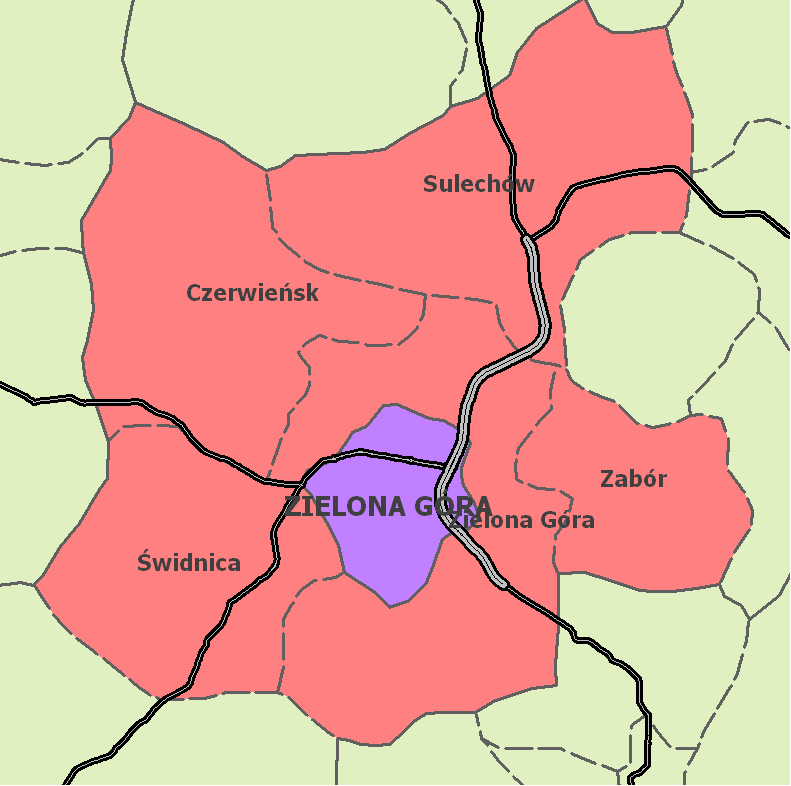 Źródło: Kryteria delimitacji miejskich obszarów funkcjonalnych ośrodków wojewódzkich, Ministerstwo Rozwoju Regionalnego, luty 2013.F1 – liczba wyjeżdżających do pracy najemnej do rdzenia MOF na 1000 mieszkańców w wieku produkcyjnym, powyżej 50 osób w 2006 r.F2 – liczba zameldowań z rdzenia MOF na 1000 mieszkańców, powyżej 3 w 2009 r.S1 – udział pracujących w zawodach pozarolniczych w 2002 r., jako stosunek do średniej wojewódzkiej powyżej 75%S2 – liczba podmiotów gospodarczych na 1000 mieszkańców w 2011, jako stosunek do średniej wojewódzkiej powyżej 75%S3 – udział podmiotów gospodarczych w usługach wyższego rzędu (sekcje J-R w PKD) w 2011 r., jako stosunek do analogicznego wskaźnika obliczonego dla rdzenia MOF powyżej 50%M1 – gęstość zaludnienia (bez lasów i wód) w 2011 r., jako stosunek do średniej wojewódzkiej powyżej 50%M2 – liczba mieszkań oddanych do użytku na 1000 mieszkańców, w latach 2002-2011, jako stosunek do średniej wojewódzkiej powyżej 75%.Tabela 1. Stopień spełnienia wskaźników MRRBliskość miejscowości wiejskich do granic miast i zatracenie przez większość z nich charakteru rolniczego, jak również spełnienie 6 z 7 wymaganych kryteriów MRR, jednoznacznie wskazują na miejski styl życia wśród zdecydowanej większości mieszkańców zewnętrznej strefy obszaru funkcjonalnego Zielonej Góry. Wyznacznikiem są częste kontakty mieszkańców strefy zewnętrznej z rdzeniem – miastem Zielona Góra w celu zaspakajania podstawowych potrzeb społecznych: praca, edukacja, opieka medyczna, kultura i rekreacja. Szczegółowa analiza zasięgu oddziaływania miejskiego obszaru funkcjonalnego wskazuje, że kryteria MRR odzwierciedliły istniejące powiązania między miastem Zielona Góra i pięcioma pozostałymi gminami. W analizie wskazano również inne możliwości wyznaczenia obszaru MOF ZG w przyszłości i główne kierunki jego rozwoju, obejmujące następujące gminy:w powiecie zielonogórskim: Nowogród Bobrzański, Kargowa, Babimost, Trzebiechów i Bojadła;w powiecie nowosolskim: Nowa Sól, Kożuchów, Otyń i gmina wiejska Nowa Sól;w powiecie krośnieńskim: Krosno Odrzańskie i Dąbie.Ostateczna decyzja, co do zasięgu miejskich obszarów funkcjonalnych lubuskich stolic należeć będzie do samorządu województwa lubuskiego. Obecnie, biorąc pod uwagę przedstawione wyżej kryteria 
i analizy, jedynym właściwym rozwiązaniem jest przyjęcie MOF Zielonej Góry w granicach pokazanych na mapach 1 i 2.Mapa 2. Zasięg MOF Zielonej Góry  oraz kierunki jego rozwoju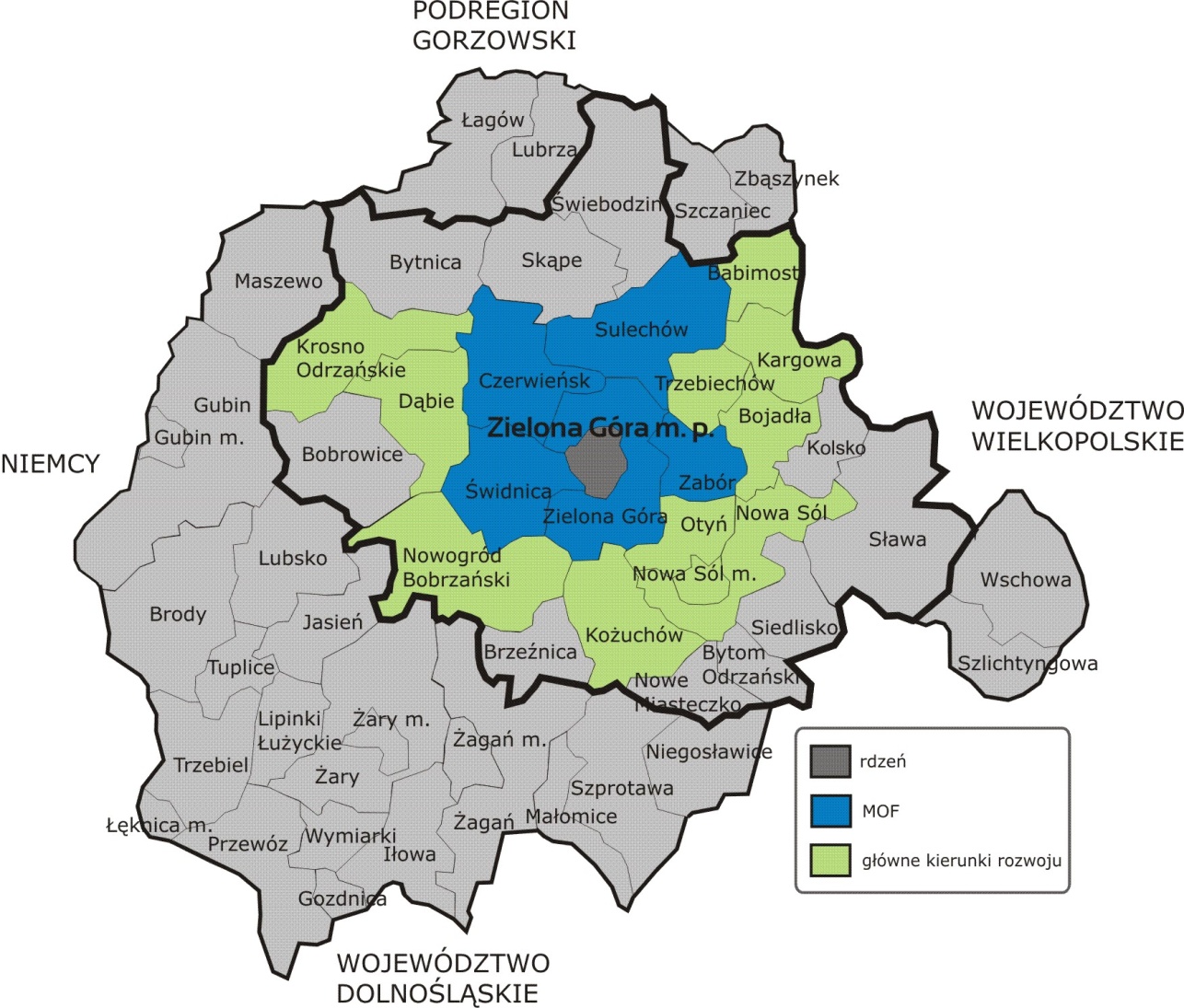 Źródło: M.Nowicki, M.Balak-Hryńkiewicz, Analiza zasięgu obszaru funkcjonalnego miasta Zielona Góra w celu jego delimitacjiIV. DIAGNOZA OBSZARU WSPARCIADiagnoza obszaru wsparcia została przeprowadzona w ramach projektu „Rozwój obszaru funkcjonalnego miasta wojewódzkiego Zielona Góra” (dofinansowanego z Programu Operacyjnego Pomoc Techniczna 2007-2013), realizowanego przez Miasto Zielona Góra we współpracy z pozostałymi gminami MOF.  Powstały dwa dokumenty analityczne, na których bazuje poniżej przedstawiona syntetyczna diagnoza obszaru wsparcia, zawierająca wspólne potrzeby i potencjały obszaru funkcjonalnego.IV.1.  Demografia i zasoby ludzkieMiejski Obszar Funkcjonalny Zielonej Góry tworzy Miasto Zielona Góra – rdzeń (miasto na prawach powiatu) oraz pięć sąsiadujących z nim gmin: gmina miejsko-wiejska Czerwieńsk, gmina miejsko-wiejska Sulechów, gmina wiejska Świdnica, gmina wiejska Zielona Góra i gmina wiejska Zabór. MOF obejmuje powierzchnię 964 km2, w tym rdzeń obszaru - miasto Zielona Góra stanowi 6% całości powierzchni funkcjonalnego.Miejski Obszar Funkcjonalny Zielonej Góry zamieszkuje obecnie ponad 185 tys. osób, w tym 64% to mieszkańcy miasta Zielona Góra. Na obszarach miejskich mieszkało 76% ogółu mieszkańców obszaru funkcjonalnego, natomiast na obszarze wiejskim 24%. Najbardziej zaludnionym jest miasto Zielona Góra (2040 osób/km2) i miasto Sulechów (2570 osób/km2). Poniżej przedstawiono podstawowe dane statystyczne określające sytuację demograficzną MOF Zielonej Góry. Tabela 2. Sytuacja demograficzna MOF Zielonej GóryŹródło: Dane statystyczne GUS na dzień 31.12.2012 r. Główne kierunki zmian społecznych na obszarze funkcjonalnym Miasta Zielona Góra: Prognozy demograficzne GUS z 2002 roku zakładające poważny spadek liczebności ludności, nie sprawdziły się. Zielona Góra, która w 2012 roku nie miała przekraczać 116,5 tys. mieszkańców, dziś ma ich ponad 119 tys. Stały przyrost ludności odnotowały również pozostałe gminy obszaru funkcjonalnego, przy czym tempo wzrostu było tu dużo większe. Kierunek i tempo zmian liczebności mieszkańców poszczególnych miejscowości obszaru był związany głównie z ruchami migracyjnymi wewnątrz MOF, a nie naturalnymi przyrostami urodzeń. Migracje zagraniczne nie miały większego wpływu na ogólne saldo migracji na całym obszarze. Kierunek migracji wskazuje na osiedlanie się mieszkańców miast na terenach wiejskich w obrębie strefy zewnętrznej obszaru funkcjonalnego. Nie powoduje to zmian miejsca pracy czy edukacji, więc ich celem jest zmiana jakości życia. Struktura wiekowa ludności obszaru funkcjonalnego charakteryzuje się dużym zróżnicowaniem. Widać tendencję „starzenia się” społeczeństwa, co będzie rodziło poważne konsekwencje społeczno-gospodarcze w kolejnych latach. „Najmłodszymi” gminami są gminy wiejskie Zabór i Zielona Góra, gdzie stosunek urodzeń do zgonów jest najkorzystniejszy, a struktura ludności kształtuje się na poziomie: 17% osób wieku przedprodukcyjnym, 70 % w wieku produkcyjnym oraz 13% w wieku poprodukcyjnym. Najtrudniejsza sytuacja kreuje się w rdzeniu – mieście Zielona Góra, gdzie dzieci stanowią zaledwie 13% populacji miasta, a emeryci już 19%. Jest to kolejna konsekwencja niesłabnącego ruchu migracyjnego mieszkańców miast na wieś, mającego miejsce w obrębie obszaru. W związku z tym populacja całego obszaru funkcjonalnego nie zmieni się w znaczący sposób i będzie dość stabilna w najbliższych latach. Proces „starzenia się” społeczeństwa wpływa na szereg aspektów życia społecznego i gospodarczego. Obecne wskaźniki demograficzne wskazują, że w najbliższych kilku latach wzrośnie liczebność uczniów szkół podstawowych, jednocześnie malała będzie populacja uczniów szkół na poziomie średnim i wyższym. Nastąpi intensywniejszy niż w ostatnich latach proces przechodzenia na emeryturę roczników pierwszego powojennego wyżu demograficznego. IV.2.  EdukacjaEdukacja, wychowanie przedszkolne i opieka nad dziećmi najmłodszymiPowszechność nauczania w danej gminie obrazuje współczynnik skolaryzacji brutto. Biorąc pod uwagę poziom edukacji podstawowej w roku 2012 (wykres nr 1), najwięcej dzieci uczęszcza do szkół w mieście Zielona Góra (powyżej średniej dla regionu) oraz Sulechowie (wartości zbliżone do średniej wojewódzkiej). Najniższe wyniki występują w gminie Świdnica i gminie wiejskiej Zielona Góra, co wynika w dużej mierze z realizacji obowiązku szkolnego przez dzieci z tych gmin w innych gminach, szczególnie w mieście Zielona Góra. Wykres 1. Współczynnik skolaryzacji brutto w szkołach podstawowych, w latach 2008-2012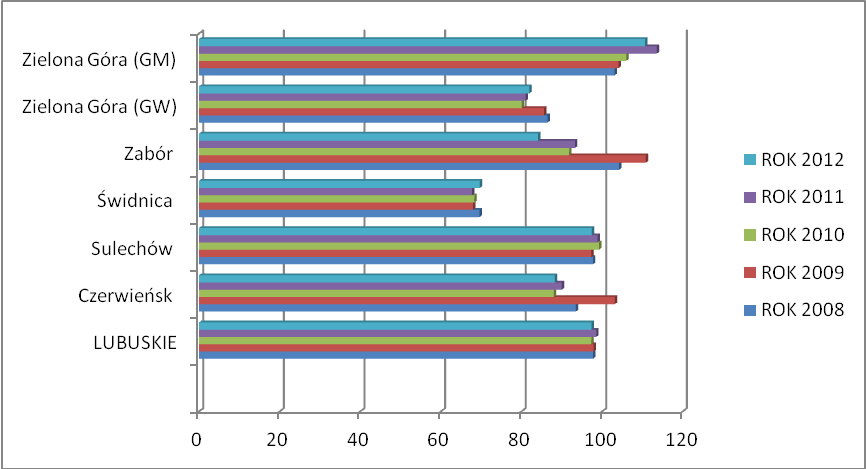 Źródło: Opracowano na podstawie Banku Danych Lokalnych GUS.Wykres 2. Współczynnik skolaryzacji brutto w  szkołach gimnazjalnych, w latach 2008-2012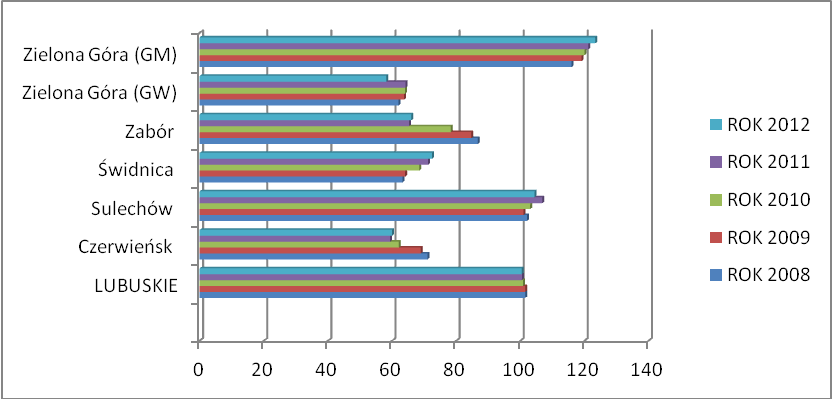 Źródło: Opracowano na podstawie Banku Danych Lokalnych GUS.W jeszcze większym zakresie realizacja obowiązku szkolnego gimnazjalnego przez dzieci z gmin: Czerwieńsk, Świdnica, Zabór i gminy wiejskiej Zielona Góra w innych gminach, odbywa sie na poziomie gimnazjalnym, przy czym warto zauważyć, że w Czerwieńsku, Świdnicy i Zaborze na koniec 2012 r. funkcjonowało jedno gminazjum w gminie, w gminie wiejskiej Zielona Góra 2, w gminie Sulechów 3, a mieście Zielona Góra 12.     Z analizy zasobów społecznych obszaru MOF ZG wynika, że wśród szkół podstawowych na terenie obszaru funkcjonalnego dominują placówki publiczne. Szkoły niepubliczne działają jedynie w Zielonej Górze, Zaborze i Czerwieńsku, kształcąc niewielką liczbę uczniów. Ponadto, sieć szkół podstawowych na analizowanym obszarze jest rzadsza niż średnia dla całego kraju. Liczba szkół od pięciu lat pozostaje niezmieniona. W większości gmin (poza gminą miejską i wiejską Zielona Góra) odnotowuje się natomiast spadek liczby oddziałów w placówkach szkolnych, co wynika z uwarunkowań demograficznych. Sieć edukacji gimnazjalnej na obszarze funkcjonalnym Zielonej Góry ma publiczny charakter, funkcjonują jedynie trzy placówki o charakterze niepublicznym. W ciągu pięciu lat zmniejszeniu uległa liczba uczniów i oddziałów w gimnazjach (poza gminą Zabór). Największy spadek liczby oddziałów szkolnych odnotować można w Zielonej Górze i Sulechowie. Poziom jakościowy nauczania na poziomie podstawowym i gimnazjalnym w danej gminie obrazują wyniki sprawdzianu w szkole podstawowej i egzaminu gimnazjalnego (por. tabela nr 3).  Średnie wyniki sprawdzianu w szkole podstawowej w gminach obszaru MOF ZG wskazują, że poza gminą Zabór, wyniki w roku 2013 nie odstawały znacząco od średniej dla województwa lubuskiego, a w mieście Zielona Góra je przewyższały. Średnie wyniki procentowe egzaminu gimnazjalnego w części humanistycznej wskazują na dobre przygotowanie uczniów z Czerwieńska i słabsze gimnazjalistów z Zaboru. Uczniowie z tej gminy wypadli także słabo w zakresie przedmiotów przyrodniczych i matematycznych w porównaniu do średniej regionalnej. W części matematycznej najlepiej wypadli uczniowie ze Świdnicy. Tabela 3. Średnie wyniki sprawdzianu w szkole podstawowej i egzaminu gimnazjalnego w roku 2013*łączna maksymalna ilość punktów wynosi 40.Źródło: Opracowano na podstawie danych Okręgowej Komisji Egzaminacyjnej w Poznaniu, www.oke.poznan.pl.Wykres 3. Odsetek szkół wyposażonych w komputery przeznaczone do użytku uczniów, z dostępem do Internetu, w szkołach podstawowych i gimnazjach, w roku 2012 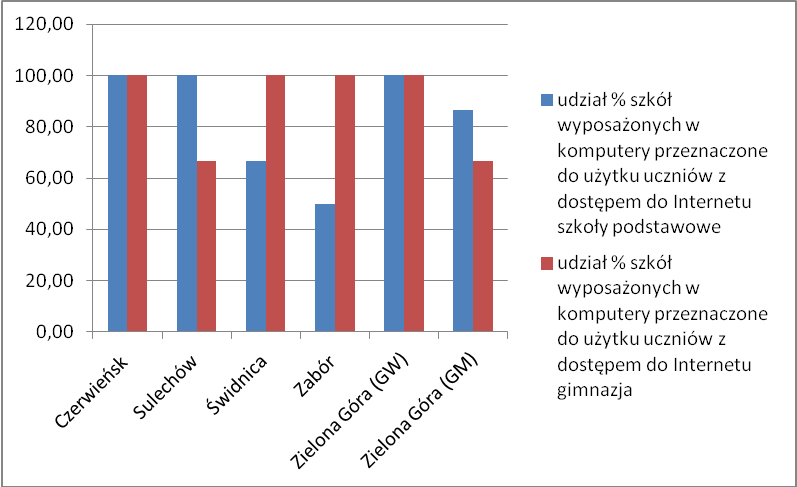 Źródło: Opracowanie własne na podstawie Banku Danych Lokalnych GUS.Wykres 4. Ilość uczniów przypadająca na 1 komputer przeznaczony do użytku uczniów, z dostępem do Internetu, w szkołach podstawowych i gimnazjach, w roku 2012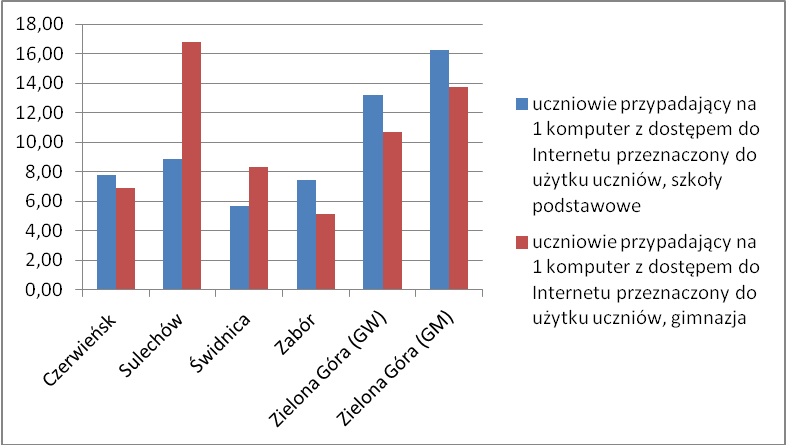 Źródło: Opracowanie własne na podstawie Banku Danych Lokalnych GUS.Stopień wyposażenia szkół w komputery przeznaczone do użytku uczniów, z dostępem do internetu w szkołach podstawowych i gimnazjach w roku 2012 wskazuje, że najlepiej pod tym względem wypada Czerwieńsk i gmina wiejska Zielona Góra (por. wykres nr 3 i 4). Najmniej uczniów, którzy korzystają z jednego komputera  jest w gminie Zabór i Świdnica.Nauczanie na etapie średnim koncentruje się w mieście rdzeniu oraz w mniejszym zakresie w Sulechowie i Czerwieńsku. W mieście Zielona Góra funkcjonuje 5 liceów ogólnokształcących, Zespół Szkół Budowlanych, Zespół Szkół Ekologicznych, Zespół Szkół Ekonomicznych, Zespół Szkół Elektronicznych i Samochodowych, Zespół Szkół Ogólnokształcacych i Sportowych, Zespół Szkół Technicznych. Na obszarze gmin MOF ZG placówki edukacyjne szkolnictwa ponadgimnazjalnego funkcjonują w Czerwieńsku (Liceum Ogólnokształcące), w Sulechowie (Liceum Ogólnokształcące, Zespół Szkół Ponadgimnazjalnych, Specjalny Ośrodek Szkolno-Wychowawczy), w Zaborze (Zespół Szkół Specjalnych).Szczegółowe badanie stanu szkolnictwa średniego przeprowadzone w ramach analizy zasobów społecznych MOF ZG wskazuje na kilka istonych elementów.W zakresie nauczania na zasadniczym poziomie zawodowym, zauważyć można tendencję malejącą wśród młodzieży i rosnącą wśród osób dorosłych. W roku 2013/2014 edukowano w 16 zawodach w Zielonej Górze i 4 w Sulechowie. Oferta jest dosyć zróżnicowana, a szkoły zawodowe w Zielonej Górze starają się nie powielać swojej oferty, czyniąc ją bardziej konkurencyjną i komplementarną.Średnie kształcenie zawodowe techniczne odbywa się głównie w Zielonej Górze. W ciągu ostatnich lat liczba uczniów w tego typu szkołach zmalała, co przełożyło się na mniejszą liczbę oddziałów szkolnych. Zielonogórskie technika oferują kształcenie na blisko 40 kierunkach,  w Sulechowie na siedmiu.W Sulechowie i Zielonej Górze w latach 2008-2012 obserwować można spadek liczby oddziałów licealnych powiązany ze zmniejszającą się liczbą uczniów. W Czerwieńsku natomiast proces przebiegał odwrotnie, zanotowano prawie dwukrotnie większą liczbę uczniów, co przełożyło się na wzrost liczby oddziałów licealnych.Sytuacja demograficzna powoduje likwidowanie części oddziałów szkolnych w większości typów szkół średnich. Jednak należałoby rozważyć możliwość zmniejszania liczebności klas, kosztem likwidacji oddziałów, co pozytywniej wpłynęłoby na jakość nauczania.Szkoły policealne (łącznie z pomaturalnymi i ponadgimnazjalnymi) funkcjonujące na obszarze MOF ZG mają głównie charakter niepubliczny i funkcjonują jedynie na obszarze Zielonej Góry. Ich liczba jest stosunkowo duża, w zajęciach uczestniczy blisko 3000 słuchaczy, przede wszystkim osób dorosłych, chcących się przekwalifikować, bądź podnieść swoje kwalifikacje. Nie wszyscy uczniowie szkół przygotowujących do matury, przystępują do tego egzaminu (por. dane zawarte w tabeli nr 4). Analizy wyników matur z 2012 roku przeprowadzone dla trzech obowiązkowych przedmiotów: języka polskiego, matematyki oraz języka obcego nowożytnego (języka angielskiego oraz języka niemieckiego, z uwagi na największą popularność) wskazują, że najlepsze wyniki uzyskali maturzyści ze szkół w Zielonej Górze. Widoczne zróżnicowanie między poziomem nauczania na obszarze MOF ZG, obrazowane wynikami egzaminów wskazuje na konieczność podejmowania działań poprawiających sytuację w obszarach osiągających gorsze wyniki, aby nie doprowadzać do sytuacji zwiększania się dystansu między placówkami, przebiegającego głównie między rdzeniem i strefą zewnętrzną.Tabela 4. Zdawalność egzaminów maturalnych w szkołach ponadgimnazjalnych w roku 2012**Wskaźnik liczony jako odsetek absolwentów otrzymujących świadectwo dojrzałości do liczby absolwentów przystępujących do egzaminu. Dane z SIO, łącznie ze szkołami specjalnymi i szkołami dla dorosłychŹródło: Opracowanie własne na podstawie Banku Danych Lokalnych GUS.W ramach edukacji ponadgimnazjalnej niezwykle ważnym zadaniem jest dopasowanie struktury zawodowej absolwentów do oczekiwań rynku pracy. W roku szkolnym 2011/2012 w województwie lubuskim średnie wykształcenie zawodowe (w tym policealne) uzyskało 44,2% ogółu absolwentów szkół ponadgimnazjalnych, średnie ogólnokształcące 39,4%, a zasadnicze zawodowe 16,4%. Największą grupę osób bezrobotnych w okresie do 12 m-cy od dnia ukończenia nauki (stan na koniec 2012 r.) stanowiły osoby ze średnim wykształceniem ogólnokształcącym 54,4%. Osoby te, o ile nie podejmą dalszej nauki, przy rejestracji w urzędach pracy ujmowane są, zgodnie z klasyfikacją zawodów, jako bezrobotni bez zawodu. Bezrobocie wśród absolwentów zasadniczych szkół zawodowych wyniosło 27,4%, a wśród osób, które zdobyły średnie wykształcenie zawodowe 18,2%. W zawodach, w których odnotowano najwięcej absolwentów występuje też największa liczba bezrobotnych. Te zawody to: technik ekonomista, technik informatyk, technik budownictwa, technik administracji, technik logistyk, technik mechanik, technik żywienia i gospodarstwa domowego, a także sprzedawca, kucharz małej gastronomii, fryzjer, murarz, ślusarz i cukiernik. Wśród absolwentów studiów wyższych na koniec 2012 r. najwięcej bezrobotnych odnotowano wśród absolwentów posiadających zawody administracyjne, pedagogiczne i ekonomiczne. W każdej z gmin obszaru MOF ZG widoczny jest wzrost liczby dzieci objętych wychowaniem przedszkolnym w ostatnich 5 latach (por. tabela nr 5), aczkolwiek część dzieci na obszarze MOF ZG nie uczęszcza do przedszkola. Podobnie jak w przypadku wskaźnika skolaryzacji dla szkół podstawowych i gimnazjalnych trudno wskazać, jaki faktycznie odsetek dzieci w danej gminie objętych jest wychowaniem przedszkolnym, bowiem statystyka nie obejmuje np. dzieci uczęszczających do przedszkoli w innej gminie. Przy czym, o ile liczba publicznych placówek przedszkolnych nie zmienia się dynamicznie, to jednak wzrasta liczba oddziałów przedszkolnych w samych placówkach. Funkcjonują i pojawiają się nowe instytucje niepubliczne prowadzące przedszkola. Autorzy analizy dotyczącej zasobów społecznych wskazują, że zapotrzebowanie na edukację przedszkolną nie wynika tylko z ilości dzieci, ale wpływ na to ma także sytuacja ekonomiczna mieszkańców, sieć powiązań przestrzennych z ośrodkami sąsiadującymi (lokalizacja miejsc pracy), czy też przekonanie rodziców, że przebywanie w przedszkolu ma pozytywne oddziaływanie na rozwój dziecka.Tabela 5. Liczba dzieci ogółem i liczba dzieci objętych wychowaniem przedszkolnym, w wieku 3-5 lat w latach 2008-2012Źródło: Opracowanie własne na podstawie Banku Danych Lokalnych GUS.Przeprowadzone badania i analizy wskazują, że na obszarze MOF ZG nie funkcjonuje wiele instytucji opiekuńczych dla najmłodszych (7 żłobków w roku 2012, z tego 5 w Zielonej Górze), a odsetek dzieci objętych instytucjonalnymi formami opieki jest stosunkowo niski. Zmiany prawne ułatwiające sprawowanie opieki nad najmłodszymi dziećmi oraz wydłużenie możliwości przebywania na urlopie macierzyńskim do roku czasu, spowodują zapewne dalsze zmiany w tym zakresie. Poprawy systemu edukacji przedszkolnej i opieki nad najmłodszymi dziećmi upatrywać można w dalszym rozwoju niepublicznych placówek. IV.3.  Ochrona zdrowiaDostęp do usług publicznych w zakresie ochrony zdrowia jest jednym z ważniejszych dla mieszkańców w odniesieniu do jakości życia. Dane statystyczne pokazują, że najwięcej placówek ambulatoryjnej opieki zdrowotnej w przeliczeniu na 10 tys. znajduje się w mieście Zielona Góra i w gminie Czerwieńsk (por. tabela nr 6). Najmniej w gminie wiejskiej Zielona Góra, jednak mieszkańcy tej gminy z uwagi na bliskość korzystają z placówek w mieście Zielona Góra.Dostęp do odpowiedniej liczby lekarzy podstawowej opieki zdrowotnej jest w regionie lubuskim zróżnicowany. Zgodnie z zarządzeniem Narodowego Funduszu Zdrowia liczba osób objętych opieką przez jednego lekarza nie powinna przekraczać 2 750 osób, podobnie na jedną pielęgniarkę. Lekarze koncentrują swoje praktyki w największych lubuskich ośrodkach miejskich, Gorzowie Wlkp. i Zielonej Górze. Statystycznie norma dostępu do lekarza została przekroczona w powiecie zielonogórskim ziemskim (por. tabela nr 7). Tabela 6. Placówki ambulatoryjnej opieki zdrowotnej na 10 tys. ludności w roku 2012Źródło: Opracowano na podstawie Banku Danych Lokalnych GUS.Publiczne podmioty udzielające stacjonarnych i całodobowych świadczeń zdrowotnych na obszarze MOF ZG, to: Szpital Wojewódzki SP ZOZ Zielona Góra, SP ZOZ w Sulechowie, SP ZOZ Centrum Leczenia Dzieci i Młodzieży Zabór, Hospicjum im. Lady Rader of Warsaw w Zielonej Górze, SP ZOZ Ministerstwa Spraw Wewnętrznych w Zielonej Górze, SP ZOZ „MEDKOL” w Zielonej Górze. Ponadto, działa także 7 niepublicznych placówek w Zielonej Górze i 1 w Sulechowie.Diagnoza służby zdrowia w województwie lubuskim wskazuje na kilka istotnych problemów; należą do nich m.in. wydłużanie się czasu oczekiwania na realizację świadczenia zdrowotnego (średni czas oczekiwania wynosił 18,91 dnia w roku 2009 i 24,47 w roku 2012), niewystarczająca liczba poradni specjalistycznych i lekarzy określonych specjalności, deficyt wyspecjalizowanej kadry medycznej i personelu medycznego, stan techniczny i sprzętowy w wielu oddziałach szpitalnych, niskie kontrakty ze strony NFZ. Badania opinii społecznej w Zielonej Górze i Sulechowie, prowadzone w ramach opracowywania strategii rozwoju tych miast potwierdziły problemy wskazane w diagnozie lubuskiej służby zdrowia; większość mieszkańców stwierdziła, że trudno jest skorzystać z porady lekarskiej. Tabela 7. Liczba mieszkańców przypadających na 1 lekarza i 1 pielęgniarkę POZ w 2012 rokuŹródło: Lubuska Strategia Ochrony Zdrowia, projekt skierowany do konsultacji społecznych, styczeń 2014.Problemem w skali całego województwa lubuskiego jest także dostęp do leczenia specjalistycznego w opiece stacjonarnej i ambulatoryjnej w wielu obszarach chorobowych. Lekarzy specjalistów brakuje w dziedzinach uznanych za priorytetowe, m.in. chirurgia onkologiczna, geriatria, hematologia, medycyna pracy, patomorfologia, pediatria, psychiatria dzieci i młodzieży, radioterapia onkologiczna oraz w takich dziedzinach, jak: chirurgia szczękowa, choroby płuc, choroby wewnętrzne, choroby zakaźne, dermatologia, diabetologia, diagnostyka laboratoryjna, endokrynologia, epidemiologia, fizjoterapia, kardiologia dziecięca, mikrobiologia lekarska, neurologia, otorynolaryngologia, medycyna ratunkowa, pielęgniarstwo, periodontologia, psychiatria, transfuzjologia kliniczna. Ograniczona dostępność świadczeń występuje także m.in. w zakresie chirurgii klatki piersiowej, pediatrii i specjalistyki dziecięcej, rehabilitacji, okulistyki.NFZ realizuje w całym kraju, w tym na obszarze MOF ZG, różne programy profilaktyki ochrony zdrowia, ale niektóre samorządy podejmują dodatkowe działania. W gminie Świdnica realizowane są 4 własne zdrowotne programy profilaktyczne, skierowane do dzieci, młodzieży i osób dorosłych. Są to: lakowanie zębów, szczepienia przeciwko wirusowi HPV, profilaktyka raka prostaty, profilaktyka chorób nowotworowych u kobiet – rak piersi (mammograf, gabinet terapeutyczny, ścisła współpraca z Amazonkami, realizacja projektu Edukacja zdrowotna – najważniejsza w profilaktyce raka piersi kobiety). Doświadczenia gminy wskazują, że programy skierowane do dzieci i kobiet cieszą się powodzeniem i przynoszą pozytywne efekty, natomiast program profilaktyki skierowany do mężczyzn ciągle jeszcze napotyka na opór grupy adresatów.Zielonogórski projekt „Prosto do zdrowia” zrealizowany przez Zespół Rehabilitacji Dzieci i Młodzieży Niepełnosprawnej „Promyk” SP ZOZ  w Zielonej Górze zajął I miejsce w plebiscycie Międzynarodowego Forum Promocji i Profilaktyki Zdrowotnej KNOW HEALTH 2013, w kategorii najlepszy projekt samorządu, podmiotu wykonującego działalność leczniczą, gdzie ocenie poddano zarówno efektywność kliniczną, ekonomiczną i organizacyjną, jak również atrakcyjność oraz zasięg i kompleksowość oddziaływania diagnostyczno-terapeutyczno-edukacyjnego. IV.4.  Rynek pracy Rynek pracy Miejskiego Obszaru Funkcjonalnego Zielonej Góry jest ściśle związany z jego rdzeniem. 
Do pracy w Zielonej Górze dojeżdżają głównie mieszkańcy gmin wiejskich Zielona Góra, Zabór i Czerwieńsk. Jest to związane z bliskością i dogodnym dojazdem do miasta, jak również największą liczbą ofert pracy dostępnych na tym obszarze. Ponad 78% osób zatrudnionych na obszarze MOF to zatrudnieni w mieście Zielona Góra. Obok Zielonej Góry, drugim ośrodkiem miejskim zapewniającym dużą liczbę miejsc pracy jest Sulechów. Najtrudniejsze warunki pracy występują w gminach wiejskich Świdnica i Zabór. Tabela 8. Ogólna sytuacja na rynku pracy MOF Zielonej Góry. Źródło: Dane statystyczne GUS na dzień 31.12.2012r. Główne problemy na rynku pracy na obszarze funkcjonalnym Miasta Zielona Góra: duże zróżnicowanie rynków pracy w poszczególnych gminach, niski poziom aktywności zawodowej i wysoka stopa bezrobocia wśród mieszkańców strefy zewnętrznej, wysoki udział osób długotrwale bezrobotnych. Sytuacja na rynku pracy MOF jest mocno zróżnicowana w poszczególnych gminach obszaru.  Im bliżej rdzenia – miasta Zielona Góra, tym sytuacja kreuje się korzystniej. Zielona Góra – rdzeń MOF, charakteryzuje się najlepszą sytuacją na rynku pracy. Jest tu najniższa stopa bezrobocia – 10,7%, która znacząco odbiega od poziomów w pozostałych gminach. 
Na przełomie ostatnich kilku lat bezrobocie w Zielonej Górze utrzymywało się na zbliżonym poziomie. Współczynnik aktywności zawodowej - liczony jako suma pracujących i bezrobotnych w stosunku do liczby ludności w wieku produkcyjnym, wynosi 49,5% i jest wyższy niż wskaźnik obliczony dla województwa lubuskiego, tj. 41,5%. Oznacza to, rynek MOF Zielonej Góry wykazuje wyższą mobilność do pracy osób w wieku produkcyjnych. Wśród osób zatrudnionych odnotowano równowagę w zatrudnieniu mężczyzn i kobiet oraz  znaczącą przewagę zatrudnienia w sektorze prywatnym – 60,4%. Dotyczy to wszystkich gmin, poza gminą Czerwieńsk i Zabór, gdzie odsetek zatrudnionych w sektorze publicznym przekracza 66%. Obszar MOF cechuje duże zróżnicowanie branżowe z wyraźną dominacją sektora usługowo-handlowego. Branżowo najwięcej miejsc pracy oferują usługi w takich sektorach jak: przemysł i budownictwo, handel, naprawa pojazdów samochodowych, transport i gospodarka magazynowa, zakwaterowanie i gastronomia, informacja i komunikacja. Pracujący w rolnictwie stanowią znikome 0,5%. Zatrudnienie w poszczególnych gminach jest bardzo zróżnicowane. W gminach Czerwieńsk, Sulechów i Świdnica najwięcej zatrudnionych osób jest w „przemyśle i budownictwie”, w gminie wiejskiej Zielona Góra dominują zatrudnieni w „handlu, naprawie pojazdów”, natomiast w mieście Zielona Góra i gminie Zabór sektorem skupiającym najwięcej pracowników są „usługi” . Bezrobocie na obszarze MOF Zielonej Góry na przełomie lat 2008-2012 wykazywało tendencję rosnącą. Dopiero w 2013r. zanotowano niewielki spadek liczby bezrobotnych w stosunku do roku poprzedniego. Wyraźnie zmniejszyła się liczba bezrobotnych w mieście Zielona Góra o 294 osoby, w gminie Świdnica o 63 osoby oraz w gminie wiejskiej Zielona Góra o 108 osób. Udział zarejestrowanych osób bezrobotnych w liczbie ludności w wieku produkcyjnym waha się od 6,3% do 8,8%. Najniższy udział 6,3% zanotowano w mieście Zielone Góra i gminie wiejskiej Zielona Góra, co wynika z największej chłonności rynku pracy w Zielonej Górze i wyższego poziomu wykształcenia ludności obu jednostek administracyjnych.Do osób bezrobotnych będących w szczególnej sytuacji na rynku pracy należą: osoby do 25 roku życia oraz powyżej 50 lat, długotrwale bezrobotne (bez pracy przez co najmniej 12 m-cy), osoby bez kwalifikacji i wykształcenia zawodowego, bez wykształcenia średniego, samotnie wychowujące co najmniej jedno dziecko do 18 roku życia, a także kobiety, które nie podjęły zatrudnienia po urodzeniu dziecka. W takiej sytuacji jest 88,4% wszystkich zarejestrowanych bezrobotnych w MOF. w 2012r. dotyczyło to ponad 7,3 tys. osób. Osoby długotrwale bezrobotne stanowią 40,4% ogółu bezrobotnych MOF i jest to sytuacja korzystniejsza niż dla całego województwa (47,0%).   Do zawodów generujących największe bezrobocie w całym powiecie zielonogórskim należą: sprzedawca, kucharz, krawiec, ślusarz, murarz i szwaczka – zawody, w których bezrobotni posiadają wykształcenie zawodowe lub co najwyżej średnie zawodowe. W mieście Zielona Góra brakuje głównie miejsc pracy dla pracowników administracyjnych, pracowników obsługi biura, tj. dla osób z wykształceniem wyższym ekonomicznym i administracyjnym. Na każdą propozycję pracy lub miejsce aktywizacji zawodowej zgłaszaną przez pracodawców przypadało średnio ośmiu bezrobotnych. Wśród zawodów deficytowych w 2012r. znalazły się pomoce techniczne, sprzątaczki biurowe, telemarketer i opiekun osób starszych. Dojazdy do pracyMigracje wahadłowe polegające na codziennym (wahadłowym) przemieszczaniu się ludności do i z pracy są ważnym elementem bilansu siły roboczej w ujęciu terytorialnym. Są jednym z istotnych kryteriów delimitacji przestrzeni społeczno-gospodarczej.W 2006 roku spośród osób pracujących na obszarze MOF  do pracy wyjeżdżało ze swoich jednostek administracyjnych 10196 osób, a przyjeżdżało do nich 17572 osób. Gminy leżące na obszarze MOF wykazywały w zakresie dojazdów do pracy saldo ujemne, wyłącznie miasto Zielona Góra miało wysokie saldo dodatnie (10025 osób). Świadczy to o atrakcyjności rynku pracy w Zielonej Górze, na którym zatrudnienie znajdują nie tylko mieszkańcy miasta, ale okolicznych gmin, głównie gmin wiejskich Zielona Góra i Zabór. Najmniejszy odsetek dojeżdżających do pracy w Zielonej Górze stanowili mieszkańcy gminy Sulechów, co wiązało się z atrakcyjnością rynku pracy w tym mieście, jak również ruchami migracyjnymi „do pracy” do innych większych sąsiednich miejscowości, np. Kargowej, Babimostu czy Świebodzina. IV.5.  Przedsiębiorczość i gospodarka oparta na wiedzy Miejski Obszar Funkcjonalny Zielonej Góry cechuje dość wysoki poziom przedsiębiorczości oraz wysoka aktywność gospodarcza jego mieszkańców. Świadczy o tym duża liczba przedsiębiorstw, działających głównie w sektorze prywatnym. Wskaźnik mówiący o wysokim poziomie przedsiębiorczości obszaru (liczba podmiotów na 10 tys. mieszkańców) wyniósł 1288 i był o 20% wyższy niż dla całego województwa lubuskiego. Tabela 9. Podmioty gospodarki narodowej zarejestrowane i funkcjonujące na obszarze MOF Zielonej Góry. Źródło: Dane statystyczne GUS na dzień 31.12.2012r. Główne wyznaczniki przedsiębiorczości na rynku MOF:dominacja sektora prywatnego i duże zróżnicowanie branżowe podmiotów gospodarczych, znikoma ilość firm średnich i dużych,wysoki poziom aktywności gospodarczej mieszkańców -największa ilość  firm ”mikro” ,przewaga ilościowa sektora usług i handluznaczący potencjał firm z branży informatycznej(programistycznej.Na obszarze MOF Zielonej Góry w 2012 roku funkcjonowało 23 838 podmiotów wpisanych do rejestru REGON, co stanowi  22%  wszystkich podmiotów w województwie lubuskim. Najwięcej podmiotów funkcjonowało w mieście Zielona Góra - ponad 72% wszystkich podmiotów z obszaru MOF. Od 2009r. widoczny jest ciągły wzrost liczby podmiotów w każdej z gmin MOF ZG. Na rynku MOF dominuje sektor mikro, małych i średnich przedsiębiorstw. Firmy duże, zatrudniające więcej niż 250 pracowników stanowią jedynie 0,1 % ogółu podmiotów MOF (28 firm działających prawie wyłącznie w Zielonej Górze). Ponad 97% firm należało do sektora prywatnego.  Rynek MOF zdominowały podmioty prowadzone przez osoby fizyczne, głównie w handlu, usługach, budownictwie, naprawie pojazdów.  Zielona Góra stanowi „centrum zakupowe” dla całego obszaru MOF. 11% stanowiły mikro podmioty prowadzące działalność w branży „działalność profesjonalna, naukowa i techniczna”.  Obecnie na rynku funkcjonuje ponad 16,8 tys. podmiotów prowadzonych przez osoby fizyczne, co stanowi 77% wszystkich podmiotów zarejestrowanych na badanym obszarze. Głównym atutem takiej struktury przedsiębiorstw jest szybsze dostosowywanie się do zmian rynkowych. Rynek MOF Zielonej Góry charakteryzuje się dużą dynamiką przyrostu nowych podmiotów gospodarczych. Na przełomie lat 2011 – 2012 dodatni wskaźnik przyrostu podmiotów odnotowano we wszystkich gminach obszaru MOF. Ma to związek ze wzrostem głównie mikro i małych przedsiębiorstw. Gospodarka innowacyjnaWojewództwo lubuskie na tle innych województw wypada słabo pod kątem wysokości nakładów poniesionych na działalność badawczo-rozwojową i innowacje, jak również odsetek pracowników zatrudnionych w tym segmencie gospodarki. Taka sytuacja ma tendencję wieloletnią. Jest to związane ze strukturą podmiotów gospodarczych, gdzie przeważają podmioty handlowe, usługowe czy budowlane. Na obszarze MOF Zielonej Góry jest niewiele firm posiadających własne jednostki badawcze. Nie mniej, znajdują się tu firmy posiadające markę rozpoznawalną na skalę krajową i międzynarodową i dysponujące dużym potencjałem innowacyjnym. Dotyczy to firm działających głównie w branżach w  takich jak: automatyka przemysłowa, budowlana, elektroniczna (monitoring elektroniczny i satelitarny, oprogramowanie dla telewizji cyfrowej czy oprogramowanie informatyczne), drzewna (architektura ogrodowa), spożywcza (napoje alkoholowe, mrożonki), medyczna (sprzęt ortopedyczny i neurochirurgiczny). Wśród tych firm znajdują się: firma LFC, zajmująca się projektowaniem i produkcją sprzętu chirurgicznego stosowanego w ortopedii i neurochirurgii w leczeniu kręgosłupa, posiadająca jedyne w województwie lubuskim Centrum Badawczo-Rozwojowe, LUMEL S.A. – czołowy europejski producent urządzeń automatyki przemysłowej, LUG S.A. – jeden z największych producentów opraw przemysłowych i dekoracyjnych, ADB oprogramowanie dla operatorów telewizji cyfrowej, w branży informatycznej: STREAMSOFT, Rector, Astec, HERZ SYSTEMS monitoring elektroniczny i satelitarny, Ziel-Bruk – producent kostki brukowej.Obraz gospodarki innowacyjnej na tle województwa lubuskiego. W celu wzmocnienia lokalnej gospodarki, grupy przedsiębiorców stworzyły tzw. klastry, które poprzez współpracę i koncentrację zasobów wzmacniają przewagę konkurencyjną. Na obszarze MOF Zielonej Góry działają obecnie :- Lubuski Klaster Elektrotechniki, Informatyki i Telekomunikacji, Zielona Góra (powstał w 2012r.), którego celem jest promocja firm z branży elektronicznej, informatycznej i telekomunikacyjnej, - Lubuski Klaster Energetyki Odnawialnej i Efektywności Energetycznej w Sulechowie (2011r.) którego zadaniem jest integracja przedsiębiorstw, uczelni, organizacji i instytucji otoczenia biznesu działających w zakresie odnawialnych źródeł energii i efektywności energetycznej, ponadto wspieranie przedsiębiorczości i innowacyjności oraz tworzenie warunków do skutecznej komercjalizacji wyników prac badawczych uczelni i jednostek B+R.-  w trakcie tworzenia jest Lubuski Klaster Edukacji „Discare”.- Lubuski Szlak Wina i Miodu, który integruje producentów w celu wspólnej promocji produktów winiarskich, pszczelarskich oraz kultywowania tradycji winiarskiej województwa lubuskiego.-  Lubuska Regionalna Organizacja Turystyczna, zrzeszająca jednostki samorządu terytorialnego, stowarzyszenia, podmioty branży turystycznej oraz inne podmioty w celu wykreowaniu wizerunku województwa lubuskiego jako regionu atrakcyjnego turystycznie. Konkurencyjność obszaru MOF Zielonej Góry podnoszą posiadane tereny inwestycyjne. Obecnie na obszarze MOF istnieją następujące tereny przeznaczone pod inwestycje przemysłowe:- Park Przemysłowy wraz z Parkiem Naukowo-Technologicznym UZ o powierzchni 167,81 ha, - Strefa Aktywności Gospodarczej miasta Zielona Góra o powierzchni ponad 80 ha (podsfrefa K-SSSE), - podstrefa K-SSSE w Czerwieńsku, - podstrefa K-SSSE w Sulechowie w trakcie tworzenia (gmina podjęła starania o objęcie ok. 40 ha).Tereny inwestycyjne miasta Zielona Góra i pozostałych gmin MOF ZG promowane są m.in. w ramach Aglomeracji Zielonogórskiej i Lubuskiego Trójmiasta. Gospodarka oparta na wiedzy to głównie wysokiej jakości kapitał ludzki, instytucje sfery badawczo-rozwojowej i instytucje otoczenia biznesu, a także infrastruktura teleinformatyczna i korzystania z nowych technologii komunikacyjnych. Kapitał ludzki dla obszaru MOF zapewniają szkoły wyższe: Uniwersytet Zielonogórski, Państwowa Wyższa Szkoła Zawodowa w Sulechowie, a także Zachodnia Wyższa Szkoła Handlu i Finansów Międzynarodowych im. Jana Pawła II, Lubuska Wyższa Szkoła Zdrowia Publicznego, Instytut Filozoficzno-Teologiczny im. Edyty Stein – wydział zamiejscowy Uniwersytetu Szczecińskiego. Podstawową rolę w rozwoju gospodarki opartej na wiedzy pełni Uniwersytet Zielonogórski (UZ), największa uczelnia w województwie lubuskim. Uniwersytet kształci na 10 Wydziałach, z czego 7 wydziałów to nauki techniczno-matematyczne i przyrodnicze. W roku akademickim 2013/2014 UZ jako miejsce edukacji wyższej wybrało ogółem ponad 12 tys. studentów. Zatrudnionych na uczelni jest blisko 900 pracowników naukowych, wśród nich około 260 profesorów i doktorów habilitowanych. W PWSZ Sulechów w roku akademickim 2013/2014 studia rozpoczęło ponad 750 studentów.Dużym wsparciem dla gospodarki będzie Lubuski Park Przemysłowo-Technologiczny, który składa się z dwóch kompleksów: Parku Naukowo – Technologicznego Uniwersytetu Zielonogórskiego oraz Parku Przemysłowego w całości objętego statusem specjalnej strefy ekonomicznej. Zadaniem LPPT jest transfer badań oraz nowoczesnych technologii i innowacji z obszaru nauki do gospodarki. Park Naukowo-Technologiczny UZ obejmuje: Centrum Zrównoważonego Budownictwa, Centrum Innowacji Technologii dla Zdrowia Człowieka, Centrum Technologii Informatycznych, Inkubator Przedsiębiorczości. W Państwowej Wyższej Szkole Zawodowej w Sulechowie powstało Centrum Energetyki Odnawialnej oraz Lubuski Ośrodek Innowacji i Wdrożeń Agrotechnicznych.Instytucje otoczenia biznesu działające  na obszarze MOF Zielonej Góry to m.in.: Agencja Rozwoju Regionalnego S.A., Organizacja Pracodawców Ziemi Lubuskiej, Zachodnia Izba Przemysłowo-Handlowa, Oddział w Zielonej Górze, Izba Rzemieślnicza i Przedsiębiorczości w Zielonej Górze, Lubuska Izba Budownictwa w Zielonej Górze, Lubuska Izba Rolnicza w Zielonej Górze, Centrum Obsługi Inwestora, Lubuskie Centrum Obsługi Inwestorów i Eksporterów. IV.6.  Społeczeństwo informacyjne Rozwój społeczeństwa informacyjnego oraz wykorzystania technologii ICT jest bardzo szybki. Dotyczy to zarówno firm, jak również samego społeczeństwa, które z roku na rok mają coraz lepszy dostęp do sieci Internet. Obecnie brakuje danych lokalnych dotyczących wykorzystania Internetu na poziomie poszczególnych gmin z obszaru MOF. Dane statystyczne wskazują jedynie na dane dla całego województwa lubuskiego, które mówią o 94% wykorzystaniu Internetu przez firmy lubuskie. Przy czym poziom wykorzystywania Internetu do pracy przez pracowników firm lubuskich jest bardzo niski i wynosi 29%; dla porównania w województwie mazowieckim wynosi on aż 57%.Nie mniej należy podkreślić, że zasięg oddziaływania Internetu na poszczególnych obszarach był bardzo zróżnicowany. Dotyczy to głównie obszarów wiejskich, gdzie dostęp do nowoczesnych technologii był zdecydowanie mniejszy niż w zurbanizowanych obszarach miejskich. Największe białe plamy pod względem zasięgu LTE odnotować można na terenie niemalże całej gminy Świdnica, gminy Zabór oraz wiejskich obszarów gminy Czerwieńsk oraz dużej (szczególnie południowej) części gminy Zielona Góra.Województwo lubuskie podjęło działania mające na celu rozbudowę istniejącej infrastruktury teleinformatycznej, co pozwoli na likwidację zjawiska wykluczenia cyfrowego na tym terenie. Projekt pn. "Szerokopasmowe Lubuskie" obejmuje swym zasięgiem obszar 326 miejscowości, na którym łącznie zostanie wybudowanych 1449 km sieci szerokopasmowej. Na obszarze MOF będzie to dotyczyło 16 miejscowości wiejskich i obejmie 7647 mieszkańców. W gminach obszaru MOF Zielonej Góry istnieją miejsca, gdzie mieszkańcy mogą korzystać bezpłatnie z Internetu. Są to głównie miejsca publiczne, które oferują dostęp do Internetu w postaci tzw. „kafejki internetowej”.  Gminy różnią się między sobą w zakresie wykorzystania określonych narzędzi ICT. Najszybciej w ostatnich latach wzrastała użytkowników telefonów komórkowych. Wykorzystywanie Internetu największy udział miało na terenach mocno zurbanizowanych, co wiązało się z dostępem do dużej liczby punktów z darmowym dostępem do Internetu oraz większym zasięgiem sieci. Największy zakres dostępu do nowoczesnych technologii komunikacyjnych jest w mieście Zielona Góra oraz gminie Czerwieńsk. Serwisy gmin różnią się między sobą pod względem oferowanych usług elektronicznych. Najwięcej spraw można załatwić za pośrednictwem serwisu miasta Zielona Góra. Na szczególną uwagę w tym zakresie zasługuje serwis e-Urząd. Wszystkie gminy wykorzystują Elektroniczne Skrzynki Podawcze, które przy spełnieniu określonych wymogów (autoryzowane logowanie) umożliwiają usługi elektroniczne z podobnym, lecz znacznie okrojonym zakresie. Tylko w mieście Zielona Góra funkcjonuje  system GIS wspomagający zarządzanie  gospodarką przestrzenną. Urzędy w Zaborze i w Zielonej Górze umożliwiają ponadto składanie przez mieszkańców skarg i zażaleń drogą elektroniczną.Tabela 10. Informacje i usługi dostępne na stronach internetowych gminŹródło: Diagnoza stanu zasobów  ludzkich( K Lisowski…)Rozwój społeczeństwa informacyjnego wiąże się z potrzebą oferowania coraz szerszego katalogu tzw. e-usług, czyli usług publicznych dostępnych elektronicznie. Urząd Marszałkowski Województwa Lubuskiego oraz wszystkie urzędy gmin i powiatów województwa, a więc również gminy obszaru MOF ZG realizują projekt „Lubuski e-Urząd” oferujący narzędzia umożliwiające elektroniczną realizację spraw w urzędzie. W ramach projektu działa wspólny portal informacyjny Wrota Lubuskie oraz Regionalny Biuletyn Informacji Publicznej. Docelowo działać będzie Regionalna Platforma Komunikacji Elektronicznej – Cyfrowy Urząd, umożliwiający elektroniczną realizację szeregu spraw urzędowych. Te działania będą sprzyjać  koniecznemu w najbliższej perspektywie  zwiększaniu dostępności usług publicznych przez Internet.IV.7.  Dostępność komunikacyjna,  sieć połączeń drogowych i transport publiczny Obszar MOF Zielonej Góry posiada bardzo dobrą zewnętrzną dostępność komunikacyjną. Przebiegają przez niego ważniejsze szlaki komunikacyjne o znaczeniu regionalnym, krajowym i międzynarodowym (droga ekspresowa S3, drogi krajowe 27 i 32, linia kolejowa CE-59). W gminie Babimost funkcjonuje Port Lotniczy Zielona Góra, które obsługuje połączenia do Warszawy. System dróg krajowych i obwodnic Zielonej Góry i Sulechowa korzystnie wpływa na przepustowość dróg i zmniejszenie uciążliwości ruchu tranzytowego dla mieszkańców. System dróg wojewódzkich, powiatowych i gminnych tworzy gęstą sieć połączeń drogowych wewnątrz obszaru MOF ZG. Jednak stan techniczny większości z nich jest niezadowalający. Istnieje potrzeba budowy nowych odcinków lub utwardzenia istniejących połączeń drogowych dla nowopowstałych osiedli mieszkaniowych. W komunikacji drogowej barierę dzielącą obszar funkcjonalny stanowi rzeka Odra. Przeprawa mostowa funkcjonuje jedynie w Cigacicach. W Brodach, Pomorsku i Milsku dostępne są przeprawy promowe, które jednak nie funkcjonują w złych warunkach atmosferycznych. Budowa nowych połączeń mostowych poprawi komunikację drogową na obszarze całej strefy, a także podniesie znacząco standard życia mieszkańców i funkcjonowania przedsiębiorstw w tej części obszaru MOF. Innym ważnym problemem w obrębie MOF Zielonej Góry jest dostępność parkingowa oraz przepustowość głównych arterii drogowych na obszarze miasta Zielona Góra. Rdzeń pełni ważne funkcje administracyjne dla całego obszaru MOF, w związku z tym występuje tu natężenie ruchu samochodowego, odczuwalne szczególnie z godzinach szczytowych. Miejsc parkingowych brakuje głównie w śródmieściu oraz osiedlach mieszkaniowych powstałych w latach 60 i 70 XX wieku. Zatłoczenie drogowe tworzy się na wszystkich głównych arteriach drogowych miasta, aż do wylotu  z miasta. Główne arterie drogowe w mieście mają ograniczoną przepustowość i w godzinach szczytu pojawiają się „korki” (m.in. Al. Wojska Polskiego, Al. Zjednoczenia, Al. Konstytucji 3 Maja, ul. Wrocławska, ul. Boh. Westerplatte). Brak jest płynnego połączenia ul. Dworcowej z Al. Zjednoczenia i dalej z wyjazdami z miasta w kierunkach północno-zachodnim (Czerwieńsk, Krosno Odrz.) oraz południowo-zachodnim (Świdnica, Żary).Usługi transportu zbiorowego obszarze MOF świadczone są przez kilku przewoźników. Obecna ich liczba stwarza dogodne warunki dojazdu z miejscowości strefy zewnętrznej do rdzenia MOF, tj. Zielonej Góry. Na obszarze miasta Zielona Góra i gminy Zabór funkcjonuje Miejski Zakład Komunikacji w Zielonej Górze. Jego atutem jest w większości dobrej jakości tabor autobusów niskopodłogowych, częstotliwość kursów oraz nowoczesne rozwiązania obsługi pasażerów (np. elektroniczne tablice pokazujące numery linii i kierunki jazdy). Na obszarze MOF działają również: PKS Zielona Góra, P.W. DA-MI, PKS Nowa Sól, PKS Żary, Przewozy Osobowe Mini Bus sp.j. Kożuchów. Jednak nie wszystkie miejscowości gmin obszaru MOF są połączone komunikacją zbiorową; dotyczy to małych miejscowości i przysiółków, w których mieszka mała liczba osób. W ramach Lubuskiego Trójmiasta przygotowano projekt pn. Zintegrowany system bezemisyjnego transportu publicznego w Lubuskim Trójmieście, polegający na zwiększeniu udziału taboru elektrycznego w przewozach pasażerskich. Jego celem będzie zmniejszenie rozproszonej emisji CO2 z środków komunikacji w obrębie Lubuskiego Trójmiasta, zwiększenie zasobów energetycznych poprzez budowę własnej elektrowni fotowoltaicznej, eliminację hałasu związanego z jazdą autobusów spalinowych, ograniczenie kosztów eksploatacji autobusów. Zakłada on wprowadzenie autobusów elektrycznych i szybkiej kolei w ramach połączenia Lubuskiego Trójmiasta. Ścieżki rowerowe na obszarze MOF Zielonej Góry pełnią nie tylko funkcje rekreacyjne, ale również komunikacyjne. Coraz większa liczba mieszkańców korzysta z tej formy przemieszczania się, której celem jest dojazd do pracy, sklepu czy szkoły. Wg danych GUS w 2011 roku Zielona Góra miała bardzo dobrą sytuację pod względem ilości ścieżek w przeliczeniu na 10 tys. km2 i 10 tys. ludności. Ścieżki rowerowe w obrębie MOF ZG mogą pełnić nie tylko funkcje rekreacyjne, ale także wspomóc system transportu. Publikowany od roku 2011 wskaźnik GUS pokazuje, że najlepsza sytuacja pod względem ilości ścieżek ma miejsce w mieście Zielona Góra, w przeliczeniu na 10 tys. km2 i 10 tys. ludności wskaźniki są wyższe niż średnia dla Polski i regionu lubuskiego (por. tabela nr 11). Średnią dla Polski i regionu osiąga też w zakresie tego wskaźnika gmina Świdnica, przy czym w tej gminie zwraca się uwagę na problem niebezpieczeństwa dla rowerzystów w ramach tras rowerowych w ciągach dróg, szczególnie, że są one wykorzystywane regularnie do dojazdów do pracy. Gmina wiejska Zielona Góra wykazała ścieżki rowerowe w roku 2012, a pozostałe gminy Zabór, Sulechów i Czerwieńsk pod względem tego wskaźnika nie zostały zidentyfikowane w statystyce publicznej. Według informacji pochodzących z urzędów gmin, gmina Sulechów posiada niewielkie odcinki ścieżek rowerowych w mieście, ale planuje stworzenie ok. 30 km ścieżek na terenie całej gminy. Tabela 11. Ścieżki rowerowe w latach 2011-2012 Źródło: Opracowano na podstawie Banku Danych Lokalnych GUS.Wskaźniki dla Zielonej Góry były wyższe niż średnia dla Polski i regionu lubuskiego. W 2013 roku na terenie Zielonej Góry oddano do użytku tzw. Rowerostradę „Zielona Strzała” - ścieżkę rowerową biegnącą torowiskiem dawnej kolejki szprotawskiej. Na podstawie inwentaryzacji istniejących ścieżek oraz posiadanych koncepcji ich rozbudowy, Miasto Zielona Góra dąży do zbudowanie całego systemu dróg rowerowych, który  umożliwi bezpieczne poruszanie się rowerem po mieście. Ścieżki rowerowe w pozostałych gminach obszaru MOF nie są tak w dobrej sytuacji. Część gmin posiada kilka nie połączonych ze sobą odcinków tras rowerowych. Wymagają one stworzenia nie tylko całego systemu połączenia komunikacyjnego, ale również zwiększenia bezpieczeństwa rowerzystów. IV.8.  Ochrona środowiska Zagrożenia dla środowiska MOF Zielonej Góry są podobne jak dla całego województwa lubuskiego. Należą do nich: nie w pełni oczyszczone ścieki komunalne, niewielki stopień skanalizowania, szczególnie terenów wiejskich, składowiska nieodpowiadające wymaganiom ochrony środowiska (w tym tzw. dzikie wysypiska) oraz niska emisja zanieczyszczeń pyłowych i gazowych z gospodarstw domowych oraz emisji z komunikacji samochodowej. Wpływ rolnictwa na środowisko związany jest z nawożeniem, stosowaniem środków ochrony roślin i intensywnym nawadnianiem upraw, ułatwiającym migrację biogenów i innych zanieczyszczeń do wód. Poziom uzbrojenia w instalacje kanalizacyjną, wodociągową oraz gazową w poszczególnych gminach obszaru MOF jest bardzo zróżnicowany.  Największe problemy w zakresie dostępu do wodociągów były w gminie wiejskiej Zielona Góra i Świdnica, w zakresie kanalizacji w gminie wiejskiej Zielona Góra i Zabór, natomiast w zakresie sieci gazowniczej w gminie Zabór, Świdnica i Czerwieńsk.  Procentowy udział ludności korzystającej z poszczególnej infrastruktury przedstawia poniższa tabela (stan na 2011r.).Tabela 12. Poziom uzbrojenia gmin MOF Zielonej Góry. W ostatnich latach poziom infrastruktury ochrony środowiska znacznie się poprawił. Największą poprawę w zakresie ilości oczyszczanych ścieków odnotowano w gminach: miejskiej Zielona Góra, wiejskiej Zielona Góra i Świdnica, co jest efektem realizacji dużych projektów związanych z uporządkowaniem gospodarki wodno-ściekowej, dofinansowanych z Unii Europejskiej. Na terenach zurbanizowanych, szczególnie na obszarze miasta Zielona Góra i przyległych obszarach gminy wiejskiej Zielona Góra pojawił się problem odprowadzania wód opadowych. Obszar   Zielonej Góry ze względu na warunki terenowe (wysoki poziom wód gruntowych w dużej części miasta oraz duże różnice wysokości) narażony jest na silne oddziaływanie wód deszczowych. Ok 60% sieci odprowadzającej deszczówkę to przestarzała kanalizacja ogólnospławna    o zbyt małej przepustowości. Odczuwalny jest brak zbiorników retencyjnych, co powoduje zbyt szybki napływ wody deszczowej do odbiorników (cieków wodnych), przekraczanie ich zdolności odbioru wody i zalewanie terenów położonych poniżej.  Gospodarka odpadami komunalnymi odbywa się na nowych zasadach ustawowych, które zobowiązują samorząd gminy do wypełniania zadań w tym zakresie. Na obszarze MOF Zielonej Góry zadania w tym zakresie wypełnia Zielonogórski Związek Gmin. Zasięgiem działania obejmuje obszar miasta Zielona Góra oraz gmin Czerwieńsk, Świdnica i Zielona Góra. Gminy Sulechów i Zabór wyłaniają w trybie zamówień publicznych wykonawców odbioru i zagospodarowania stałych odpadów komunalnych. Gminy wykazują się dużą skutecznością w recyklingu i odzysku odpadów komunalnych; osiągają lub nawet przewyższają wymagany na rok 2012 poziom recyklingu poszczególnych grup odpadów. IV.9.  Gospodarka niskoemisyjna i efektywność energetyczna Zanieczyszczenie środowiska w zakresie zanieczyszczeń pyłowych i gazowych emitowanych do atmosfery to jedno z największych problemów miasta Zielona Góra i całego powiatu zielonogórskiego. Występują tu wysokie na tle średniej dla regionu lubuskiego ilości zanieczyszczeń tego rodzaju. Głównym źródłem jest emisja zanieczyszczeń z indywidualnych systemów grzewczych (tzw. emisja niska), a także emisja zanieczyszczeń ze źródeł komunikacji, w tym komunikacji miejskiej.Ograniczeniu niskiej emisji ma służyć program pn. „Likwidacja niskiej emisji wspierająca wzrost efektywności energetycznej i rozwój rozproszonych odnawialnych źródeł energii. Część 1) Program pilotażowy KAWKA”. Natomiast, emisję ze źródeł komunikacji miejskiej ograniczy realizacja programu na rzecz bezemisyjnego transportu publicznego w ramach Lubuskiego Trójmiasta. W zakresie zagrożenia hałasem i emisją spalin zagrożenie stanowi duży ruch samochodowy, szczególnie tranzytowy. Kwestia zapotrzebowania na energię elektryczną oraz bezpieczeństwa energetycznego jest poruszana w wielu dokumentach strategicznych, zarówno na poziomie regionalnym, krajowym, czy europejskim. Istnieje duża potrzeba podejmowania działań na rzecz efektywności energetycznej oraz ograniczania negatywnego oddziaływania na środowisko produkcji energii. Zużycie energii na obszarze miasta Zielona Góra w przeliczeniu na 1 mieszkańca wynosi 712,1 kWh. Wskaźnik ten był niższy niż średnia dla województwa i zdecydowanie niższy w ujęciu powiatowym. Od 2008 roku przyjmuje tendencję malejącą. Na obszarze tym podmiotem odpowiedzialnym za zaspokojenie potrzeb cieplnych jest Elektrociepłownia „Zielona Góra”. Zapewnia ona ok. 50% potrzeb cieplnych miasta Zielona Góra. Elektrociepłownia realizuje inwestycje pozwalające na zwiększanie efektywności energetycznej, ograniczaniu strat energii oraz zwiększające poziom ochrony powietrza. Od 2004 roku funkcjonuje blok gazowo-parowy. Od 2013r. zastąpiono kotły węglowe nowymi kotłami gazowo-olejowymi, dzięki czemu zaprzestano wytwarzania ubocznych produktów spalania. Podjęto się również modernizacji i przebudowy sieci ciepłowniczej ze środków UE, której celem jest ograniczenie strat ciepła wynikających z jego przesyłania przestarzałymi sieciami ciepłowniczymi w kanałach i napowietrznie - poprzez ich wymianę na kompletne systemy rur preizolowanych.Na obszarze MOF ZG pozyskiwane jest również ciepło z gazu ziemnego przewodowego. Dostępny jest gaz zaazotowany ze złóż krajowych. Jednak w gminach MOF dominujące są indywidualne kotłownie w domach jednorodzinnych, w dużej mierze opalane węglem, co powoduje zanieczyszczenie powietrza w postaci tzw. niskiej emisji.   Gminy również realizują inwestycje w zakresie oszczędzania energii. W gminie Sulechów na budynku basenu zastosowano urządzenia do pozyskiwania energii z odnawialnych źródeł, sukcesywnie prowadzona jest i planowana termomodernizacja budynków użyteczności publicznej. W PWSZ Sulechów działa Centrum Energetyki Odnawialnej. W gminie Czerwieńsk w 2013 roku w zakresie oszczędzania energii zmodernizowano szkołę, planowana jest termomodernizacja 10 budynków użyteczności publicznej oraz montaż ogniw fotowoltaicznych w 4 budynkach szkół i hali sportowej „Lubuszanka”. W gminie Świdnica zmodernizowano oświetlenie drogowe, w realizacji są inwestycje związane z termomodernizacją obiektów oświatowych, budynku administracyjnego i innych budynków użyteczności publicznej. Planuje się instalację paneli fotowoltaicznych na budynkach publicznych, obecnie trwają procedury związane z udostępnieniem terenów gminnych pod budowę farmy fotowoltaicznej. W Zaborze wybudowano kotłownię na biomasę, w której wytwarzana jest energia cieplna zasilająca kilka obiektów użyteczności publicznej i mieszkalnych budynków wielorodzinnych. W gminie Zielona Góra modernizowany jest obiekt sportowy w Łężycy, w którym zamontowane zostaną pompy ciepła. Planowana jest termomodernizacja 4 budynków użyteczności publicznej i modernizacja istniejącego oświetlenia drogowego.IV.10.  Wykluczenie społeczne Problemy sfery społecznej na obszarze MOF Zielonej Góry przyjmują cechy „klasycznych” problemów z którymi borykają się jego mieszkańcy. Do głównych bolączek ludności należą bezrobocie oraz ubóstwo. Pojawiają się nowe zjawiska związane ze zmianami demograficznymi ostatniej dekady, jak również wynikające ze zwiększenia świadomości społecznej nt. poszukiwania źródeł i możliwości uzyskania pomocy społecznej, mającej wymiar nie tylko finansowy. Wykluczenie materialneWykluczenie materialne dotyczy w głównej mierze zjawiska ubóstwa i bezrobocia. Obecnie pomocą społeczną na obszarze MOF Zielonej Góry objętych jest 4,6 tys. rodzin (10,4 tys. osób), co stanowi 5,6% ogółu mieszkańców całego badanego obszaru. Najtrudniejsza sytuacja jest w gminie Czerwieńsk, Świdnica i Zabór, gdzie procent osób objętych pomocą społeczną oscyluje na poziomie 10%. Od 2006 roku utrzymuje się trend malejący liczby osób korzystających z pomocy społecznej. Wyjątek stanowi jedynie gmina wiejska Zielona Góra, gdzie od 2009 roku następuje stały przyrost osób objętych opieką materialną. Badania dotyczące biorców pomocy wskazują na procesy utrwalania się upośledzenia społecznego w zakresie niezaradności w sprawach opiekuńczo-wychowawczych i prowadzenia gospodarstwa domowego, obniżonej aktywności społecznej i zawodowej. Niepokojącym zjawiskiem w wymiarze wykluczenia materialnego jest narastający problem bezdomności, która dotyczy już nie tylko miasta Zielona Góra, ale pojawia się w środowiskach wiejskich. W statystykach Komendy Miejskiej w Zielonej Górze figuruje 200 osób bezdomnych, które nie chcą korzystać z instytucjonalnej pomocy społecznej. W zielonogórskiej noclegowni przebywają średnio około 104 osoby. Z pomocy społecznej z powodu bezdomności w 2012 roku skorzystało 267 osób. Wobec realnego zagrożenia dziedziczenia problemów przez przyszłe pokolenia należy podkreślić wagę istnienia i rozwoju placówek oświatowych i świetlic socjoterapeutycznych. Wykluczenie fizyczneWykluczenie fizyczne spowodowane niepełnosprawnością czy procesami starzenia się stanowi wysoki odsetek mieszkańców obszaru MOF Zielonej Góry. W 2012 roku liczba osób w wieku 50 i więcej wynosiła ponad 67 tys. osób, co stanowi 36% całego społeczeństwa MOF. Pomocą społeczną z powodu niepełnosprawności objętych zostało 3728 osób. Problem ten wykazuje tendencję wzrostową, związaną z procesem „starzenia się” społeczeństwa polskiego. Osobną kwestią jest brak wysoko wykwalifikowanej kadry i niedostatecznie rozbudowana infrastruktura dla seniorów i osób niepełnosprawnych. Wskaźnik niepełnosprawności dla województwa lubuskiego w 2011 roku wyniósł 167, przy średniej krajowej 122, co istotnie wskazuje na potrzebę wsparcia tej sfery społecznej.  Wykluczenie strukturalneWykluczenie strukturalne związane z niedostatecznym poziomem wykształcenia mieszkańców, jak również miejscem zamieszkania na obszarach wiejskich stanowi poważne zagrożenie dla rozwoju społecznego obszaru MOF. Osoby z niskim wykształceniem mają problemy nie tylko ze znalezieniem pracy, ale również z odnalezieniem się w strukturach lokalnego społeczeństwa. Należą do najczęstszych biorców pomocy społecznej, mają wpływ na procesy tzw. dziedziczenia pozycji społecznej przez ich dzieci. Osoby z wykształceniem niższym niż zasadnicze zawodowe stanowią 32% ogółu mieszkańców miasta Zielona Góra oraz 55% ogółu mieszkańców całego powiatu zielonogórskiego. Wykluczenie społeczne w wymiarze terytorialnym na obszarze MOF Zielonej Góry nie stanowi większego problemu, z uwagi na bliskość położenia stref zewnętrznych do rdzenia i dobrą dostępność do usług publicznych mieszkańców gmin podzielonogórskich. W 2012 roku spośród 185 209 mieszkańców obszaru funkcjonalnego Zielonej Góry, co czwarta osoba była mieszkańcem wsi (44 273 osób – co stanowi 23,9%). Wykluczenie normatywne Wykluczenie to spowodowane przez konflikty z prawem lub uzależnienia dotyka coraz większej liczby młodych osób. W 2012 roku liczba stwierdzonych przestępstw wyniosła 8687, ale tylko w 73% przypadkach są to przestępstwa, gdzie wykryto ich sprawców. Przestępstwa o charakterze kryminalnym i narkotykowym, które najczęściej wiążą się z wykluczeniem społecznym stanowią około 2/3 ogólnej liczby przestępstw stwierdzanych na analizowanym obszarze. Zjawisko to ma tendencję rosnącą. Wśród sprawców przestępstw coraz częściej identyfikowane są osoby nieletnie. Statystyki policyjne mówią o tendencji rosnącej, dotyczącej głównie chłopców w wieku gimnazjalnym. Dotyczy to średnio 350-420 małoletnich osób, które popełniają ponad 1100 czynów karalnych rocznie na całym obszarze MOF. Uzależnienia są kolejnym z powodów wykluczenia społecznego, nierzadko związanego z czynami karalnymi. Narkomania i alkoholizm są głównymi powodami udzielanej pomocy społecznej z powodu uzależnień członka rodziny. O ile narkomania na obszarze gmin obszaru MOF Zielonej Góry występuje marginalnie, to na obszarze miasta Zielona Góra dotyczy już 40-50 rodzin rocznie. Z powodu alkoholizmu pomocą społeczną objętych jest prawie 600 rodzin z obszaru MOF, w 46% dotyczy rodzin mieszkających w Zielonej Górze.  Statystyki policyjne wskazują na wyraźną tendencję wzrostową problemu narkomanii i alkoholizmu. Zjawisko to staje się tym dotkliwsze, że dotyka coraz częściej młodszych osób. Zjawisko to często jest związane z innymi problemami, np. trudnościami w szkole, patologiami rodzinnymi, brakiem pracy czy ubóstwem. Ważna w tym aspekcie jest realizacja programów edukacyjnych i profilaktyczno-prewencyjnych, skierowanych nie tylko do osób uzależnionych i wchodzących w konflikty z prawem, ale także członków ich rodzin i ofiar przestępstw.Znaczącym problemem związanym z wykluczeniem społecznym jest zjawisko przemocy domowej. 
W 2010r. przeprowadzono 2556 interwencji policyjnych w związku z przemocą domową, z tego w 924 przypadkach przekazano informację do instytucji udzielającej pomocy rodzinom dotkniętym problemem przemocy domowej. Ponad 60% sprawców przemocy domowej działała pod wpływem alkoholu. Wraz z uruchomieniem procedury tzw. „Niebieskiej Karty – A”, ogólna liczba interwencji zmniejszyła się o średnio 16 %. W 2012r. liczba rodzin objętych pomocą społeczną z powodu przemocy w rodzinie wyniosła 359, z tego najwięcej w gminie Sulechów. IV.11.  Obszary zdegradowane Rewitalizacja oznacza podejmowanie działań w celu ożywienia obszaru, który w wyniku przemian ekonomicznych i społecznych utracił swoje dotychczasowe funkcje (np. obszary powojskowe, poprzemysłowe). Celem przedsięwzięć podejmowanych w ramach rewitalizacji jest nie tylko modernizacja budynków, ale przede wszystkim ożywienie społeczno-ekonomiczne, poprawa jakości życia, doprowadzenie do pełnienia funkcji użytecznych. W ramach Lubuskiego Regionalnego Programu Operacyjnego 2007-2013 można było pozyskać środki na rewitalizację miejskich i wiejskich obszarów zdegradowanych. Warunkiem było opracowanie lokalnego planu rewitalizacji.Zgodnie z wytycznymi do tworzenia Lokalnych Programów Rewitalizacji dla Województwa Lubuskiego na lata 2007-2013 obszar, który mógłby zostać uznany za zdegradowany i poddany rewitalizacji musiał charakteryzować się wskaźnikami niższymi od średnich wyników dla całego województwa lubuskiego, w zakresie wysokiego poziomu ubóstwa i wykluczenia, wysokiej stopy długotrwałego bezrobocia, wysokiego poziomu przestępczości i wykroczeń, niskiego wskaźnika prowadzenia aktywności gospodarczej, niskiego poziomu wartości zasobu mieszkaniowego. Na obszarze funkcjonalnym do opracowania programów przystąpiło miasto Zielona Góra i gmina Sulechów.Lokalny Program Rewitalizacji Miasta Zielona Góra na lata 2008-2015 wskazał cztery obszary zdegradowane:Obszar A, Centrum miasta (sięgający na zachodzie do ul. Dąbrówki, na wschodzie Parku Tysiąclecia, na północy – dworca kolejowego, a na południu – Osiedla Morelowego), Obszar B, w pobliżu Uniwersytetu Zielonogórskiego, w okolicach ulicy Podgórnej i Akademickiej, m.in. obszar tzw. Parku Poetów,Obszar C, w okolicach ulicy Stefana Batorego i Ludowej, Obszar D, w okolicach ulicy Stefana Batorego i Energetyków, gdzie zlokalizowany jest „Nowy Park Winny” i jeden z odkrytych cieków wodnych Zielonej Góry, „Gęśnik”.Obszary te wykazały znaczące problemy natury społecznej, gospodarczej i infrastrukturalnej oraz związane z zagospodarowaniem przestrzeni, w tym terenów zamieszkanych i przeznaczonych do rekreacji.Dla wskazanych w Lokalnym Programie Rewitalizacji obszarów realizowane i planowane są inwestycje w zakresie podniesienia jakości przestrzeni publicznej, rozwoju potencjału turystycznego, przeciwdziałania wykluczeniu, modernizacji zabytkowych budynków, podniesienia jakości substancji mieszkaniowej.W ramach Priorytetu IV. Działanie 4.3. LRPO 2007-2013, dotyczącego rewitalizacji zdegradowanych obszarów miejskich i wiejskich realizowano projekt rewitalizacji miasta Zielona Góra Etap I i II (wartość ok. 17 mln zł).  W ramach I etapu rewitalizacji projekt obejmował obszar ścisłego centrum Zielonej Góry, a przedmiotowo dotyczył m.in. wymiany nawierzchni deptaka, nasadzeń zieleni, modernizacji oświetlenia, wykonania ekspozycji reliktów kamienic przy Ratuszu na Starym Rynku oraz zagospodarowania w formie placu rekreacyjno-targowego terenu przy ul. Pod Topolami. W ramach II etapu projektu została przeprowadzona rewitalizacja budynku przy ul. Reja, przeznaczonego na potrzeby samorządu gospodarczego oraz budynku przy ul. Fabrycznej (tzw. „Zaułek Artystów”) na cele kulturalne miasta. Ponadto, w Zielonej Górze, m.in. zagospodarowano na teren rekreacyjny Dolinę Luizy (Wagmostaw) w ramach zadania „Transgraniczne odkrywanie nowych potencjałów w celu rozszerzenia oferty turystyczno-wypoczynkowej - Dolina Luizy (Wagmostaw) w Zielonej Górze”, obiekty poprzemysłowe przy ul. Fabrycznej przekształcono na budynki mieszkalne (lofty), dawny budynek LUMEL-u przy ul. Dąbrowskiego modernizowany jest w celu utworzenia Eksploratorium Przyrodniczego we współpracy z miastem Zittau.W Lokalnym Programie Rewitalizacji Gminy Sulechów na lata 2007-2015, wyznaczono obszar rewitalizacji w centrum miasta, ograniczony ulicami: 1 maja, PCK, Okrężną, Jana Pawła II, Walki Młodych, Skłodowskiej, Zwycięstwa, Powstańców Wielkopolskich, Gdańską. Zaplanowano realizację czterech zintegrowanych działań: 1. Plac Ratuszowy – wizytówką miasta, 2. Ożywienie kulturalno-społeczne Sulechowa, 3. Uporządkowanie przestrzeni publicznej w sąsiedztwie Placu Kościelnego, 4. Remont i zwiększenie potencjału użytkowego budynków wspólnot mieszkaniowych. Ogółem w „Lokalnym Programie Rewitalizacji Gminy Sulechów na lata 2007 – 2015 wpisano 9 projektów:„Rewitalizacja zabytkowego centrum w Sulechowie poprzez renowację budynku Ratusza wraz z kolorystyką oraz wymianą polbruku na bruk wokół budynku”,„Zagospodarowanie Placu Ratuszowego”,„Renowacja i adaptacja zabytkowego obiektu zamkowego w Sulechowie przy Al. Wielkopolskiej na cele kulturalne wraz z zagospodarowaniem terenu”,„Stworzenie Punktu Informacji Turystycznej”,„Adaptacja budynków przy Al. Wielkopolskie na potrzeby działalności Sulechowskiego Domu Kultury i organizacji pozarządowych”,„Zagospodarowanie Placu Kościelnego”,„Adaptacja budynków parafialnych na cele społeczne”,„Adaptacja pomieszczeń budynków wspólnot mieszkaniowych na działalność usługową”,„Remont wspólnych części wielorodzinnych budynków mieszkalnych”.W ramach Priorytetu IV. Działanie 4.3. LRPO 2007-2013 prowadzono projekt renowacji i adaptacji obiektu zamkowego w Sulechowie (wartość projektu ok. 5 mln zł). Celem projektu była modernizacja historycznego obiektu i ożywienie obszaru miejskiego w zakresie życia społeczno – kulturowego na obszarze zdegradowanym.W kwietniu 2013 r. Zielonogórski Ośrodek Kultury, w trybie konkursu zamkniętego w ramach działania 4.3. LRPO 2007-2013 otrzymał dofinansowanie projektu pn. Centrum Nauki Keplera-Planetarium WENUS, o wartości ok. 26 mln zł. Natomiast, w ramach tego samego konkursu gmina Sulechów złożyła wniosek o dofinansowanie projektu dotyczącego renowacji budynku Ratusza. Projekty realizowane dotychczas w ramach LRPO nie wyczerpały zakresu zadań oraz nie uporały się z wszystkimi obszarami problemowymi wskazanymi w lokalnych programach rewitalizacji, w związku z tym konieczne będzie kontynuowanie tego typu działań. Miasto Zielona Góra planuje m.in. dalszą rewitalizację Parku Tysiąclecia, Parku Piastowskiego, Placu Słowiańskiego, okolic placu Pocztowego i okolic Wagmostawu.W gminie Świdnica charakter rewitalizacji miał remont Zboru w Letnicy. Budynek ten w latach 60-80 ubiegłego wieku był użytkowany przez PGR – remont i atrakcyjna oferta kulturalna wpłynęły na zmianę wizerunku wsi i zaangażowanie społeczne w lokalne życie. Dokonano także rewitalizacji stawu w miejscowości Grabowiec, co spowodowało zmianę wizerunku wsi, zaktywizowanie lokalnego środowiska do dalszych działań i poczucia więzi. W gminie istnieją obszary poprzemysłowe i popegeerowskie wymagające rewitalizacji.Ważnym aspektem rewitalizacji w gminach są także tereny zielone, które służyć będą mieszkańcom m.in. w celach rekreacyjnych. Gmina Zielona Góra planuje rewitalizację parków w Zatoniu, Ochli i Przylepie oraz terenów ośrodków WOSIR w Drzonkowie i AZL w Przylepie. Gmina Czerwieńsk realizuje projekt pod nazwą „Szlakiem Rothenburgów w gminie Czerwieńsk”. Przedmiotem projektu jest opracowanie koncepcji rozwojowej terenów zielonych: parku w Nietkowie, parku w Laskach, arboretum w Nietkowie oraz przystani rzecznej w Nietkowie na rzece Odrze.IV.12.  Mieszkalnictwo Warunki mieszkaniowe na obszarze MOF Zielonej Góry są  zróżnicowane. W Zielonej Górze większość zasobów mieszkaniowych należy do spółdzielni mieszkaniowych i prywatnych osób fizycznych. Przewagę stanowią budynki wielorodzinne. Budynki mieszkalne należące do miasta są to ponad 100 letnie obiekty komunalne. W Zielonej Górze brakuje terenów pod zabudowę jednorodzinną.  W gminach wiejskich przeważa zabudowa jednorodzinna, których właścicielami są osoby fizyczne. Na obszarze prawie wszystkich gmin MOF Zielonej Góry obserwuje się znaczny spadek liczby mieszkań oddanych do użytkowania. Wyjątek stanowią gminy Czerwieńsk i Zabór. Wysoki spadek liczby mieszkań w 2012r. w porównaniu z 2008r. widoczny jest w gminie miejskiej Zielona Góra i gminie wiejskiej Zielona Góra, czego powodem był prawdopodobnie kryzys na rynkach nieruchomości i ogólnym spowolnieniem gospodarczym w całym tym okresie.W gminach obszaru MOF na 1 mieszkanie w roku 2012 przypadało ok. 3 osoby, a w mieście Zielona Góra ok. 2,5 osoby. Największą powierzchnię użytkową mieszkania w przeliczeniu na 1 osobę odnotowano w gminie Zielona Góra - nieco powyżej 36m², w Świdnicy 32 m²/1 os. Zaborze ok. 31m²/1 os. W Sulechowie, Czerwieńsku i mieście Zielona Góra wskaźnik ten wyniósł ok. 25-26m².Na koniec roku 2013 gmina Czerwieńsk posiadała 17 lokali socjalnych i 133 lokale komunalne. Zasoby te nie zaspokajają potrzeb mieszkańców. Około 120 rodzin czeka na przydzielenie mieszkania z gminnego zasobu. Lista rodzin zakwalifikowanych do najmu lokalu z mieszkaniowego zasobu Gminy Sulechów wynosi 116, w tym 67 do lokalu socjalnego. Na koniec roku 2013 w posiadaniu gminy było 217 lokali komunalnych, w tym 111 socjalnych. Gminie Świdnica, dla zaspokojenia bieżących potrzeb, brakuje 37 mieszkań. Stan na koniec roku 2013 to 27 lokali komunalnych i 1 lokal socjalny. W Zaborze, wg danych gminy na koniec roku 2013 było 8 lokali mieszkalnych i 16 lokali socjalnych. Gmina Zielona Góra posiada łącznie 81 lokali w tym 9 lokali socjalnych, które w pełni nie zaspokajają rzeczywistego zapotrzebowania na lokale socjalne. Liczba mieszkań komunalnych w gminach MOF jest zależna od liczby ludności. Jedynie w gminie Zabór występuje wysoki udział mieszkań socjalnych w liczbie mieszkań komunalnych ogółem. Odwrotną sytuację odnotowano w gminach Świdnica i gminie wiejskiej Zielona Góra. Według danych BDL GUS oddanie nowych mieszkań komunalnych do użytkowania w ostatnich latach miało miejsce w gminie Sulechów i gminie wiejskiej Zielona Góra.IV.13.  Dziedzictwo kulturalne i walory turystyczne Obszar MOF Zielonej Góry posiada duże zasoby dziedzictwa kulturowego o znaczeniu ponadregionalnym, lokalnym, krajowym, a nawet międzynarodowym. Nieodłącznym jego elementem są tradycje winiarskie. Winiarstwo należy do istotnych i rozwojowych potencjałów turystycznych wyróżniających obszar MOF Zielonej Góry, łączącym wszystkie gminy z obszaru funkcjonalnego. Potencjał ten nie jest jeszcze w pełni wykorzystany i wymaga podjęcia wzmożonych działań w zakresie budowania marki i promocji regionu w tym zakresie. W Zielonej Górze wizytówką miasta jest Wzgórze Winne, na którym zlokalizowany jest historyczny Domek Winiarza i Palmiarnia. Wzgórze porastają winne latorośle. Corocznie obchodzone jest Winobranie – Święto Miasta, które cieszy się dużym powodzeniem wśród mieszkańców i turystów, ponadto jest imprezą rozpoznawalną w Polsce i popularyzowaną także u zachodnich sąsiadów. 
W Muzeum Ziemi Lubuskiej funkcjonuje ekspozycja poświęcona historii winiarstwa. Winiarskie „atrakcje” Zielonej Góry wpisane są w Lubuski Szlak Wina i Miodu. Także w innych gminach obszaru MOF ZG obecne są obiekty tego szlaku:- w gminie Sulechów – Winnica „Stara Winna Góra” i „Winny Dworek” (hotel, restauracja, centrum konferencyjne), Winnica „Cantina” w Mozowie,, Lubuski Ośrodek Doradztwa Rolniczego w Kalsku (organizuje szkolenia winiarskie oraz targi), - w gminie Zabór – Winnica „Miłosz”, Winnica „Ingrid”, Winnica „Na Leśnej Polanie”, Winnica  „Zabór”,  - w gminie wiejskiej Zielona Góra – Winnica „Winiarka”, Winnica „Julia”, Muzeum Etnograficzne w Ochli z plenerową ekspozycją winiarską, - w gminie Świdnica – Winnica „Św. Jadwigi”, Winnica „Krucza:, Winnica „Cosel”,- w gminie Czerwieńsk prowadzony jest projekt „WINNER” („Winnice - Edukacja - Reaktywacja”). Do zasobów dziedzictwa kulturowego należą głównie zabytki architektury. Można wyróżnić zabytki o charakterze:a) sakralnym, tj. m.in.: zabytkowe kościoły w każdej z gmin, przykładowo:  Konkatedra  p.w. św. Jadwigi – najstarszy zabytek sakralny miasta Zielona Góra, Kościół pw. Matki Boskiej Częstochowskiej w Zielonej Górze, Kościół Św. Jadwigi w Milsku – najstarszy zabytek w gminie Zabór, Kościół p.w. Trójcy Św. w Będowie, Kościół WNMP w Leśniowie Wielkim,  Kościół p.w. Narodzenia NMP w Sycowicach gm. Czerwieńsk, kościół pw. Najświętszej Marii Panny w Klępsku, perła XIV w. architektury sakralnej, kościół farny pw. Podwyższenia Krzyża Świętego w Sulechowie, kościół parafialny z XIV wieku w Świdnicy, Kościół parafialny pw. św. Jadwigi z XIV w Koźli, szachulcowy kościół w Lipnie oraz wiele innych,b) przemysłowym, m.in. kompleks dawnej fabryki Polskiej Wełny, obecnie częściowo kompleks rozrywkowo-handlowy,c) użyteczności publicznej, m.in. Ratusz w Zielonej Górze, w Sulechowie, w Czerwieńsku, budynek Filharmonii Zielonogórskiej, d) architektury rezydencjonalnej i obronnej, zamek w Sulechowie, m.in. pałac z zabudowaniami gospodarczymi z XVII w. w Zaborze, pałac w Przytoku z XIX w., pałac, park i zabudowa folwarczna z II połowy XIX w Bukowie, późnogotycki kościół, pałac i kaplica nagrobna rodziny von Sydow z XIX w. w Kalsku, renesansowy dwór Kietliczów w Świdnicy (obecnie siedziba Muzeum Archeologicznego Środkowego Nadodrza), dwór w Letnicy, ruiny zespołu podworskiego pozostałość dawnego majątku księżnej Doroty de Talleyrand w Zatoniu, renesansowy dwór w Radomii, pałac von Stoschów w Starym Kisielinie, Wieża Bismarcka w Wilkanowie,e) militarnym m.in. południowy odcinek Międzyrzeckiego Rejonu Umocnionego z niem. Oder-Warthe Bogen w rejonie Cigacic, poniemieckie bunkry – w jednym z nich funkcjonuje OSiR Bunkier w Świdnicyf) zespoły urbanistyczne: Stare Miasto w Zielonej Górze, historyczny układ miejski Sulechowa.Wśród istotnych zasobów dziedzictwa kulturowego należy wyróżnić także szereg innych cyklicznych imprez artystycznych, m.in. Międzynarodowe Spotkania Muzyczne „Wschód-Zachód”, Festiwal Piosenki Rosyjskiej, Międzynarodowy Festiwal Folkloru, Festiwal Muzyki Fryderyka Chopina w Sulechowie, Festiwal Kina Autorskiego Quest Europe, Zielona Góra znana jest w Polsce jako „zagłębie kabaretowe”.Na rzecz ochrony dziedzictwa kulturowego działają muzea funkcjonujące na obszarze MOF ZG. Muzeum Ziemi Lubuskiej w Zielonej Górze, oprócz wspomnianej wcześniej wystawy związanej z winiarstwem, posiada stałe wystawy związane z historią Śląska Lubuskiego oraz Muzeum Tortur oraz szereg innych stałych i czasowych wystaw i inicjatyw kulturalnych. W Muzeum Etnograficznym w Ochli udostępniane są do zwiedzania różne typy architektury ludowej czterech sąsiadujących ze sobą regionów etnograficznych: Zachodniej Wielkopolski, Dolnego Śląska, Wschodnich Łużyc, obszaru środkowo - lubuskiego oraz historycznej Bukowiny oraz odtwarzane są tradycje kultury ludowej. 
W Muzeum Archeologicznym Środkowego Nadodrza w Świdnicy udostępniane są wystawy związane z historią średniowieczną obszaru czy epoki kamienia łupanego. W Lubuskim Muzeum Wojskowym w Drzonowie (gmina Świdnica) zebrano eksponaty dotyczące uzbrojenia i pojazdów wojskowych, które prezentowane są w budynku i w plenerze. Atrakcyjnym miejscem dla mieszkańców i turystów jest również teren Aeroklubu Ziemi Lubuskiej w Przylepie (gmina wiejska Zielona Góra). Lotnisko sportowe przyciąga miłośników sportów samolotowych, a duże tereny zielone sprzyjają odpoczynkowi. Realizacja usług publicznych o charakterze społecznym umożliwiających dostęp dóbr kultury obejmuje prowadzenie przez samorządy domów i ośrodków kultury, klubów i świetlic. Dane GUS za rok 2012 wskazują (por. tabela nr 13), że szczególnie prężnie ośrodki te działają w Sulechowie i mieście Zielona Góra. Przy Sulechowskim Domu Kultury działa m.in. Chór Cantabile i Orkiestra Dęta. Zielonogórski Ośrodek Kultury z siedzibą w amfiteatrze im. Anny German prowadzi takie akcje artystyczne jak: Lato Muz Wszelakich, Ogólnopolski Festiwal Piosenki Dziecięcej i Młodzieżowej FUMA, a także różne imprezy artystyczne poświecone twórczości Anny German. Działalność kulturalną prowadzą też Regionalne Centrum Animacji Kultury, Spółdzielczy Dom Kultury "Novita", Młodzieżowe Centrum Kultury i Edukacji „Dom Harcerza”. W Świdnicy w Zborze Letnickim odbywa się Międzynarodowy Festiwal Kina Autorskiego Quest Europe, którego gmina Świdnica jest współorganizatorem oraz odbywają się koncerty w ramach festiwalu Muzyka w Raju – Przedsionek Raju. Miejsko-Gminny Ośrodek Kultury w Czerwieńsku wyróżnia współpraca w ramach wymiany kulturalnej z zaprzyjaźnionymi gminami niemieckimi, w szczególności z gminą Drebkau.Tabela 13. Liczba domów i ośrodków kultury, klubów i świetlic oraz odbywających się imprez w roku 2012* Brak danych dla Zaboru i gminy wiejskiej Zielona Góra.Źródło: Opracowano na podstawie Banku Danych Lokalnych GUS.Mieszkańcy obszaru MOF ZG mają dostęp do czterech muzeów, posiadających zróżnicowaną ofertę wystawienniczą. Muzeum Ziemi Lubuskiej w Zielonej Górze prowadzi takie stałe ekspozycje jak np.:  Muzeum Wina, Muzeum Dawnych Tortur, Muzeum Zielonej Góry, galeria książąt piastowskich oraz wiele wystaw czasowych, a także prowadzi program edukacyjny, badawczy i wydawniczy związany m.in. z dziejami regionu. W Muzeum Etnograficznym w Ochli na obszarze 13 ha zgromadzono i objęto ochroną ponad 60 zabytkowych obiektów architektury wiejskiej oraz ich wyposażenia. Muzeum posiada w zbiorach bogatą kolekcję współczesnej sztuki ludowej i nieprofesjonalnej oraz utrzymuje szerokie kontakty z twórcami działającymi w regionie. Placówka organizuje szereg imprez promujących tradycje ludowe oraz prowadzi działalność edukacyjną w tym zakresie. Lubuskie Muzeum Wojskowe w Drzonowie posiada wystawę w zabytkowym pałacu oraz w plenerze, gdzie można zobaczyć ponad 100 eksponatów, związanych m.in. z lotnictwem wojskowym i sprzętem ciężkim. Eksponowane są one w Parku Krajobrazowym, w którym znajdują się także 32 pomniki przyrody. Muzeum Archeologiczne Środkowego Nadodrza w Świdnicy, w zabytkowym pałacu prezentuje stałe ekspozycje dotyczące wczesnej historii regionu lubuskiego, m.in. epoki kamienia, okresu panowania Piastów, średniowiecza. Wystawa czasowa przedstawia rezultaty przeprowadzonych badań wykopaliskowych.Mieszkańcy obszaru funkcjonalnego Zielonej Góry w wolnym czasie mogą także skorzystać z oferty trzech kin w Zielonej Górze, tj. jednego multipleksu (z 9 salami kinowymi, mieszczącymi jednocześnie 1300 widzów), komercyjnego kina Cinema 3 D (dawniej „Nysa”) oraz prowadzonego przez Klub Kultury Filmowej Kina „Newa" prezentującego repertuar o walorach artystycznych, polskich i europejskich produkcji. Lubuski Teatr im. L. Kruczkowskiego w Zielonej Górze jest placówką podlegającą samorządowi województwa. Teatr prowadzi własny, zróżnicowany repertuar dla dzieci, młodzieży i dorosłych oraz odbywają się na jego scenach spektakle gościnne z całej Polski. Dużą popularnością cieszą się winobraniowe spotkania teatralne. Orkiestra Symfoniczna Filharmonii Zielonogórskiej, również jednostka podlegającą samorządowi województwa, działa ponad pół wieku. Rocznie daje 80 - 90 koncertów: symfonicznych, oratoryjnych, operowych, popularnych (w tym również edukacyjnych dla dzieci i młodzieży), a także uświetniających ważne wydarzenia i jubileusze. Filharmonia Zielonogórska jest organizatorem corocznych festiwali: Dni muzyki nad Odrą, Festiwalu Smyczkowego „Mistrzowie polskiej wiolinistyki", Międzynarodowego Festiwalu Organowego oraz Dni muzyki wokalnej. W swym dorobku artystycznym posiada nagrania płytowe. W 2004 roku powstała sala koncertowa: Międzynarodowe Centrum Muzyczne "Wschód-Zachód".Ofertę kulturalną MOF ZG poszerzają galerie sztuki, m.in. Biuro Wystaw Artystycznych w Zielonej Górze – galeria sztuki współczesnej, galeria sztuki "U JADŹKI", Galeria PRO ARTE, Galeria Sztuki Jadwiga Bocho-Kokot, Galeria Stara Winiarnia, Galeria 24. Salon Sztuki pod Patronatem Rady Miejskiej w Sulechowie. Duży wkład w kulturalny rozwój Zielonej Góry i całego regionu wnieśli artyści ze Związku Polskich Artystów Plastyków, a od kilku lat w tzw. Zaułku Artystów przy ul. Fabrycznej działa Fundacja Salony.Wśród istotnych wydarzeń kulturowych należy wyróżnić także szereg cyklicznych imprez artystycznych, m.in. Międzynarodowe Spotkania Muzyczne „Wschód-Zachód”, Festiwal Piosenki Rosyjskiej, Międzynarodowy Festiwal Folkloru, Festiwal Muzyki Fryderyka Chopina w Sulechowie, Festiwal Kina Autorskiego Quest Europe. Zielona Góra znana jest w Polsce jako „zagłębie kabaretowe”.Ważnym elementem dostępu do kultury jest funkcjonowanie bibliotek publicznych. W Zielonej Górze działa największa w województwie placówka, tj. Wojewódzka i Miejska Biblioteka Publiczna (WIMBP) im. C.Norwida, posiadająca liczne filie na terenie miasta. W ramach WIMBP prowadzone jest m.in. Muzeum Książki Środkowego Nadodrza, Galeria Polskiej Ilustracji Książkowej, medioteka. Dane statystyczne pokazują, że najwięcej osób na 1 bibliotekę przypada w Zielonej Górze, najwięcej czytelników jest w Zielonej Górze, ale najwięcej książek w przeliczeniu na 1 osobę wypożyczanych jest w Świdnicy (por. tabela nr 14).Tabela 14. Wskaźniki dotyczące bibliotek publicznych w roku 2012Źródło: Opracowano na podstawie Banku Danych Lokalnych GUS.Badania opinii społecznej w Zielonej Górze i Sulechowie, prowadzone w ramach opracowywania strategii rozwoju tych miast pokazały, że mieszkańcy młodzi i z wyższym wykształceniem w dużej mierze oceniają, że miasto nie udostępnia interesującej oferty kulturalnej. Lepiej oceniają ofertę kulturalną osoby z wykształceniem średnim i w średnim wieku.Wśród walorów przyrodniczych jednym z ważniejszych jest rzeka Odra. Jako droga wodna Odra pełni głównie funkcje turystyczne i rekreacyjne. Dużą atrakcją turystyczną są rejsy statkiem Laguna z portów w Cigacicach i Nowej Soli. Dzięki systematycznej poprawie infrastruktury (m.in. budowa marin), potencjał Odry jest wykorzystywany w większym zakresie. Odrę wykorzystują także wędkarze. Oczywiście Odra niesie także zagrożenie powodziowe, głównie na obszarze gmin Sulechów i Czerwieńsk. Bogactwem przyrodniczym obszaru MOF Zielonej Góry są lasy, szczególnie w gminie Świdnica i gminie wiejskiej Zielona Góra. Atrakcyjność obszaru, obok lasów i Odry, zwiększa rzeźba terenu, bowiem jest to obszar Wału Zielonogórskiego, z najwyższym wzniesieniem o wysokości 221 m. n.p.m., pn. Góra Wilkanowska. W gminach MOF Zielonej Góry funkcjonują 2 rezerwaty przyrody: rezerwat przyrody „Zimna Woda” w gminie Zielona Góra (leśnictwo Kiełpin) oraz rezerwat przyrody ,,Radowice’’ w gminach Trzebiechów i Sulechów. W Zatoniu w gminie wiejskiej Zielona Góra znajduje się zabytkowy park z połowy XIX w., założony z inicjatywy księżnej Doroty de Talleyrand-Périgord, który wymaga renowacji. W gminie Czerwieńsk w Nietkowie można zobaczyć zabytkowy park krajobrazowy założonym przy zespole pałacowym w połowie XVIII w. W Nietkowie znajduje się arboretum z gatunkami i odmianami ozdobnymi drzew oraz krzewów. Zabytkowy park znajduje się w także w Laskach, założony w połowie XIX w. Część gminy Czerwieńsk objęta jest także Gryżyńskim Parkiem Krajobrazowym. W gminie Zabór znajdują się jeziora: Zabór Duży (Liwno) i Jezioro Zabór Mały  oraz kilka mniejszych zbiorników. Miasto Zielona Góra otoczone jest lasami. W samym mieście umiejscowionych jest 5 parków oraz ogród botaniczny prowadzony przez Uniwersytet Zielonogórski, gdzie można spotkać obecnie około 500 gatunków i odmian roślin, a przy obiekcie tworzone jest mini zoo w ramach partnerstwa z ogrodem zoologicznym w Cottbus.Leśne i krajobrazowe walory przyrodnicze są wykorzystywane do celów turystyczno-rekreacyjnych. Szczególnie trasy nordic walking, mogą stać się kolejnym obok winiarstwa produktem turystycznym wyróżniającym obszar MOF ZG. Ponadto, wytyczone są szlaki piesze, rekreacyjne ścieżki rowerowe, konne, ścieżki edukacyjne. Baza hotelowa, zarówno pod względem ilości obiektów, jak i miejsc noclegowych koncentruje się głównie w Zielonej Górze i w dużo mniejszym stopniu w Sulechowie. Inne obiekty noclegowe występują w gminie wiejskiej Zielona Góra i Zaborze. W gminie Świdnica funkcjonują 3 gospodarstwa agroturystyczne oferujące łącznie 31 miejsc noclegowych.Liczba turystów z Polski, nocujących w obiektach hotelowych w roku 2012 w każdej z gmin jest niższa niż w 2008. Łącznie na obszarze MOF Zielonej Góry w roku 2008 w hotelach nocowało blisko 79 tys. osób z Polski, a w 2012 już tylko 61 tys. Natomiast, w innych obiektach noclegowych wskaźnik ten wzrósł w każdej z gmin. Ogółem na obszarze MOF ZG w innych obiektach niż hotele nocowało 5,8 tys. osób w 2008 r. i 7,1 tys. w 2012 r. Turyści wybierają inne niż hotele obiekty noclegowe głównie z przyczyn ekonomicznych, czy też z uwagi na pełnione przez nie funkcje i ofertę, np. agroturystyczną. Liczba turystów zagranicznych korzystających z obiektów hotelowych na przełomie lat 2008 i 2012 zmniejszyła się w gminie miejskiej Zielona Góra, gminie Czerwieńsk i gminie wiejskiej Zielona Góra. W Sulechowie i Zaborze przybyło turystów zagranicznych. Liczba turystów, którzy wybierali inne obiekty noclegowe niż hotele, nie zmieniła się w 2012 w odniesieniu do danych z 2008r. IV.14.  Analiza SWOT Miejskiego Obszaru Funkcjonalnego Zielonej Góry Zgodnie z nowym paradygmatem polityki rozwoju, zawartym m.in. w Krajowej Strategii Rozwoju Regionalnego należy dążyć do optymalnego wykorzystania potencjałów rozwojowych tkwiących w danym terytorium, przy eliminacji występujących barier. Wymaga to precyzyjnej identyfikacji potencjałów i barier. Narzędziem wykorzystywanym w tym celu jest analiza SWOT. Poniższe zapisy analizy SWOT zostały opracowane na podstawie wyników przeprowadzonej diagnozy obszaru i warsztatów z udziałem przedstawicieli wszystkich gmin MOF ZG. V. ZAŁOŻENIA I CELE STRATEGII ZIT OBSZARU FUNKCJONALNEGO ZIELONEJ GÓRYV.1.  Wymiar terytorialny i obszary wsparcia. Dotychczasowa polityka rozwojowa gmin w obszarze funkcjonalnym Zielonej Góry oparta była na zasadzie integralności każdej z nich i realizacji odrębnych celów rozwojowych. Tylko wybrane zagadnienia – gospodarka odpadami i gospodarka wodno-ściekowa stały się przedmiotem porozumień międzygminnych racjonalizujących wykorzystywanie istniejących zasobów i ustanawiających działania o charakterze integracyjnym. Strategia ZIT powinna wskazać podstawowe kierunki rozwojowe najbardziej korzystne z punktu widzenia całości obszaru funkcjonalnego, przezwyciężając możliwe rozbieżności interesów wynikające z dotychczasowego – konkurencyjnego punktu widzenia opartego na samoistnym funkcjonowaniu tych jednostek administracyjnych. 
W planowanych działaniach należy uwzględnić właściwe dla każdej z gmin specyficzne funkcje i potencjały. Działania podjęte w ramach realizacji strategii MOF powinny dążyć do kształtowania tych funkcji i wykorzystywania potencjałów do stworzenia wspólnego organizmu społeczno-gospodarczego. Podstawą takiego funkcjonowania w istniejących uwarunkowaniach prawnych może być tylko partnerska współpraca wszystkich jednostek samorządu terytorialnego wchodzących w skład Miejskiego Obszaru Funkcjonalnego Zielonej Góry. Strategia ZIT MOF ZG będzie skupiała się na wybranych obszarach problemowych i funkcjach, którym zostały przyporządkowane cele strategiczne i działania służące pogłębieniu integracji JST wchodzących w skład MOF ZG.Ważnym czynnikiem ukierunkowującym prace nad Strategią ZIT wpływającym na wybór celów są determinanty zawarte w dokumentach regionalnych, krajowych i zagranicznych w tym, Rozporządzeniu Parlamentu Europejskiego i Rady (UE) nr 1301/2013 z dnia 17 grudnia 2013 r. w sprawie Europejskiego Funduszu Rozwoju Regionalnego i przepisów szczególnych dotyczących celu „Inwestycje na rzecz wzrostu i zatrudnienia” oraz Umowa Partnerstwa, przyjęta przez Radę Ministrów 8 stycznia 2014 r. W Umowie Partnerskiej zostały zdefiniowane najważniejsze kierunki wsparcia w ramach ZIT z wykorzystaniem środków EFS , w ramach celów tematycznych. Są to:rozwój zrównoważonego, sprawnego transportu łączącego miasto i jego obszar funkcjonalny,przywracanie funkcji społeczno-gospodarczych zdegradowanych obszarów miejskiego obszaru funkcjonalnego, poprawa stanu środowiska przyrodniczego na obszarze funkcjonalnym miasta, wspieranie efektywności energetycznej oraz promowanie strategii niskoemisyjnych,wzmacnianie rozwoju funkcji symbolicznych budujących międzynarodowy charakter i ponadregionalną rangę miejskiego obszaru funkcjonalnego.Szczegółowy układ celów i priorytetów inwestycyjnych jest również determinowany przez kształt Regionalnego Programu Operacyjnego dla Województwa Lubuskiego na lata 2014-2020, w który wpisuje się instrument ZIT.Ważnym elementem Strategii ZIT są również projekty komplementarne, powiązane z głównymi celami rozwojowymi obszaru funkcjonalnego i finansowane z krajowych programów operacyjnych.Strategia ZIT jako podstawowy przedmiot zainteresowania stawia sobie za najlepsze wykorzystanie potencjałów obszaru funkcjonalnego dla osiągnięcia wyższej jakości życia mieszkańców. Warunkiem osiągnięcia tego celu jest poprawa spójności społecznej i gospodarczej tego obszaru, wzmocnienie już istniejących powiązań i wykorzystanie ich dla skonstruowania wspólnej zintegrowanej przestrzeni obszaru funkcjonalnego, zachowując odrębność poszczególnych gmin wchodzących w jego skład i wykorzystując ich istotne atuty do osiągnięcia celu głównego. Strategia zatem będzie realizowana 
w kierunku strategicznym – celu głównym: Osiągnięcie wysokiej jakości życia mieszkańców na obszarze funkcjonalnym Zielonej Góry poprzez poprawę spójności społeczno-gospodarczej tego obszaru. Realizacja tego celu powinna odbywać się poprzez realizację celów priorytetowych ustanowionych dzięki zidentyfikowaniu w popartej konsultacjami społecznymi diagnozie podstawowych problemów i barier rozwojowych obszaru funkcjonalnego .Jednym z pierwszych zagadnień, z jakimi należy się zmierzyć w planowaniu rozwoju obszaru funkcjonalnego jest silniejsze wewnętrzne powiązanie wszystkich gmin.Na poziomie planowania przestrzennego podjęte zostały takie działania dzięki wspólnej realizacji projektów współfinansowanych z POPT. Pozwalają one na stworzenie wspólnych zasobów informacyjnych w formie ortofotomapy, opracowania ekofizjografii dla całego obszaru, planu energetycznego oraz analiz i map identyfikujących uwarunkowania hydrologiczne obszaru funkcjonalnego. Tworzone jako integralne całości opracowania ekofizjograficzne, hydrologiczne, ortofotomapa i plan energetyczny tworzą kolejne warstwy informacyjne dla planowania przestrzennego i umożliwiają przejście do zintegrowanego rozwiązywania problemów obszaru funkcjonalnego, funkcjonalnego planowania przestrzennego i projektowania energooszczędnych struktur przestrzennych. Kolejnym wyzwaniem jest objęcie obszaru funkcjonalnego sprawnym i ekologicznym systemem transportowym oraz likwidacja wąskich gardeł w sieci połączeń drogowych. Bariery komunikacyjne są istotną przeszkodą w realizacji celów rozwojowych. Dla ich przezwyciężenia potrzebna jest wspólna polityka komunikacyjna i zmiana podejścia do planowania przestrzennego. Wyzwaniem jest ciągle przyrastająca liczba samochodów osobowych i wynikające z tego problemy związane z zatłoczeniem ulic i brakiem miejsc parkingowych. Dotyczą one w największym stopniu rdzenia obszaru funkcjonalnego. Ponieważ stanowi on główny węzeł komunikacyjny dla całego obszaru, jego funkcjonalność determinuje również dostępność do sieci transportowej regionalnej i krajowej. Obecny stan sieci dróg oraz sposób funkcjonowania komunikacji publicznej nie odpowiadają oczekiwaniom mieszkańców. Stan techniczny dróg nie jest zadawalający. Główne bariery komunikacyjne w zakresie sieci drogowej występują w Zielonej Górze. Konieczna jest kontynuacja programu budowy obwodnic miasta oraz zwiększenie przepustowości sieci drogowej w mieście, ciągle w dużym stopniu wykorzystywanej w ruchu tranzytowym. Komunikacja miejska nie obejmuje całego obszaru funkcjonalnego. Standard istniejących rozwiązań dotyczących świadczenia usług publicznych w zakresie komunikacji różni się w poszczególnych gminach, a głównym mankamentem jest ich odrębność i niemożność korzystania z jednolitego systemu komunikacyjnego na całym obszarze funkcjonalnym. W pełni funkcjonalny, zintegrowany i przyjazny użytkownikom system komunikacyjny jest jednym z najważniejszych czynników integrujących, wspierających rozwój gospodarki oraz przyczyniających się do uzyskania wysokiej jakości życia mieszkańców. Działania w zakresie nowoczesnych systemów komunikacyjnych obejmują również tworzenie systemów informacyjnych dla pasażerów komunikacji publicznej i użytkowników dróg oraz mogą stanowić podstawę dla platform zintegrowanych e-usług, wspomagają tworzenie społeczeństwa informacyjnego. Zintegrowane systemy e-usług dla mieszkańców zwiększają konkurencyjność obszaru i są również ważnym elementem spajającym społeczność obszaru funkcjonalnego. Obecnie dostępność usług publicznych w formie elektronicznej jest ograniczona. W największym zakresie mogą z nich korzystać mieszkańcy Zielonej Góry. W pozostałych gminach MOF ZG są one dostępne w mniejszym stopniu, a przewidywany rozwój dotyczy zakresu e-administracja. Realizowany obecnie projekt „Szerokopasmowe Lubuskie”, w którego ramach rozbudowywana jest infrastruktura teleinformatyczna w województwie lubuskim oraz podejmowane przez gminy działania w celu likwidacji zjawiska wykluczenia cyfrowego, tworzą dobre podstawy do rozwijania poszerzonego zakresu usług publicznych dostępnych na różnych poziomach usług elektronicznych. Potrzebne jest rozwijanie zintegrowanych systemów e-usług dla całego obszaru funkcjonalnego, obok podstawowych z zakresu e-administracji powinny być rozbudowywane systemy integrujące już istniejące usługi poprzez tworzenie wspólnych platform dostępu opartych na technologiach pozwalających łatwe dodawanie kolejnych zakresów i usługodawców.Rozwój technologii informacyjnych jest jedną z dróg wspierania rozwoju społecznego i gospodarczego opartego na wiedzy. Równie ważnym zadaniem jest wsparcie procesów związanych z gromadzeniem i przekazywaniem wiedzy oraz powiązanie ich ze sferą przedsiębiorczości. Poczynając od efektywności systemów edukacyjnych na wszystkich poziomach, pozwalających na równy start wszystkim mieszkańcom MOF ZG poprzez rozwijanie i podnoszenie jakości współpracy sektora B+R i przedsiębiorców. Potencjał MOF ZG jest w zakresie edukacji i B+R wyjątkowy w skali regionu. Również znaczący potencjał stanowią przedsiębiorcy, w ogromnej większości należący do sektora MŚP. Podjęte do tej pory działania związane m.in. z budową Parku Technologicznego i rozwijania potencjału obydwu uczelni państwowych oraz wspierania przedsiębiorczości, zarówno wprost, jak i poprzez rozbudowę instytucji wspierania biznesu powinny być kontynuowane w latach 2014-2020 i przynieść wyraźny impuls rozwojowy w skali przekraczającej granice MOF ZG.Działania w zakresie ochrony środowiska na obszarze MOF ZG prowadzone przez gminy w latach poprzedzających doprowadziły do znacznego postępu w tym zakresie. Już wykonane i będące w trakcie realizacji działania doprowadziły do uporządkowania gospodarki odpadami oraz do znacznego postępu w zakresie skanalizowania i zwodociągowania terenu MOF ZG. Działania w tym zakresie należy kontynuować w celu uzyskania w roku 2020 wymaganego poziomu recyklingu odpadów oraz rekultywacji zamkniętych i dzikich wysypisk odpadów a także uzyskania wyrównanego standardu w zakresie zwodociągowania i skanalizowania całego obszaru, ze szczególnym zwróceniem uwagi na tereny wiejskie. Uwagi wymagają również problemy związane z odprowadzaniem wód opadowych dotyczące rdzenia MOF i przyległych terenów gminy wiejskiej Zielona Góra. Obszar funkcjonalny Zielonej Góry jest jednym z dwóch w regionie lubuskim charakteryzujących się najwyższym poziomem emisji zanieczyszczeń pyłowych i gazowych. Najważniejsza część tej emisji to tzw. niska emisja, pochodząca z indywidualnych systemów grzewczych oraz ze środków komunikacji. Działania w tej sferze są obejmowane odrębnie przez „ Strategię gospodarki niskoemisyjnej obszaru funkcjonalnego Zielonej Góry” (obecnie przygotowywany dokument, który w tym zakresie będzie stanowił kompetentne i szczegółowe rozwinięcie najważniejszych celów i koniecznych działań).W tym zakresie działania powinny być prowadzone w kierunku kompleksowych rozwiązań, łączących aspekt środowiskowy z rozwiązywaniem problemów dotyczących komunikacji miejskiej, zatłoczenia dróg, zbyt małej ilości dróg rowerowych na całym obszarze MOF i braku miejsc parkingowych w rdzeniu MOF ZG.Ważnym aspektem jest również zrównoważony rozwój i ochrona zasobów przyrodniczych i kulturowych. Rozwijanie działań opartych na lokalnych tradycjach, wykorzystanie zasobów przyrodniczych i kulturowych, szczególnie tych powiązanych z tradycją winiarską jest jedną z oryginalnych możliwości rozwojowych charakterystycznych dla tego obszaru i dających szanse na budowę jego wizerunku.Wśród zasobów przyrodniczych znajdują się bardzo wartościowe obszary parkowe tereny zielone wymagające poważnych działań w zakresie ich odbudowy i ochrony oraz przygotowania do wykorzystania przez mieszkańców.Zmieniająca się sytuacja demograficzna skłania do analizy poziomu dostosowania infrastruktury społecznej, szczególnie w zakresie ochrony zdrowia do zachodzących procesów. W tym ujęciu obszarów strategicznych w ramach ZIT widoczna jest potrzeba traktowania problemów w sposób całościowy. Oddziaływanie powinno odbywać się na różnych płaszczyznach i obejmować zadania związane z opieką nad osobami starszymi i niepełnosprawnymi, które są bardzo istotnymi z punktu widzenia społecznego obioru jako wyznaczniki poziomu życia. Należy tu również włączyć wspieranie rewitalizacji fizycznej, gospodarczej i społecznej ubogich obszarów miejskich i wiejskich i zapobieganie wykluczeniu społecznemu. Ważne potrzeby są widoczne w obszarze bezrobocia. Dotyczy to całego obszaru funkcjonalnego oraz różnych grup społecznych. W diagnozie społeczno-gospodarczej obszaru funkcjonalnego podnoszone są istotne czynniki związane z wykluczaniem z rynku pracy niektórych grup społecznych. Dotyczy to m.in. kobiet i potrzeby umożliwienia im godzenia pracy zawodowej z koniecznością opieki nad dziećmi. W tym kontekście ważne są również działania związane z edukacją, w tym edukacją zawodową, zapobieganiem przedwczesnego kończenia nauki i wspieraniem uczenia się przez całe życie. W tych procesach duże znaczenie powinno mieć wprowadzanie nowoczesnych metod nauczania, rozszerzanie działań wspierających działalność edukacyjną szkól, podnoszenia kwalifikacji nauczycieli i popularyzacja nauki. 
W działaniach związanych z edukacją i zapobieganiem wykluczeniu społecznemu należy również wskazać na rolę sektora pozarządowego.Wykorzystanie i rozwijanie aktywności obywateli jest ważną drogą realizacji celów społecznych. Tworzenie warunków partycypacji obywateli w realizacji celów społecznych oraz rozwijanie społeczeństwa obywatelskiego jest ważnym elementem wspierania działań podejmowanych przez władze samorządowe.V.2.  Cele i działania ZIT Obszaru Funkcjonalnego Zielonej Góry Podstawą proponowanych celów oraz działań w Strategii ZIT Miejskiego Obszaru Funkcjonalnego Zielonej Góry są wyniki analiz szczegółowych i konsultacji społecznych przeprowadzonych  podczas tworzenia diagnozy obszaru funkcjonalnego. Definiowane w ten sposób problemy i słabe oraz silne strony wyznaczają obszary tematyczne, na których powinny się koncentrować cele strategii. Drugim czynnikiem są wskazania wynikające ze Strategii Europa 2000 i wynikających z niej zaleceń Rady Europejskiej z lipca 2012r. Odnoszą się one do zagadnień związanych z rynkiem pracy, w tym aktywności zawodowej kobiet, osób starszych i ludzi młodych, dopiero wkraczających w życie zawodowe. Dotyczą również jakości kształcenia i dostępności opieki nad dziećmi. Zalecenia te odnoszą się także do tworzenia sprzyjającego innowacji otoczenia biznesu, efektywności energetycznej oraz inwestycji w infrastrukturę.Zgodnie z nimi najważniejsze wyzwania, z którymi Polska powinna się zmierzyć dotyczą infrastruktury, otoczenia biznesu sprzyjającego innowacji, rynku pracy oraz efektywnego gospodarowania zasobami. W programowaniu perspektywy 2014-2020 zostały one ujęte w konkretnych ramach priorytetów, które tworzą układ wyznaczający kierunki interwencji funduszy UE. Zostało to bardziej szczegółowo przedstawione w części dotyczącej relacji Strategii ZIT z innymi dokumentami strategicznymi i programowymi. Wybór celów Strategii ZIT został dokonany tak, by wzmocnić najważniejsze procesy integracyjne w obrębie obszaru funkcjonalnego. Zgodnie z zasadą koncentracji środków, w celu uzyskania jak najwyższego efektu interwencji funduszy UE zostały wybrane kierunki dające największe możliwości kompleksowego i zrównoważonego rozwoju i prowadzące do osiągnięcia celu głównego.  Celem głównym Strategii jest:Osiągnięcie wysokiej jakości życia mieszkańców na obszarze funkcjonalnym 
Zielonej Góry poprzez poprawę spójności społeczno-gospodarczej tego obszaru.Realizacja celu głównego następuje poprzez system celów priorytetowych, określających konkretne kierunki interwencji. Zostały one zaprogramowane następująco:  1. Wysoki poziom wewnętrznej integracji komunikacyjnej i dobre połączenia obszaru funkcjonalnego z siecią dróg krajowych.2. Zrównoważony rozwój i ochrona zasobów przyrodniczych i kulturowych.3. Podniesienie efektywność energetycznej.4. Rozwój usług elektronicznych w obszarze funkcjonalnym.5. Infrastruktura społeczna spełniająca oczekiwania mieszkańców.6. Aktywna społeczność MOF ZG.7. Rozwój sektora MŚP i innowacyjności motorami wzrostu gospodarczego obszaru funkcjonalnego.Cel 1Wysoki poziom wewnętrznej integracji komunikacyjnej i dobre połączenia  obszaru funkcjonalnego z siecią dróg krajowychMOF ZG nie posiada sprawnego i jednolitego systemu komunikacji miejskiej. Obecnie obszar funkcjonalny Zielonej Góry tylko w części jest objęty zorganizowaną komunikacją miejską. Poza miastem Zielona Góra, gminami Zielona Góra i Zabór funkcjonują tylko linie komercyjne nie zapewniające spójności systemowej taryfowej. Na obszarze objętym wspólną komunikacją funkcjonuje jednolity system taryfowy oparty o kartę elektroniczną oraz system informacji pasażerskiej i zarządzania ruchem pojazdów on-line oparty o lokalizację pojazdów w czasie rzeczywistym. Sieć drogowa na tym obszarze również posiada wiele braków. Stan techniczny dróg nie jest zadowalający. W rdzeniu obszaru funkcjonalnego, który jest głównym węzłem komunikacyjnym dla całego obszaru istnieją poważne przeszkody w rozwijaniu sieci komunikacji miejskiej. Są to tzw. wąskie gardła związane z brakami w sieci drogowej. Istniejące sieć powiązań MOF ZG z siecią dróg krajowych również nie jest zadowalająca. Istniejąca obwodnica północna Zielonej Góry, będąca jednocześnie głównym połączeniem wewnętrznym obszaru funkcjonalnego już przestaje spełniać swoją funkcję ze względu na zbyt duże zatłoczenie.1. Priorytet inwestycyjny 4.5.: Promowanie strategii niskoemisyjnych dla wszystkich typów obszarów, w szczególności na obszarach miejskich, wspieranie zrównoważonego transportu miejskiego oraz podejmowania odpowiednich działań adaptacyjnych 
i mitygacyjnychDziałanie 1: Rozwijanie komunikacji miejskiej przyjaznej środowiskuRozwój niskoemisyjnego transportu miejskiego w obsłudze mieszkańców obszaru funkcjonalnego miasta Zielona Góra.Koncepcja rozwoju systemu transportu publicznego obejmuje trzy podstawowe zakresy działań:Stworzenie jednolitego systemu komunikacji publicznej na całym obszarze funkcjonalnym Zielonej Góry w oparciu o pojazdy elektryczne oraz rozbudowę systemu Elektronicznej Karty Aglomeracyjnej (zadanie przewidywane do sfinansowania z POIiŚ jako projekt komplementarny).Rozszerzenie obszaru stosowania i rozbudowa funkcji komunikacyjnego e-biletu użytkowanego w Zielonej Górze do Elektronicznej Karty Aglomeracyjnej (zadanie przewidywane do sfinansowania z POIiŚ jako projekt komplementarny).Rozwijanie transportu rowerowego, w tym rozbudowa sieci ścieżek rowerowych na obszarze funkcjonalnym. Budowa ścieżek rowerowych przy drogach gminnych, powiatowych i wojewódzkich (zadanie przewidywane do sfinansowania w ramach alokacji ZIT).Realizacja tego działania wpłynie na zmniejszenie zatłoczenia motoryzacyjnego, poprawę płynności ruchu i ograniczenie negatywnego wpływu transportu na środowisko naturalne. Przewiduje się wdrażanie projektów, które będą zawierać elementy redukujące/minimalizujące oddziaływania hałasu/drgań/zanieczyszczeń powietrza oraz elementy promujące zrównoważony rozwój układu urbanistycznego i zwiększenie przestrzeni zielonych miasta. Projekty będą realizowane według najlepszej środowiskowo spośród badanych racjonalnych opcji, ze szczególnym uwzględnieniem rozwiązania danego problemu komunikacyjnego, przy jak najmniejszym wpływie na klimat akustyczny i jakość powietrza (w szczególności minimalizacji emisji zanieczyszczeń powietrza) oraz redukcji gazów cieplarnianych zgodnie z aktualnym planem gospodarki niskoemisyjnej.2. Priorytet inwestycyjny 7.2.: Zwiększanie mobilności regionalnej poprzez łączenie węzłów drugorzędnych i trzeciorzędnych z infrastrukturą TEN-TDziałanie 1.Poprawa powiązań MOF z siecią dróg krajowych i likwidacja wąskich gardeł w sieci komunikacyjnejW ramach działania przewiduje się budowę obwodnicy południowej Zielonej Góry oraz usunięcie wąskich gardeł w sieci komunikacyjnej miasta. Obwodnica południowa o długości ok. 12 200m pobiegnie od węzła drogowego trasy S3 (kierunek Nowa Sól, Legnica, Wrocław, Jelenia Góra) do istniejącej obwodnicy w ciągu drogi krajowej nr 27 i pozwoli na zmniejszenia obciążenia ruchem istniejącej obwodnicy północnej oraz znacząco zmniejszy obciążenie samochodowym ruchem tranzytowym drogi prowadzącej przez duże miejscowości obszaru funkcjonalnego – Świdnicę, Ochlę, Drzonków i Raculę, która obecnie jest użytkowana jako południowy objazd miasta.Mapa 3. Obwodnica południowa Zielonej Góry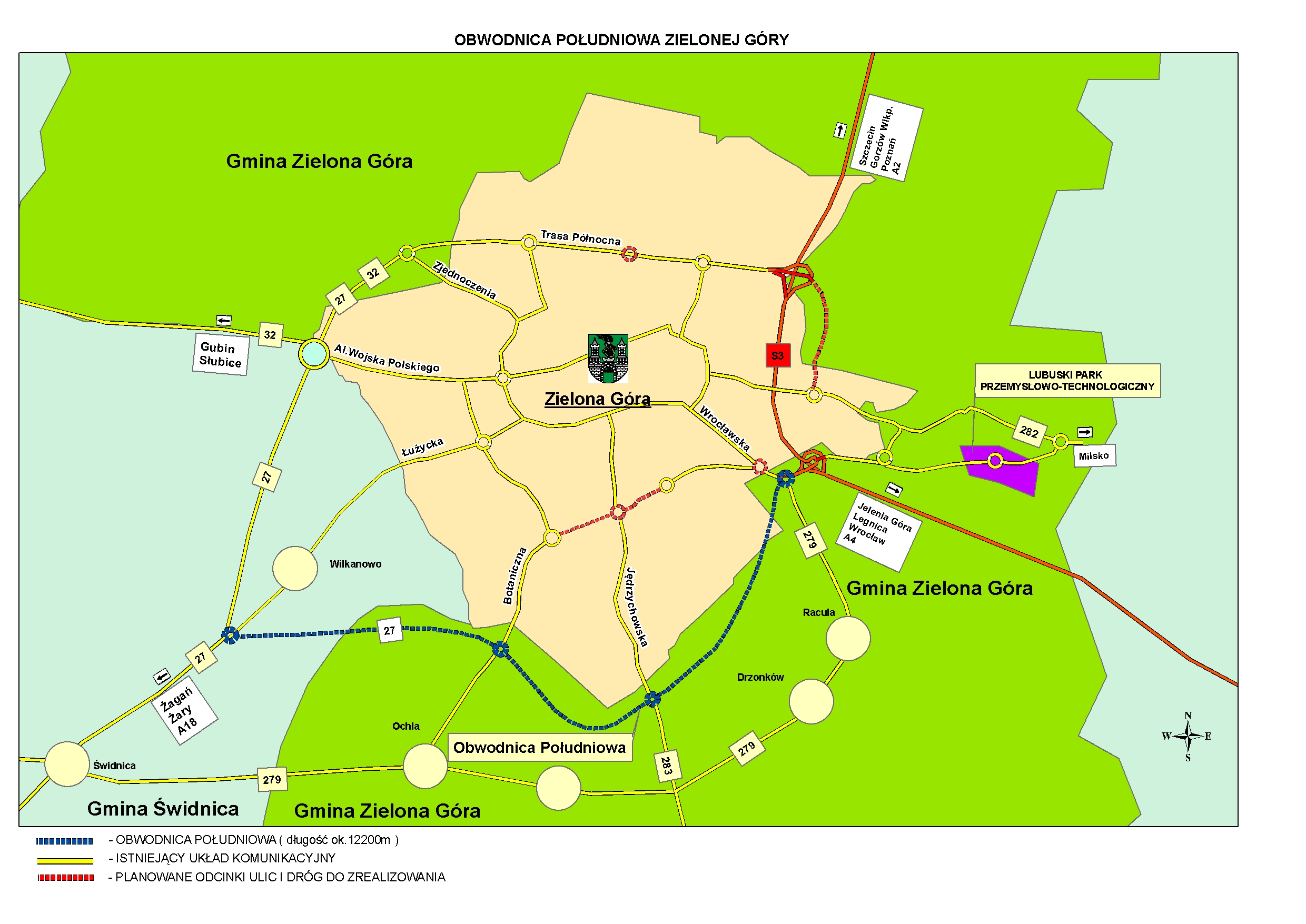 Źródło: Urząd Miasta Zielona Góra.Likwidacja wąskich gardeł i udrożnienie ruchu w centrum Zielonej Góry, która jest głównym węzłem komunikacyjnym zbierającym ruch z całego obszaru funkcjonalnego jest ważnym zadaniem ze względu na wzrastające zatłoczenie wynikające z wyczerpania przepustowości tzw. obwodnicy śródmiejskiej (ul. Długa, ul, Konstytucji 3 Maja). Realizacja działania znacząco poprawi wewnętrzną spójność obszaru funkcjonalnego, przepustowość głównego węzła komunikacyjnego oraz jakość powiązań obszaru funkcjonalnego z siecią dróg krajowych i TEN-T.Cel  2Zrównoważony rozwój i ochrona zasobów przyrodniczych i kulturowych Jednym z ważnych elementów polityki zrównoważonego rozwoju jest właściwe wykorzystywanie zasobów oraz działanie na rzecz ich odbudowy i ochrony. W ramach tego celu znalazły się działania dotyczące ochrony środowiska, zasobów przyrodniczych i kulturowych. Jakość życia mieszkańców i konkurencyjność obszaru funkcjonalnego związana jest zarówno z tworzeniem warunków do inwestowania i prowadzenia działalności gospodarczej, jak i ze sferą ochrony środowiska, kultury, wypoczynku i rekreacji. Obszar funkcjonalny pod względem zasobów przyrodniczych i kulturowych posiada duży potencjał, który pozwala na zwiększenie jego konkurencyjności i tworzenie przestrzeni publicznych charakteryzujących się nowoczesnością, przyjaznych dla mieszkańców.Diagnoza obszaru funkcjonalnego podkreśla znaczenie zasobów przyrodniczych jako ważnego atutu rozwojowego. Jednym z ważniejszych jest rzeka Odra i tereny wokół niej, wykorzystywane głównie pod funkcje turystyczne i rekreacyjne. Gminy z obszaru funkcjonalnego bezpośrednio położone nad Odrą uczestniczą w projektach związanych z turystycznym wykorzystaniem rzeki. Rozwija się ruch turystyczny oparty o powstające przystanie. Na obszarze funkcjonalnym Zielonej Góry obok dwu rezerwatów przyrody, znajdują się bardzo ważne obiekty przyrodnicze o dużej wartości ze względu na bogactwo roślinności, jak i wartościowe założenia urbanistyczne. W Zatoniu, w gminie wiejskiej Zielona Góra, znajduje się zabytkowy park z połowy XIX w., założony z inicjatywy księżnej Doroty de Talleyrand-Périgord, który wymaga renowacji. Ponadto, w gminie Czerwieńsk w Nietkowie można zobaczyć zabytkowy park krajobrazowy założony przy zespole pałacowym w połowie XVIIIw. oraz arboretum z gatunkami i odmianami ozdobnymi drzew oraz krzewów. Zabytkowy park jest zlokalizowany także w Laskach. Został założony w połowie XIX w. Miasto Zielona Góra także jest otoczone lasami. W samym mieście umiejscowionych jest 5 parków oraz Ogród Botaniczny prowadzony przez Uniwersytet Zielonogórski, w którym można spotkać obecnie około 500 gatunków i odmian roślin, a przy obiekcie utworzone zostało Mini Zoo w ramach partnerstwa z ogrodem zoologicznym w Cottbus. Za wyjątkiem nowopowstałego Ogrodu Botanicznego oraz części Parku Piastowskiego w Zielonej Górze, pozostała część zasobów jest w bardzo złym stanie i nie może być wykorzystywana ani jako miejsce rekreacji mieszkańców ani jako atrakcje turystyczne, pomimo niewątpliwego potencjału tkwiącego w tych obiektach. Takim obszarem jest np. Dolina Gęśnika w Zielonej Górze. Równie ważny potencjał tworzy dziedzictwo kulturowe i zasoby, którymi dysponują instytucje kultury. Na terenie Miejskiego Obszaru Funkcjonalnego Zielonej Góry można zidentyfikować zasoby dziedzictwa kulturowego i przyrodniczego o znaczeniu ponadlokalnym, ponadregionalnym, krajowym czy międzynarodowym oddziaływujące na tworzenie wartości symbolicznych obszaru, pełniących funkcje integrujące i wpływające na kreowanie wspólnej tożsamości. Ważnym elementem dziedzictwa kulturowego całego obszaru MOF ZG są tradycje winiarskie. W Zielonej Górze wizytówką miasta jest Wzgórze Winne, porośnięte krzewami winorośli, na którym zlokalizowany jest historyczny Domek Winiarza i Palmiarnia, jedna z głównych atrakcji turystycznych. Corocznie obchodzone jest Winobranie – Święto Miasta, które cieszy się dużym powodzeniem wśród mieszkańców i turystów, ponadto jest imprezą rozpoznawalną w Polsce i popularyzowaną także u zachodnich sąsiadów. Tradycja winiarska odradza  się w działaniach licznie powstających winnic na terenie gmin Sulechów, Zabór, Świdnica, gminie wiejskiej Zielona Góra. Ważnym działaniem jest rozpoczęte przy udziale samorządu wojewódzkiego tworzenie dużego centrum winiarstwa w gminie Zabór. Ważnym elementem rozwijania tych tradycji jest działalność instytucji kultury, takich jak Muzeum Etnograficzne w Ochli, Muzeum Ziemi Lubuskiej w Zielonej Górze, Teatr Lubuski, Filharmonia Zielonogórska czy ZOK Amfiteatr. Dotychczasowe wykorzystanie tego potencjału rozwojowego obszaru funkcjonalnego nie jest wystarczające i wymaga działań, które będą wspierać poszerzanie oferty, budowania marki i promocji obszaru funkcjonalnego.Ważną barierą rozwojową rdzenia obszaru funkcjonalnego, ograniczającą możliwości inwestowania są braki w infrastrukturze związane z zagospodarowywaniem wód opadowych. Obszar Zielonej Góry ze względu na warunki terenowe (wysoki poziom wód gruntowych w dużej części miasta oraz duże różnice wysokości) narażony jest na silne oddziaływanie wód deszczowych. Ok 60% sieci odprowadzającej deszczówkę to przestarzała kanalizacja ogólnospławna. Nie pozwala to na odebranie wód opadowych w całości i skutkuje podtapianiem domów mieszkalnych. Na innych obszarach, szczególnie dzielnic Jędrzychów i Chynów problemem jest brak zbiorników retencyjnych na istniejącej kanalizacji deszczowej. Skutkuje to przepełnianiem cieków wodnych będących odbiornikami wód opadowych i zalewanie niżej położonych dzielnic. Zidentyfikowane braki w infrastrukturze powodują poważne problemy z lokalizowaniem nowych inwestycji i ograniczają rozwój miasta, utrudniając prawidłowe gospodarowanie przestrzenią miejską, co wpływa na poprawność procesów planowania przestrzennego na całym obszarze funkcjonalnym.1. Priorytet inwestycyjny 6.4.: Ochrona i przywrócenie bioróżnorodności, ochrona i rekultywacja gleby oraz promowanie systemów ochrony ekosystemów, w tym NATURA 2000 oraz zielonej infrastrukturyDziałanie 1.Ochrona i wykorzystanie zasobów przyrodniczych obszaru funkcjonalnego.W ramach działania przewiduje się przeprowadzenie kompleksowej renowacji oraz przystosowania do pełnienia funkcji rekreacyjnej dla mieszkańców obszaru funkcjonalnego oraz funkcji turystycznej wybranych terenów zielonych. Dotyczyć to będzie istniejących terenów parkowych oraz innych obszarów posiadających walory pozwalające na ich wykorzystanie dla odpoczynku, organizacji imprez o charakterze rekreacyjnym, masowych imprez sportowych i kulturalnych. Zadania podejmowane w ramach działania będą uzupełniane i rozszerzane poprzez powiązanie z innymi działaniami, szczególnie z Działaniem 3 oraz Celem 1, Działanie 1: Rozwijanie komunikacji miejskiej przyjaznej środowisku. Dotyczy to powiązań z projektem rozbudowy sieci dróg rowerowych na obszarze funkcjonalnym.2. Priorytet inwestycyjny 5.2. (FS/EFRR- miasta pow. 100 000 mieszkańców)Wspieranie inwestycji ukierunkowanych na konkretne rodzaje zagrożeń, przy jednoczesnym zwiększeniu odporności na klęski i katastrofy i rozwijaniu systemów zarządzania klęskami i katastrofamiDziałanie  1.Zagospodarowanie wód opadowych na terenie rdzenia MOF ZGW ramach tego działania przewiduje się przygotowanie dużego projektu inwestycyjnego dotyczącego zagospodarowania wód opadowych, w tym, budowy sieci kanalizacji deszczowej, zbiorników wodnych oraz regulacji cieków wodnych będących odbiornikami deszczówki. Zgodnie z linią demarkacyjną POIiŚ, działanie może dotyczyć miast powyżej 100 000 mieszkańców. Przewiduje się objęcie projektem terenu miasta i gminy wiejskiej Zielona Góra.POiŚ Oś priorytetowa III, priorytet inwestycyjny 5.2. (FS/EFRR – miasta pow. 100 000 mieszk.)Wspieranie inwestycji ukierunkowanych na konkretne rodzaje zagrożeń, przy jednoczesnym zwiększeniu odporności na klęski i katastrofy i rozwijaniu systemów zarządzania klęskami i katastrofami.Procedura konkursowa zgodnie z uszczegółowieniem POIiŚ 2014-2020.3. Priorytet inwestycyjny 6.3.: Ochrona, promocja i rozwój dziedzictwa kulturowego i naturalnegoDziałanie 1Poprawa jakości i dostępności usług w dziedzinie  kulturyW ramach działania są planowane inwestycje na rzecz ochrony, promocji i rozwoju dziedzictwa kulturowego. Wsparcie powinno obejmować zadania nakierowane na  podnoszenie  jakości usług w zakresie kultury oraz poprawę ich dostępności przez inwestycje w zintegrowaną sieć instytucji kultury oraz obiektów zabytkowych oraz przez wsparcie i rozwój centrów informacji kulturalnej i promocji kultury. Dotyczy to szerokiego wachlarza usług w zakresie kultury. Odpowiedniego wsparcia wymaga również rozwijanie tradycji winiarskich tak charakterystycznych dla obszaru funkcjonalnego i inne projekty z zakresu ochrony dziedzictwa kulturowego. Zadania w ramach działania obejmą inwestycję w poprawę jakości infrastruktury instytucji świadczących usługi w zakresie kultury oraz rozwijających usługi związane z turystyką pozwalające na rozszerzenie ich oferty w celu podniesienia jej atrakcyjności i dostępności i będą sprzyjać realizacji projektów związanych z  propagowaniem tradycji regionalnych i podnoszeniem atrakcyjności kulturalnej MOF. Cel  3Efektywne  gospodarowanie energiąEfektywność energetyczna jest jednym z najważniejszych zadań w polityce państwa. Gospodarka Polski w tym zakresie znacząco odbiega od średniej europejskiej. Działania w tym zakresie zostały zintensyfikowane dzięki wsparciu finansowemu w ramach funduszy UE w perspektywie programowej 2007-2013. Wszystkie gminy z obszaru funkcjonalnego prowadzą działania związane z poprawą efektywności energetycznej obiektów publicznych i mieszkaniowych. Jednak znaczna część budynków użyteczności publicznej to obiekty zbudowane przed wieloma latami, kiedy obowiązywały znacznie mniejsze wymagania dotyczące izolacyjności cieplnej. Dotyczy to również budynków mieszkalnych. Duża część zasobów mieszkaniowych używa indywidualnych systemów ogrzewania. Nadal często są to nieekologiczne kotłownie tradycyjne, które obok niskiej efektywności energetycznej są producentami zanieczyszczeń odpowiadającymi za główną część tzw. niskiej emisji. Kolejnym ważnym problemem wprost dotyczącym budżetu gmin są systemy oświetlenia ulicznego. Są to znaczące pozycje w budżecie każdej gminy, a dostępne nowoczesne technologie oświetleniowe pozwalają na wielokrotne zmniejszenie zużycia energii oraz ponoszonych opłat.1. Priorytet inwestycyjny 4.7.: Promowanie wysokosprawnej kogeneracji energii cieplnej i elektrycznej w oparciu o popyt na użytkową energię cieplnąDziałanie 1Rozwijanie proekologicznych systemów grzewczychDziałanie jest ściśle związane ze zmniejszaniem wpływu niskiej emisji na stan środowiska naturalnego. Wykorzystanie systemów opartych o nowoczesne ciepłownie jest jednym z rozwiązań najkorzystniejszych dla środowiska oraz ekonomicznym dla użytkowników. Elektrociepłownia Zielona Góra SA jest największym dostawcą ciepła systemowego, a po przeprowadzonej w ostatnich latach zmianie technologii na wykorzystującą gaz ze źródeł lokalnych jest również producentem ekologicznym.Zielona Góra posiada duży potencjał rozwojowy w zakresie korzystania z ciepła systemowego. Rozszerzanie zakresu korzystania z sieci ciepłowniczych przynosi znaczące korzyści ekologiczne oraz jest rozwiązaniem konkurencyjnym ekonomicznie. Dostawcy ciepła systemowego rozszerzają swoje możliwości i wprowadzają do swojego zakresu działania dostawę chłodu – usługę konkurencyjną dla zużywających dużo energii elektrycznej instalacji klimatyzacyjnych.W ramach działania przewiduje się złożenie  projektu na rozbudowę sieci ciepłowniczych w ramach  Programu Operacyjnego Infrastruktura i Środowisko 2014-2020.Priorytet inwestycyjny 4.7.: Promowanie wysokosprawnej kogeneracji energii cieplnej i elektrycznej w oparciu o popyt na użytkową energię cieplną. 2. Priorytet inwestycyjny 4.3.: Wspieranie efektywności energetycznej i wykorzystania odnawialnych źródeł energii w sektorze publicznym i mieszkaniowymDziałanie 2Podniesienie efektywność energetycznej obiektów i instalacji w gminach MOF ZGWszystkie gminy z obszaru funkcjonalnego posiadają znaczącą ilość obiektów publicznych wykonanych w technologiach o wysokich wskaźnikach przenikalności ciepła, wyposażonych w systemy grzewcze o zbyt niskiej wydajności. Dostępne obecnie technologie pozwalają na radykalne zmniejszenie energochłonności tych obiektów. Należy tu również wykorzystać rozwiązania wykorzystujące zieloną energię, w tym energię słoneczną. Będzie to miało zasadniczy wpływ na komfort użytkowników, zmniejszenie zużycia energii i opłat za energię oraz zmniejszenie emisji zanieczyszczeń do środowiska. W przypadku instalacji oświetlenia ulic ważnym czynnikiem jest możliwość skorzystania z rezultatów postępu technologicznego w zakresie produkcji źródeł światła. Najnowsze rozwiązania pozwalają na wielokrotne zmniejszenie zużywanej energii, co w przypadku dużej skali zapotrzebowania powoduje, że korzyści środowiskowe i ekonomiczne są znaczne.Cel  4Rozwój usług elektronicznych w obszarze funkcjonalnym1. Priorytet inwestycyjny 2.3.: Wzmocnienie zastosowania TIK dla e-administracji, e-learning, e-integracja, e-zdrowieDziałanie 1. Rozwój usług elektronicznych w obszarze funkcjonalnymRozwijanie usług elektronicznych w samorządach jest jednym z bardzo ważnych elementów budowy społeczeństwa informacyjnego. Pozwalają one na ułatwienie i przyspieszenie korzystania z usług, załatwiania spraw urzędowych. Mieszkańcy obszaru funkcjonalnego po zakończeniu trwających działań związanych z rozbudową sieci światłowodowych pozwalających na dostęp do szerokopasmowego Internetu oraz dzięki szybkiemu rozwojowi dostępu do Internetu w sieciach telefonii komórkowej będą mogli korzystać z wszelkich usług dostępnych tą drogą. Diagnoza pokazała, że obecnie największy zakres usług oferuje miasto Zielona Góra, ale nie jest to zakres zadowalający. Pozostałe gminy znacznie odbiegają pod tym względem od rdzenia obszaru. Działania podejmowane poprzez gminy będą służyć rozbudowie i integrowaniu ze sobą systemów usług, podnoszeniu poziomu bezpieczeństwa. Rozbudowa tych systemów będzie również ważnym czynnikiem integrującym obszar funkcjonalny. Cel  5Infrastruktura społeczna spełniająca oczekiwania mieszkańcówRozbudowa infrastruktury  i dostosowanie jej do zmieniających się potrzeb społecznych jest  jednym z ważnych warunków zrównoważonego rozwoju obszaru funkcjonalnego. Poziom zaspokojenia potrzeb mieszkańców w zakresie dostępności infrastruktury ochrony zdrowia i edukacji 
i świadczonych tam usług oraz zapobieganie wykluczeniu niektórych grup społecznych poprzez oddziaływanie na obszary zdegradowane jest jednym z ważnych wyznaczników poziomu życia. Zmiany demograficzne wskazują, że istotnym problemem jest starzenie się społeczeństwa i coraz częstsze występowanie chorób przewlekłych, w tym chorób nowotworowych. Równie ważny problem to wzrastający odsetek osób niepełnosprawnych. Dotyczy to różnych grup wiekowych. Gminy obszaru funkcjonalnego zamierzają również wspierać działania władz regionu w zakresie poprawy jakości i zwiększenia dostępności usług medycznych w zakresie pediatrii.W sferze edukacyjnej wyraźnie widoczna jest potrzeba wsparcia edukacji o charakterze zawodowym. Na rynku pracy widoczna jest dysproporcja we wskaźnikach bezrobocia absolwentów szkół zawodowych i ogólnokształcących na niekorzyść tych ostatnich. Kolejnym ważnym działaniem jest rewitalizacja fizyczna ściśle powiązana z działaniami w sferze społecznej. Na obszarze funkcjonalnym zostały wstępnie zidentyfikowane obszary zdegradowane, do których należy również włączyć obszary wiejskie, dotąd pomijane w tych działaniach.W tym ujęciu obszarów strategicznych w ramach ZIT widoczna jest potrzeba traktowania problemów w sposób całościowy. Oddziaływanie powinno odbywać się na różnych płaszczyznach i obejmować zadania związane z opieką nad osobami starszymi i niepełnosprawnymi, które są bardzo istotnymi z punktu widzenia społecznego obioru jako wyznaczniki poziomu życia. Należy tu również włączyć wspieranie rewitalizacji fizycznej, gospodarczej i społecznej ubogich obszarów miejskich i wiejskich i zapobieganie wykluczeniu społecznemu. Ważne potrzeby są widoczne w obszarze bezrobocia. Dotyczy to całego obszaru funkcjonalnego oraz różnych grup społecznych. W diagnozie społeczno-gospodarczej obszaru funkcjonalnego podnoszone są istotne czynniki związane z wykluczaniem z rynku pracy niektórych grup społecznych. Dotyczy to m.in. kobiet i potrzeby umożliwienia im godzenia pracy zawodowej z koniecznością opieki nad dziećmi. W tym kontekście ważne są również działania związane z edukacją, w tym edukacją zawodową, zapobieganiem przedwczesnego kończenie nauki i wspieraniem uczenia się przez całe życie. W tych procesach duże znaczenie powinno mieć wprowadzanie nowoczesnych metod nauczania, rozszerzanie działań wspierających działalność edukacyjną szkół, podnoszenia kwalifikacji nauczycieli i popularyzacja nauki. W działaniach związanych z edukacją i zapobieganiem wykluczeniu społecznemu należy również wskazać na rolę sektora pozarządowego.1. Priorytet inwestycyjny 9.1.: Inwestycje w infrastrukturę zdrowotną i społeczną, które przyczyniają się do rozwoju krajowego, regionalnego i lokalnego, zmniejszania nierówności w zakresie stanu zdrowia oraz przejścia z usług instytucjonalnych do usług na poziomie społeczności lokalnychDziałanie 1Dostosowanie infrastruktury do zmieniających się warunków demograficznychBezpośrednie działania w sferze infrastruktury ochrony zdrowia skupiają się w obszarach związanych z  problemami zidentyfikowanymi w diagnozie oraz znajdującymi się w kompetencjach samorządów. Należą do nich: prowadzenie hospicjów oraz opieka i rehabilitacja osób niepełnosprawnych. W tych dziedzinach istniejące na terenie Zielonej Góry placówki nie zaspokajają istniejących potrzeb wszystkich gmin obszaru funkcjonalnego. Rozbudowa tych placówek i podniesienie standardu ich funkcjonowania jest bardzo ważnym czynnikiem oddziaływania w sferze społecznej. Ważnym zadaniem z perspektywy regionu jest rozbudowa opieki pediatrycznej. W tym zakresie podstawowym działaniem jest budowa wojewódzkiego szpitala dziecięcego w Zielonej Górze. Ze względu na  istotne znaczenie tego działania dla poziomu opieki zdrowotnej w obszarze funkcjonalnym, samorządy MOF ZG będą wspierać swoim udziałem przedsięwzięcie planowane przez Urząd Marszałkowski Województwa Lubuskiego.2. Priorytet inwestycyjny 9.2.: Wspieranie rewitalizacji fizycznej, gospodarczej i społecznej ubogich społeczności i obszarów miejskich i wiejskichDziałanie 2Wsparcie rozwoju obszarów zdegradowanychGminy z obszaru funkcjonalnego identyfikowały obszary zdegradowane tworząc Lokalne Programy Rewitalizacji. Zostały one przygotowane przez miasta Zielona Góra i Sulechów. Gminy wiejskie, np. Świdnica również podejmowały działania o charakterze rewitalizacyjnym. Rewitalizacja jest kompleksowym działaniem, którego celem jest społeczne i gospodarcze ożywienie obszaru, który pod względem wskaźników rozwoju społecznego i gospodarczego znacząco odbiega od wskaźników ustalonych jako punkt odniesienia. Działania w zakresie rewitalizacji finansowane w ramach perspektywy finansowej 2007-2013 zmieniają funkcjonowanie tych obszarów, jednak skala problemów nadal jest duża i wymaga to kontynuowania interwencji w tym działaniu. Lista obszarów podlegających rewitalizacji może być jeszcze rozszerzona o zdegradowane tereny wiejskie. Działanie w zakresie rewitalizacji fizycznej będzie wspierane działaniami finansowanymi z Europejskiego Funduszu Społecznego w ramach Celu priorytetowy 6 strategii ZIT - Aktywna społeczność MOF ZG. 3. Priorytet Inwestycyjny 10.4. Inwestycje w edukację, umiejętności i uczenie się przez całe życie poprzez rozwój infrastruktury edukacyjnej i szkoleniowejDziałanie 3Infrastruktura edukacyjna dostosowana do potrzeb rynku pracyTendencje  demograficzne i związane z przemianami gospodarczymi na rynku pracy powodują potrzebę dostosowywania do nich systemu edukacyjnego. Zaobserwowane na rynku pracy tendencje wskazują na potrzebę wzmacniania szkolnictwa zawodowego i przekształcanie oferty edukacyjnej takich placówek w kierunku zgodnym z zapotrzebowaniem rynku pracy. Wymaga to doposażenia szkół i rozbudowy ich infrastruktury. Działanie to dotyczy kształcenia na poziomie szkół zawodowych i średnich szkół technicznych. Głównymi ośrodkami tego typu kształcenia na obszarze funkcjonalnym są miasta Zielona Góra i Sulechów. Należy zaznaczyć, że w związku z wzrastającym udziałem osób dorosłych wśród korzystających z tego typu edukacji, wsparcie powinno dotyczyć wszystkich rodzajów szkół i poziomów kształcenia zawodowego. Wsparcie w ramach tego działania będzie powiązane z działaniami podejmowanymi w ramach Celu Priorytetowego 6. Aktywna społeczność MOF ZG finansowanymi z Europejskiego Funduszu Społecznego.Cel  6Aktywna społeczność MOF ZG (EFS)Uzyskanie społecznej i gospodarczej spójności obszaru funkcjonalnego wymaga prowadzenia działań zintegrowanych i wielopłaszczyznowych. Obok zróżnicowanych przedsięwzięć inwestycyjnych niezbędne są działania w sferze społecznej, które zapewnią niezbędne wsparcie społecznościom lokalnym w tak ważnych dziedzinach jak rozwój rynku pracy, zapobieganie wykluczeniu społecznemu i rozwój społeczeństwa obywatelskiego. Wyzwania w tym zakresie wynikają z dysproporcji rozwojowych występujących na obszarze funkcjonalnym. Realizacja celów strategii i uzyskanie efektu ciągłości procesów rozwojowych wymaga wyraźnego wsparcia rozwoju społecznego. W tym zakresie za najważniejsze zostały uznane działania w sferze edukacji na wszystkich poziomach kształcenia i podniesienie jej poziomu poprzez powszechne stosowanie najnowszych narzędzi w zakresie nauczania i popularyzacji wiedzy i zapobieganiu przedwczesnego kończenia nauki. W tym zakresie konieczne jest zwiększenie roli wyższych uczelni funkcjonujących na obszarze funkcjonalnym. Obecnie jest to słabo wykorzystywany czynnik rozwojowy, pomimo bardzo dużego potencjału. Kolejnym aspektem jest wpływanie na rynek pracy w formie działań popularyzujących naukę w szkołach zawodowych i kształtowanie profilu zawodowego absolwentów w zgodzie z trendami w gospodarce. To działanie wymaga również poprawy współpracy szkół zawodowych z przedsiębiorcami. Obok problemu bezrobocia ludzi młodych ważne są również inne czynniki wykluczenia społecznego. W tym zakresie powinno się uruchomić, obok działań podejmowanych przez gminy, aktywność społeczeństwa obywatelskiego i powiązać działania w sferze społecznej z innymi działaniami na obszarach zdegradowanych.1. Priorytet inwestycyjny 10.1.: Ograniczenie przedwczesnego kończenia nauki szkolnej oraz zapewnienie równego dostępu do dobrej jakości edukacji elementarnej, kształcenia podstawowego i średniegoDziałanie 1. Wysoka jakość i  dostępność edukacji na wszystkich poziomach kształceniaDiagnoza obszaru funkcjonalnego wskazuje na zróżnicowanie dostępności i poziomu nauczania pomiędzy gminami wchodzącymi w jego skład. Najpoważniejsze różnice są pomiędzy rdzeniem MOF ZG a terenami wiejskimi. Dotyczy to dostępu do edukacji przedszkolnej oraz zróżnicowania poziomu nauczania, które uwidoczniło się podczas analizy wyników egzaminów na wszystkich poziomach edukacji. Należy podjąć działania, które będą zapobiegać dalszemu zwiększaniu się dystansu pomiędzy tymi obszarami, również poprzez upowszechnianie edukacji przedszkolnej. Kolejnym problemem jest przedwczesne kończenie edukacji. Nie wszyscy uczniowie przygotowujący się do egzaminu maturalnego przystępują do jego zdawania. Szansą na podniesienie poziomu edukacji jest wykorzystanie istniejącego i tworzonego potencjału. Zbyt mały jest zakres współdziałania wyższych uczelni ze szkołami. Nauki przyrodnicze i ścisłe powinny być popularyzowane i należy umożliwiać młodzieży zainteresowanej poszerzaniem wiedzy w tym zakresie. Ważnym celem jest w tym przypadku również zwiększenie zainteresowania kontynuowaniem nauki na kierunkach studiów wymagających wiedzy w zakresie nauk ścisłych i przyrodniczych oraz podniesienie poziomu wiedzy młodzieży rozpoczynającej studia. Tworzone w Zielonej Górze Centrum Nauki Keplera, Centrum Przyrodnicze oraz Astrobaza im. Keplera w Świdnicy powinny stać się ośrodkami silnie oddziaływującymi na obszar funkcjonalny. Warunkiem jest rozwinięcie bardzo szerokiej współpracy ze wszystkimi placówkami edukacyjnymi na terenie MOF ZG.2. Priorytet inwestycyjny 10.3.: Poprawa dostępności uczenia się przez całe życie, podniesienie umiejętności i kwalifikacji siły roboczej i zwiększenie dopasowania systemów kształcenia i szkolenia do potrzeb rynku pracyDziałanie 1.Lepszy dostęp do wysokiej jakości kształcenia zawodowegoDostęp do wysokiej jakości kształcenia zawodowego i ustawicznego dostosowanego do oczekiwań rynku jest jednym z najpoważniejszych wyzwań związanych z kreowaniem kształtu edukacji na poziomie ponadgimnazjalnym. Należy zapewnić możliwość elastycznego dostosowywania się do zmian na rynku pracy. W przypadku wielu zawodów, takich jak technik ekonomista, technik informatyk, technik budownictwa, technik administracji, technik logistyk, technik mechanik, technik żywienia i gospodarstwa domowego, a także sprzedawca, kucharz małej gastronomii, fryzjer, murarz, ślusarz i cukiernik bezrobocie absolwentów jest największe, a jednocześnie na tych kierunkach kształciło się najwięcej uczniów. Środki z Europejskiego Funduszu Społecznego powinny być przeznaczone  zarówno na podnoszenie poziomu nauczania, jak i na tworzenie bardziej urozmaiconej i pozwalającej na dostosowanie do zmian gospodarczych oferty edukacyjnej. W tym kontekście należy zwrócić również uwagę na współdziałania szkół zawodowych z przedsiębiorcami w ramach systemów praktyk i staży. Korzystnym rozwiązaniem może być również przygotowywanie absolwentów do prowadzenia przez nich własnej działalności gospodarczej. 3. Priorytet inwestycyjny 9.4.: Aktywna integracja, w szczególności w celu poprawy zatrudnialnościDziałanie 1Zapobieganie wykluczeniu społecznemu na terenach zdegradowanych i obszarach wiejskichDiagnoza obszaru funkcjonalnego wskazuje na zróżnicowane przyczyny wykluczenia społecznego. Jedną z nich jest niski poziom wykształcenia oraz zamieszkiwanie na wsi i jest to zagrożenie występujące na obszarze funkcjonalnym. Wiąże się z tym bezrobocie i ubóstwo, które należą do głównych przyczyn ubiegania się o pomoc społeczną. W większym stopniu niż wcześniej uwidaczniają się inne przyczyny wykluczenia społecznego, takie jak: alkoholizm, bezdomność, narkomania. Zróżnicowanie przyczyn wykluczenia wymaga dobrania odpowiednich instrumentów wspierających, jednak jednym z głównych pozostaje wprowadzenie na ścieżkę edukacji i aktywności zawodowej. Oznacza to również, że w ramach działania podejmowane powinny być projekty zintegrowane i dostosowane do potrzeb konkretnych środowisk. Należy zapewnić integrację zadań w ramach działania z tymi, które będą podejmowane w Działaniach 1 i 3. Synergia tych działań powinna w istotny sposób przyczynić się do zwiększenia skuteczności interwencji w ramach celu.Cel  7Rozwój sektora MŚP i innowacyjność motorami wzrostu gospodarczego obszaru funkcjonalnegoMOF ZG charakteryzuje się dość wysokim poziomem przedsiębiorczości. Od 2009 r. w każdej z gmin wchodzących w jego skład zwiększyła się ilość zarejestrowanych podmiotów gospodarczych. Są to jednak w większości podmioty zatrudniające do dziewięciu pracowników. Wśród działających przedsiębiorstw dominują powiązane z  sektorem usługowo-handlowym. Odsetek firm prowadzących działalność produkcyjną jest relatywnie niewielki. Przekłada się to na potencjał innowacyjności MOF ZG. Podobnie jak cały region lubuski, pod względem nakładów na innowacyjność MOF ZG daleko odbiega od standardów nie tylko europejskich. Bardzo niekorzystnie wypada również porównanie z sąsiadującymi regionami Polski Zachodniej, w których nakłady na innowacyjność są czterokrotnie wyższe. Dotyczy to także liczby zgłaszanych patentów i niskiego wskaźnika zatrudnienia w jednostkach B+R. Nieliczne przedsiębiorstwa o znaczącym potencjale innowacyjnym znajdują się w Zielonej Górze. W ostatnich latach rozpoczęte zostały działania mające na celu wsparcie pozytywnych zmian w tym zakresie. Dzięki współpracy gmin i Urzędu Marszałkowskiego Województwa Lubuskiego z Uniwersytetem Zielonogórskim powstał Lubuski Park Przemysłowo-Technologiczny. Rozwija się podstawowa baza naukowo-badawcza UZ i Państwowej Wyższej Szkoły Zawodowej w Sulechowie. Obydwie uczelnie intensyfikują swoje działania nakierowane na współpracę z przedsiębiorcami. 
Na terenie MOF ZG działają ważne instytucje wspierania biznesu – Agencja Rozwoju Regionalnego S.A. oraz działający w jej strukturach Lubuski Fundusz Pożyczkowy, Lubuski Fundusz Poręczeń Kredytowych, Organizacja Pracodawców Ziemi Lubuskiej (OPZL). Najważniejszymi działaniami w kolejnych latach będzie: dobre wykorzystanie potencjału dla podniesienia poziomu innowacyjności obszaru funkcjonalnego oraz wsparcie rozwoju przedsiębiorstw poprzez rozwijanie instytucji wspierania biznesu oddziaływujących na wszystkie gminy wchodzące w skład MOF ZG.  1. Priorytet inwestycyjny 3.1Promowanie przedsiębiorczości, w szczególności poprzez ułatwianie gospodarczego wykorzystywania nowych pomysłów oraz wspieranie tworzenia nowych firm, z uwzględnieniem inkubatorów przedsiębiorczościDziałanie 1.Wsparcie dla rozwoju przedsiębiorczościDiagnoza obszaru funkcjonalnego pokazała, ze mieszkańcy tego terenu wykazują się widoczną aktywnością w sferze gospodarczej i coraz częściej są zainteresowani zakładaniem własnych firm. Wykorzystanie tego potencjału dla wsparcia gospodarki całego obszaru funkcjonalnego jest ważnym  zadaniem Strategii ZIT.Oparciem dla tworzenia systemu wspierania nowych przedsiębiorców mogą być istniejące i rozwijane inkubatory przedsiębiorczości  – Akademicki Inkubator Przedsiębiorczości oraz inkubator powstający na terenie Lubuskiego Parku Przemysłowo-Technologicznego. Planowane jest utworzenie nowych inkubatorów przedsiębiorczości obejmujących swoim oddziaływaniem tereny wiejskie, m.in. w gminach Świdnica i Czerwieńsk.2. Priorytet inwestycyjny 1.2.Promowanie inwestycji przedsiębiorstw w B+I, rozwój powiązań między przedsiębiorstwami, centrami B+R i szkołami wyższymi (...), wspieranie badań technologicznych i stosowanych, linii pilotażowych, działań w zakresie wczesnej walidacji produktów i zaawansowanych zdolności produkcyjnych i pierwszej produkcji w dziedzinie kluczowych technologiiDziałanie 2.Rozwój innowacyjności motorem wzrostu MOF ZGPodejmowanie działań na rzecz wzrostu gospodarki innowacyjnej jest jednym z najważniejszych wyzwań rozwojowych. W ostatnich latach na terenie MOF ZG rozpoczęte zostały zadania, w wyniku których powstają znaczące ośrodki mające na celu tworzenie i transfer innowacji do biznesu. Tworzy się znacząca baza materialna na terenie Lubuskiego Parku Naukowo-Technologicznego oraz PWSZ w Sulechowie. Istniejący potencjał dwu wyższych uczelni jest jednak w tym zakresie dotychczas słabo wykorzystywany. Głównym kierunkiem powinno być dalsze wzmocnienie i najlepsze wykorzystanie tego potencjału. Szczególną uwagę należy zwrócić na wspieranie badań technologicznych i utworzenie silnych i trwałych związków pomiędzy sektorem B+R a przedsiębiorcami. Pomimo relatywnie małej ilości dużych firm zdolnych do kreowania innowacji wart jest zauważenia potencjał przedsiębiorstw małych i średnich, szczególnie tych, które działają w sektorze usług informatycznych. Wspomaganie rozwijania tego sektora może być jedną z szans na utworzenie inteligentnej specjalizacji MOF ZG.VI. ZGODNOŚĆ STRATEGII ZIT Z DOKUMENTAMI  STRATEGICZNYMIStrategia ZIT miejskiego obszaru funkcjonalnego Zielonej Góry wpisuje się w priorytety i cele najważniejszych unijnych, krajowych i regionalnych dokumentów strategicznych. Do dokumentów tych należą przede wszystkim:na poziomie europejskim – Strategia Europa 2020;na poziomie krajowym – Strategia Rozwoju Kraju 2020, Krajowa Strategia Rozwoju Regionalnego 2010-2020 i Koncepcja Przestrzennego Zagospodarowania Kraju 2030;na poziomie regionalnym – Strategia Rozwoju Województwa Lubuskiego 2020.VI.1.  Strategia Europa 2020  Przyjęta w 2010 roku Strategia Europa 2020 określa trzy priorytety strategiczne Unii Europejskiej: rozwój inteligentny, rozwój zrównoważony i rozwój sprzyjający włączeniu społecznemu. Do 2020 roku Unia Europejska powinna osiągnąć pięć nadrzędnych celów:Wskaźnik zatrudnienia osób w wieku 20-64 lat powinien wynosić 75%;Na inwestycje w badania i rozwój należy przeznaczać 3% PKB Unii;Należy osiągnąć cele „20/20/20” w zakresie klimatu i energii (w tym ograniczenie emisjidwutlenku węgla nawet o 30%, jeśli pozwolą na to warunki);Liczbę osób przedwcześnie kończących naukę szkolną należy ograniczyć do 10%, a conajmniej 40% osób z młodego pokolenia powinno zdobywać wyższe wykształcenie;Liczbę osób zagrożonych ubóstwem należy zmniejszyć o 20 mln.Realizacji priorytetów i celów służyć ma siedem projektów przewodnich (flagowych), które wymagają działań zarówno na poziomie europejskim, jak i krajowym.Strategia ZIT MOF ZG wpisuje się w priorytety, cele i projekty przewodnie Strategii Europa 2020, co obrazuje poniższa tabela.Tabela 15. Spójność Strategii ZIT ZG ze strategią Europa 2020VI.2.  Strategia Rozwoju Kraju 2020  Jest to najważniejsza dla Polski strategia średniookresowa, obejmująca podobnie jak Strategia ZIT MOF ZG horyzont czasowy do 2020 roku. Została przyjęta przez rząd w 2012 roku. Stanowi główne odniesienie strategiczne dla programowania w Polsce Polityki Spójności 2014-2020. SRK jest uszczegółowiona przez dziewięć strategii zintegrowanych (sektorowych), odnoszących się do poszczególnych dziedzin rozwoju społeczno-gospodarczego.SRK wyznacza trzy obszary strategiczne:Sprawne i efektywne państwo.Konkurencyjna gospodarka.Spójność społeczna i terytorialna.W poszczególnych obszarach strategicznych wyszczególniono cele i kierunki interwencji, w tym cel III.3.2 Wzmacnianie ośrodków wojewódzkich. Strategia ZIT MOF ZG jest w pełni spójna ze Strategią Rozwoju Kraju 2020, co szczegółowo obrazuje tabela 16. VI.3.  Krajowa Strategia Rozwoju Regionalnego Krajowa Strategia Rozwoju Regionalnego 2010-2020: Regiony, miasta, obszary wiejskie 
ma szczególne znaczenie dla programowania rozwoju na poziomie regionalnym i lokalnym. Przyjęta została przez Radę Ministrów w lipcu 2010 roku jako pierwszy dokument w pełni wpisujący się w nowy paradygmat unijnej polityki rozwoju, zakładający wzmocnienie jej wymiaru terytorialnego. Motorami rozwoju mają być przede wszystkim miasta wojewódzkie, które są najważniejszymi obszarami strategicznej interwencji państwa. Do tych miast zaliczają się obie stolice województwa lubuskiego – Zielona Góra i Gorzów Wielkopolski.Trzy główne cele wyznaczone w KSRR to:Wspomaganie wzrostu konkurencyjności regionów („konkurencyjność”).Budowanie spójności terytorialnej i przeciwdziałanie procesom marginalizacji na obszarach problemowych („spójność”).Tworzenie warunków dla skutecznej, efektywnej i partnerskiej realizacji działań rozwojowych ukierunkowanych terytorialnie („sprawność”).Pierwszym kierunkiem działań w celu 1 jest: Wzmacnianie funkcji metropolitalnych ośrodków wojewódzkich i integracja ich obszarów funkcjonalnych. Kładzie on nacisk na wzmacnianie funkcji metropolitalnych w sferze gospodarczej, społecznej, nauki i kultury (w tym funkcji symbolicznych), tworzenie warunków dla gospodarki opartej na wiedzy oraz wspieranie rozwiązań integrujących przestrzeń funkcjonalnych obszarów miast wojewódzkich w zakresie zagospodarowania przestrzennego, transportu zbiorowego, usług komunalnych, rynku pracy. Priorytety Strategii ZIT ZG współgrają z tymi obszarami działań, wpisując się jednocześnie w niektóre inne, tematyczne cele i kierunki działań KSRR (por. tabela 16).VI.4.  Koncepcja Przestrzennego Zagospodarowania Kraju 2030  KPZK, przyjęta przez rząd w grudniu 2011 roku, to najważniejszy krajowy dokument strategiczny dotyczący zagospodarowania przestrzennego. Kładzie ona duży nacisk na rozwój funkcji metropolitalnych oraz sieci powiązań funkcjonalnych głównych miast Polski, do których zalicza się Zielona Góra. KPZK wskazuje na konieczność rozwoju całych obszarów funkcjonalnych tych miast.Dokument definiuje sześć celów polityki przestrzennego zagospodarowania kraju. Celem 1 jest: Podwyższenie konkurencyjności głównych ośrodków miejskich Polski w przestrzeni europejskiej poprzez ich integrację funkcjonalną przy zachowaniu policentrycznej struktury systemu osadniczego sprzyjającej spójności. Z punktu widzenia Strategii ZIT najważniejsze są dwa kierunki działań w tym celu: Wspieranie rozwoju funkcji metropolitalnych głównych ośrodków miejskich, Integracja obszarów funkcjonalnych głównych ośrodków miejskich.Pozostałe cele KPZK odnoszą się m. in. do spójności wewnętrznej, dostępności, środowiska, bezpieczeństwa energetycznego i ładu przestrzennego. W tabeli 16 pokazano spójność priorytetów ZIT z celami i kierunkami działań KPZK.Tabela 16. Spójność Strategii ZIT ze SRK, KSRR i KPZKVI.5.  Strategia Rozwoju Województwa Lubuskiego 2020  Strategia została przyjęta przez Sejmik Województwa Lubuskiego w listopadzie 2012 roku. Zgodnie z wymogami KSRR, dokument wyróżnia obszary strategicznej interwencji, w tym miasta wojewódzkie i ich obszary funkcjonalne (Zielona Góra i Gorzów Wlkp.). SRWL formułuje cztery cele strategiczne, które są uszczegółowione przez cele operacyjne. W kontekście ZIT bardzo istotne jest to, że jednym z celów operacyjnych jest cel 1.4. Rozwój funkcji metropolitalnych ośrodków wojewódzkich. Wprost odnosi się on do obszarów funkcjonalnych Zielonej Góry i Gorzowa Wielkopolskiego. Wśród kierunków interwencji w tym celu wymienia się m. in.:rozwój funkcji administracyjnych, gospodarczych, edukacyjnych, naukowych, kulturowych, symbolicznych i innych usług publicznych wyższego rzędu, wspieranie powiązań wewnętrznych aglomeracji Gorzowa Wlkp. i Zielonej Góry,rozwój miejskiej i podmiejskiej komunikacji publicznej,wdrażanie innych przedsięwzięć w ramach Zintegrowanych Inwestycji Terytorialnych,optymalizację świadczenia podstawowych usług publicznych na obszarach funkcjonalnych  Gorzowa Wlkp. i Zielonej Góry,rewitalizację centrów miast i zdegradowanych dzielnic.Priorytety Strategii ZIT MOF ZG wpisują się w kierunki interwencji tego celu, jak i wybranych innych celów operacyjnych.Tabela 17. Spójność Strategii ZIT ze Strategią Rozwoju Województwa Lubuskiego 2020VI.6.  Inne dokumenty strategiczne Poza opisanymi wyżej pięcioma najważniejszymi dokumentami planistycznymi, Strategia ZIT MOF ZG wykazuje znaczną spójność z innymi dokumentami planistycznymi na różnych poziomach.Długookresowa Strategia Rozwoju Kraju 2030 „Polska 2030. Trzecia fala nowoczesności” zawiera cele rozwojowe Polski w perspektywie długookresowej w trzech filarach: innowacyjności, terytorialnego równoważenia rozwoju i efektywności. Strategia ZIT MOF ZG jest zgodna z opisanymi w tych filarach wyzwaniami. Biorąc pod uwagę charakter i horyzont czasowy DSRK, nie ma potrzeby szczegółowo analizować poszczególnych priorytetów.Założenia Krajowej Polityki Miejskiej do roku 2020Założenia są pierwszym etapem w przygotowaniu Krajowej Polityki Miejskiej i zostały przyjęte przez Rząd w lipcu 2013 roku. W Założeniach zaproponowano następujące cele KPM:Poprawa konkurencyjności i zdolności głównych ośrodków miejskich do kreowania rozwoju, wzrostu i zatrudnienia. Wspomaganie rozwoju subregionalnych i lokalnych ośrodków miejskich, przede wszystkim na obszarach problemowych polityki regionalnej (w tym na niektórych obszarach wiejskich) poprzez wzmacnianie ich funkcji oraz przeciwdziałanie ich upadkowi ekonomicznemu. Odbudowa zdolności do rozwoju poprzez rewitalizację zdegradowanych społecznie, ekonomicznie i fizycznie obszarów miejskich. Wspieranie zrównoważonego rozwoju ośrodków miejskich, w tym przeciwdziałanie negatywnym zjawiskom niekontrolowanej suburbanizacji. Stworzenie warunków dla skutecznego, efektywnego i partnerskiego zarządzania rozwojem na obszarach miejskich, w tym w szczególności na obszarach metropolitalnych.Formuła współpracy gmin w celu realizacji ZIT w obszarze funkcjonalnym Zielonej Góry koreluje z celem 5 Założeń KPM, a cele priorytetowe Strategii ZIT MOF ZG wpisują się w cele 1, 3 i 4 Założeń. Strategia Rozwoju Polski Zachodniej 2020W lutym/marcu 2014 roku projekt Strategii był w konsultacjach społecznych i międzyresortowych. SRPZ to strategia ponadregionalna dla pięciu województw: zachodniopomorskiego, lubuskiego, dolnośląskiego, wielkopolskiego i opolskiego. Koncentruje się ona na wybranych, ponadregionalnych priorytetach, przede wszystkim w zakresie infrastruktury transportowej i energetycznej oraz gospodarki opartej na wiedzy. Spośród priorytetów ZIT MOF ZG, w największym stopniu w cele SRPZ wpisuje się P7: Sektor MŚP i innowacyjność motorami wzrostu gospodarczego obszaru funkcjonalnego.Zmiana Planu Zagospodarowania Przestrzennego Województwa LubuskiegoPrzyjęty na początku 2012 roku dokument nie jest w pełni zgodny z obecną KPZK i będzie musiał być ponownie nowelizowany. W Planie brak jest delimitacji MOF obu lubuskich stolic. Plan wskazuje szereg problemów, w tym transportowych, dotyczących Zielonej Góry i otaczających ją gmin.Dokumenty planistyczne miast i gmin MOF ZGWszystkie sześć gmin MOF ZG mają lokalne strategie i plany rozwoju. Horyzont czasowy tych dokumentów, w przypadku miasta Zielona Góra i gminy Sulechów, sięga roku 2022, Świdnicy – 2020, Czerwieńska – 2018 a Zaboru i gminy Zielona Góra – 2014 roku. Cele priorytetowe Strategii ZIT MOF ZG są zbieżne z szeregiem celów tych lokalnych strategii. Strategia Rozwoju Zielonej Góry na lata 2012-2022 wyznacza aż 18 celów i zadań strategicznych. Cele priorytetowe Strategii ZIT ZG są spójne m. in. z następującymi celami strategii miasta:Cel 5. Rozwój komunikacji wewnętrznej i zewnętrznej, budowa parkingów, Cel 6. Rozwój szkolnictwa ponadgimnazjalnego, w tym szczególnie zawodowego i kształcenia ustawicznego. Poprawa jakości kształcenia, Cel 9. Rozwój centrum Zielonej Góry – Starego Miasta,Cel 10. Rozwój infrastruktury otoczenia biznesu, Cel 13. Promocja miasta jako centrum nowoczesnego biznesu, kultury i sportu oraz tradycji winiarskich,Cel 14. Rozwój współpracy międzygminnej w ramach Lubuskiego Trójmiasta i Aglomeracji Zielonogórskiej, Cel 17.Ochrona społeczna mieszkańców.Miasto Zielona Góra oraz gmina Sulechów posiadają lokalne programy rewitalizacji. Działania rewitalizacyjne w ramach celów priorytetowych 5 i 6 Strategii ZIT MOF ZG, skoncentrowane będą na obszarach wyznaczonych w tych planach.VII. STRUKTURA ORGANIZACYJNA I ZASADY DZIAŁANIA ZIT Zielonej GóryVII.1.  Opis struktury organizacyjnej ZIT Zielonej Góry Na potrzeby wdrażania Programu Działań ZIT ZG zostaną powołane następujące podmioty:Komitet Sterujący ZIT ZG (Komitet Sterujący)W skład Komitetu Sterującego wchodzić będą przedstawiciele gmin tworzących Miejski Obszar Funkcjonalny Zielonej Góry. Przewodniczącym Komitetu Sterującego będzie Prezydent Zielonej Góry. Uchwały Komitetu Sterującego podejmowane będą w drodze konsensusu. 
W przypadku braku konsensusu uchwały zapadają bezwzględną większością głosów. Wśród głosów „za” musi być głos oddany przez przedstawiciela miasta Zielona Góra.Najważniejsze zadania Komitetu Sterującego:Zatwierdzanie Strategii ZIT ZG i jej zmian,Zatwierdzanie projektu porozumienia z Instytucją Zarządzającą RPO Województwa Lubuskiego w sprawie realizacji Zintegrowanych Inwestycji Terytorialnych, Akceptacja propozycji kryteriów wyboru operacji finansowanych w ramach ZIT Obszaru Funkcjonalnego Miasta Zielona Góra przekazywanych Komitetowi Monitorującemu Regionalny Program Operacyjny dla Województwa Lubuskiego na lata 2014-2020 do zatwierdzenia,Zatwierdzanie propozycji projektów, które uzyskają wsparcie finansowe ze środków ZIT ZG,Zatwierdzanie sprawozdania rocznego z realizacji ZIT MOF ZG,Zatwierdzanie regulaminów podmiotów uczestniczących we wdrażaniu ZIT ZG,Udział przedstawicieli Komitetu Sterującego w pracach Komitetu Monitorującego RPO Województwa Lubuskiego 2014-2020,Szczegółowy zakres zadań Komitetu Sterującego zostanie określony w jego regulaminie.Sekretarz Komitetu SterującegoSekretarz jest powoływany i odwoływany decyzją Komitetu Sterującego. Najważniejsze zadania Sekretarza:przedstawianie Programu Działań ZIT ZG i jego zmian przed decyzją Komitetu Sterującego,przedstawianie sprawozdania rocznego z realizacji ZIT ZG przed decyzją Komitetu Sterującego.przygotowanie porządku obrad oraz projektów uchwał na posiedzenie Komitetu Sterującego,nadzór nad funkcjonowaniem Biura pomiędzy kolejnymi posiedzeniami Komitetu Sterującego.Szczegółowy zakres zadań Sekretarza zostanie określony w  regulaminie Komitetu Sterującego. Biuro ZIT ZG (Biuro)Biuro zostanie utworzone w strukturach Urzędu Miasta Zielona Góra. Pracodawcą dla osób zatrudnionych w biurze będzie Prezydent Zielonej Góry. W zakresie realizacji zadań Biuro będzie stosować regulaminy wewnętrzne Urzędu Miasta Zielona Góra. Najważniejsze zadania Biura ZIT ZGprzygotowanie projektu Programu Działań ZIT ZG oraz jego zmian,obsługa Komitetu Sterującego i sekretarza,obsługa procedur prowadzących do wyboru propozycji projektów,monitoring i sprawozdawczość z wdrażania ZIT ZG,współpraca z IZ RPO  2014-2020,informacja i promocja.Szczegółowy zakres zadań Biura zostanie określony w jego regulaminie.VII.2.  Opis podstawowych procedur zarządzania ZIT Procedura przygotowania i zatwierdzania Programu Działań ZIT ZG.Roboczy projekt Programu Działań przygotowywany jest przez Biuro i przekazywany gminom tworzącym Miejski Obszar Funkcjonalny Zielonej Góry w celu uzgodnień. Następnie dokument poddawany jest konsultacjom społecznym oraz konsultacjom z IZ RPO Województwa Lubuskiego  2014-2020. Wynikające z konsultacji ustalenia wprowadzane są do dokumentu, który następnie przekazywany jest przez Biuro do Sekretarza ZIT ZG. Sekretarz przygotowuje projekt uchwały Komitetu Sterującego. Decyzję o zatwierdzeniu Strategii ZIT podejmuje Komitet Sterujący. Biuro przekazuje zatwierdzoną Strategię ZIT MOF ZG wraz z uchwałą Komitetu Sterującego do Instytucji Zarządzającej Regionalnym Programem Operacyjnym dla Województwa Lubuskiego na lata 2014-2020. Zmiany w Strategii ZIT dokonywane są analogicznie do procedury akceptacji Strategii. Zatwierdzona Strategia ZIT i jej zmiany publikowane są na stronie internetowej Miasta Zielona Góra.Procedura zatwierdzania propozycji kryteriów wyboru operacji w ramach ZIT ZG.Propozycję kryteriów wyboru projektów w ramach ZIT ZG przygotowuje Biuro we współpracy z gminami tworzącymi Miejski Obszar Funkcjonalny Zielonej Góry oraz Instytucją Zarządzającą Regionalnym Programem Operacyjnym na lata 2014-2020. Projekt kryteriów przekazywany jest przez Biuro Sekretarzowi w celu rozpoczęcia procedury akceptacji przez Komitet Sterujący. Sekretarz  przygotowuje projekt uchwały Komitetu Sterującego, decyzję o akceptacji propozycji kryteriów podejmuje Komitet Sterujący. Biuro przekazuje zaakceptowane propozycje kryteriów wraz z uchwałą Komitetu Sterującego do Instytucji Zarządzającej Regionalnym Programem Operacyjnym dla Województwa Lubuskiego na lata 2014-2020 w celu ich zatwierdzenia przez Komitet Monitorujący RPO 2014-2020.Procedura wyboru  projektów w ZIT ZG:Wybór projektów kluczowychPrzedstawiciel każdej gminy tworzącej ZIT ZG jest uprawniony do zgłaszania propozycji projektów kluczowych dla wdrażania ZIT ZG. Projekt kluczowy musi charakteryzować się strategicznym znaczeniem dla rozwoju  Miejskiego Obszaru Funkcjonalnego Zielonej Góry.W przypadku kiedy propozycja projektu kluczowego zgłaszana jest na etapie przygotowywania Strategii ZIT jest ona uwzględniana w załączniku do projektu dokumentu i podlega zatwierdzeniu przez Komitet Sterujący na podstawie procedury zatwierdzania Strategii ZIT ZG. Dalszy tok postępowania jest realizowany jak dla trybu konkursowego.Po zatwierdzeniu Strategii zgłoszenie projektu kluczowego odbywa się w odpowiedzi na nabór ogłaszany przez Biuro w zależności od możliwości finansowych i potrzeb wynikających ze Strategii. Procedura oceny i zatwierdzania propozycji projektów kluczowych jest taka sama jak w trybie konkursowym.Tryb konkursowyBiuro ogłasza nabór propozycji projektów, które mogą uzyskać dofinansowanie ze środków ZIT ZG. Nabór ogłaszany jest za pośrednictwem strony internetowej ZIT ZG.Propozycje projektów mogą być zgłaszane w formie papierowej i elektronicznej. Biuro dokonuje oceny wniosków na podstawie właściwych kryteriów wyboru operacji finansowanych w ramach ZIT ZG. W trakcie oceny Biuro może korzystać z opinii ekspertów. Wynik oceny przekazywany jest przez Biuro Sekretarzowi w celu rozpoczęcia procedury utworzenia i akceptacji przez Komitet Sterujący listy rankingowej propozycji projektów. Sekretarz przygotowuje projekt uchwały Komitetu Sterującego, która zawiera listę projektów rekomendowanych do wsparcia oraz listę projektów nierekomendowanych do wsparcia uwzględniając wynik oceny Biura ZIT ZG. Sekretarz przygotowuje projekt uchwały Komitetu Sterującego, przekazując ją KS.Na tej podstawie Komitet Sterujący tworzy i akceptuje listę rankingowa propozycji projektów. Lista zaakceptowanych i odrzuconych przez Komitet Sterujący propozycji projektów przekazywana jest do Biura, które informuje o wyniku preselekcji beneficjentów w formie pisemnej oraz za pośrednictwem strony internetowej ZIT ZG. Wybrane w procedurze preselekcji projekty wraz z wymaganą pełną dokumentacją składane są do Instytucji Zarządzającej RPO Województwa Lubuskiego 2014-2020 do oceny i ostatecznego zatwierdzenia. Wnioskodawcom, którzy nie otrzymali dofinansowania przysługuje procedura odwoławcza realizowana przez Instytucję Zarządzającą RPO  2014-2020.Procedura zatwierdzania rocznego sprawozdania z wdrażania Strategii ZIT ZGProjekt rocznego sprawozdania z wdrażania Strategii ZIT ZG jest przygotowywany przez Biuro ZIT ZG, a następnie przekazywany Sekretarzowi celem rozpoczęcia procedury akceptacji przez Komitet Sterujący. Sekretarz przygotowuje projekt uchwały Komitetu Sterującego w sprawie zatwierdzenia rocznego sprawozdania. Po decyzji Komitetu Sterującego Biuro publikuje sprawozdanie na stronie  internetowej ZIT ZG oraz przekazuje zaakceptowane sprawozdanie wraz z uchwałą Komitetu Sterującego do Instytucji Zarządzającej Regionalnym Programem Operacyjnym dla Województwa Lubuskiego na lata 2014-2020.VIII. PROJEKTY STRATEGICZNE ORAZ PROJEKTY KOMPLEMENTARNELista projektów strategicznych przewidzianych do realizacji  w ramach alokacji ZIT.Budowa hostelu dla niepełnosprawnych w Zielonej Górze.Rozbudowa Hospicjum w Zielonej Górze.Rewitalizacja obiektów Wojewódzkiego Ośrodka Sportu i Rekreacji w Drzonkowie (gmina wiejska Zielona Góra).Rozwój zdegradowanych terenów wiejskich poprzez rozbudowę funkcji biznesowych i rekreacyjnych  obiektów Aeroklubu Ziemi Lubuskiej(gmina wiejska Zielona Góra).Rozbudowa sieci dróg  rowerowych na obszarze funkcjonalnym Zielonej Góry.Budowa ul. Aglomeracyjna.Projekty  rozwojowe w oparciu o wykorzystanie potencjału Centrum Nauki Keplera.(EFS)Lista projektów komplementarnych przewidzianych do realizacji  w ramach Programu Operacyjnego Infrastruktura i Środowisko 2014-2020.Rozbudowa i modernizacja infrastruktury i taboru transportu publicznego w obszarze funkcjonalnym Zielonej Góry (Lubuskie Trójmiasto).Rozbudowa sieci kanalizacji deszczowej na ternie miasta i gminy wiejskiej Zielona Góra.Budowa obwodnicy południowej miasta Zielona Góra.Rozbudowa sieci ciepłowniczych na terenie miasta Zielona Góra.IX. INSTRUMENTY FINANSOWEW ramach realizacji ZIT MOF ZG nie przewiduje się wykorzystywania instrumentów finansowych.X. PLAN FINANSOWY Strategii w ramach alokacji ZITW ramach planu finansowego ujęto cele i działania finansowane w ramach alokacji  ZIT MOF ZGTabela 18. Plan finansowy ZIT MOF ZG. XI. STRATEGICZNA OCENA WPŁYWU NA ŚRODOWISKOZgodnie ze stanowiskiem przedstawionym przez Dyrekcję Regionalną Ochrony Środowiska w Gorzowie Wlkp., decyzja co do przeprowadzenia strategicznej oceny wpływu na środowisko Strategii MOF ZG zostanie podjęta po przedstawieniu do oceny projektu dokumentu Regionalnej Dyrekcji Ochrony Środowiska w Gorzowie Wlkp.XII. USPOŁECZNIENIE STRATEGII ZITOpis zastosowania zasady partnerstwa na każdym etapie wdrażania Strategii ZITUdział partnerów społecznych wyrażane poprzez szeroki zakres konsultacji społecznych jest jednym z warunków skuteczności działań podejmowanych przez samorządy. Zasada partnerstwa powinna być realizowana na każdym etapie przygotowania i realizacji strategii ZIT.Na etapie przygotowania i zatwierdzania Strategii ZIT ZG udział partnerów społecznych i gospodarczych zapewniony będzie poprzez:konsultacje społeczne Strategii, prowadzone na etapie przygotowania diagnozy MOF ZG,konsultacje społeczne projektu Strategii ZIT MOF ZG.Przeprowadzone już konsultacje na etapie przygotowania diagnozy społeczno-gospodarczej miały formę warsztatów z udziałem przedstawicieli wszystkich gmin z obszaru funkcjonalnego oraz konsultacji z przedstawicielami gmin przygotowanego tekstu diagnozy. Ponadto, przy przygotowywaniu diagnozy oparto się na badaniach ankietowych prowadzonych na reprezentatywnej grupie mieszkańców obszaru funkcjonalnego. Badania dotyczyły wybranych aspektów życia społeczno-gospodarczego (usługi elektroniczne i komunikacja publiczna).Konsultacje społeczne projektu Strategii ZIT obejmą:konsultacje z przedstawicielami wszystkich samorządów obszaru funkcjonalnego,przedstawienie projektu do konsultacji poprzez udostępnienie go na stronach internetowych miasta Zielona Góra i informowanie mieszkańców oraz partnerów społecznych o prowadzonych konsultacjach.XIII. SPIS MAPMapa 1. Obszar Funkcjonalny Zielonej Góry  wg kryteriów MRR	5Mapa 2. Zasięg MOF Zielonej Góry  oraz kierunki jego rozwoju	7Mapa 3. Obwodnica południowa Zielonej Góry	53XIV. SPIS TABELTabela 1. Stopień spełnienia wskaźników MRR	6Tabela 2. Sytuacja demograficzna MOF Zielonej Góry	8Tabela 3. Średnie wyniki sprawdzianu w szkole podstawowej i egzaminu gimnazjalnego w roku 2013	11Tabela 4. Zdawalność egzaminów maturalnych w szkołach ponadgimnazjalnych w roku 2012*	14Tabela 5. Liczba dzieci ogółem i liczba dzieci objętych wychowaniem przedszkolnym, w wieku 3-5 lat w latach 2008-2012	15Tabela 6. Placówki ambulatoryjnej opieki zdrowotnej na 10 tys. ludności w roku 2012	16Tabela 7. Liczba mieszkańców przypadających na 1 lekarza i 1 pielęgniarkę POZ w 2012 roku	16Tabela 8. Ogólna sytuacja na rynku pracy MOF Zielonej Góry.	17Tabela 9. Podmioty gospodarki narodowej zarejestrowane i funkcjonujące na obszarze MOF Zielonej Góry.	19Tabela 10. Informacje i usługi dostępne na stronach internetowych gmin	23Tabela 11. Ścieżki rowerowe w latach 2011-2012	25Tabela 12. Poziom uzbrojenia gmin MOF Zielonej Góry.	26Tabela 13. Liczba domów i ośrodków kultury, klubów i świetlic oraz odbywających się imprez w roku 2012	35Tabela 14. Wskaźniki dotyczące bibliotek publicznych w roku 2012	36Tabela 15. Spójność Strategii ZIT ZG ze strategią Europa 2020	75Tabela 16. Spójność Strategii ZIT ze SRK, KSRR i KPZK	77Tabela 17. Spójność Strategii ZIT ze Strategią Rozwoju Województwa Lubuskiego 2020	79Tabela 18. Plan finansowy ZIT MOF ZG.	87XV. SPIS WYKRESÓWWykres 1. Współczynnik skolaryzacji brutto w szkołach podstawowych, w latach 2008-2012	10Wykres 2. Współczynnik skolaryzacji brutto w  szkołach gimnazjalnych, w latach 2008-2012	10Wykres 3. Odsetek szkół wyposażonych w komputery przeznaczone do użytku uczniów, z dostępem do Internetu, w szkołach podstawowych i gimnazjach, w roku 2012	12Wykres 4. Ilość uczniów przypadająca na 1 komputer przeznaczony do użytku uczniów, z dostępem do Internetu, w szkołach podstawowych i gimnazjach, w roku 2012	12TOMASZ PIERSIAK KONSULTINGul. Sikorskiego 465-454 Zielona GóraZespół autorski:mgr Tomasz Piersiakmgr Anna PluskotaNazwa gminyPowierzchnia (2012, km2)Liczba mieszkańców (2012)Wartości wskaźników (spełnione minimalne kryteria oznaczono kolorem czerwonym)Wartości wskaźników (spełnione minimalne kryteria oznaczono kolorem czerwonym)Wartości wskaźników (spełnione minimalne kryteria oznaczono kolorem czerwonym)Wartości wskaźników (spełnione minimalne kryteria oznaczono kolorem czerwonym)Wartości wskaźników (spełnione minimalne kryteria oznaczono kolorem czerwonym)Wartości wskaźników (spełnione minimalne kryteria oznaczono kolorem czerwonym)Wartości wskaźników (spełnione minimalne kryteria oznaczono kolorem czerwonym)Liczba spełnio-
nych kryteriówNazwa gminyPowierzchnia (2012, km2)Liczba mieszkańców (2012)F1F2S1wS2wS3rM1wM2wLiczba spełnio-
nych kryteriówCzerwieńsk1959 997136,49,1103,866,380,873,591,66Sulechów23726 75553,61,5104,293,089,2127,590,86Świdnica1606 307137,219,193,796,886,467,6245,27Zabór933 947146,616,099,183,468,359,3199,37Zielona Góra 21919 200165,022,7104,6112,680,1132,5301,67GminaPowierzchnia 
km2Liczba 
mieszkańcówPrzyrost naturalny 
na 1 tys. ludnościSaldo migracji 
na 1 tys. ludnościZielona Góra – miasto58,34119 069-0,1-0,32Czerwieńsk194,5910 000-0,35,37Sulechów236,6626 7302,1-2,96Świdnica160,906 3083,514,76Zabór 93,384 003-3,119,75Zielona Góra 219,9819 3213,917,44Jednostka terytorialnaŚrednie wyniki sprawdzianu w szkole podstawowej (w punktach*)Średnie wyniki % egzaminu gimnazjalnegoŚrednie wyniki % egzaminu gimnazjalnegoŚrednie wyniki % egzaminu gimnazjalnegoŚrednie wyniki % egzaminu gimnazjalnegoJednostka terytorialnaŚrednie wyniki sprawdzianu w szkole podstawowej (w punktach*)Historia, wosJęzyk polskiPrzedmioty przyrodniczeMatematykaLubuskie23,9856,2459,9257,8146,72Czerwieńsk23,2763,0264,9660,7150,08Sulechów 22,9861,8661,8460,2650,88Świdnica 22,8255,5863,6561,4065,71Zabór 16,0350,0351,7248,8134,75Zielona Góra (GW)24,1054,6357,2052,7842,12Zielona Góra (GM)26,7860,4164,0662,1653,61Jednostka terytorialnaszkoły ponadgimnazjalne zawodowelicea ogólnokształcąceCzerwieńsk 0,075,0Sulechów 81,395,2Zielona Góra (GM)93,289,2Jednostka terytorialnaDzieci ogółem w wieku 3 - 5 latDzieci ogółem w wieku 3 - 5 latDzieci ogółem w wieku 3 - 5 latDzieci ogółem w wieku 3 - 5 latDzieci ogółem w wieku 3 - 5 latDzieci w wieku 3 - 5 lat objęte wychowaniem przedszkolnymDzieci w wieku 3 - 5 lat objęte wychowaniem przedszkolnymDzieci w wieku 3 - 5 lat objęte wychowaniem przedszkolnymDzieci w wieku 3 - 5 lat objęte wychowaniem przedszkolnymDzieci w wieku 3 - 5 lat objęte wychowaniem przedszkolnymJednostka terytorialnaDzieci ogółem w wieku 3 - 5 latDzieci ogółem w wieku 3 - 5 latDzieci ogółem w wieku 3 - 5 latDzieci ogółem w wieku 3 - 5 latDzieci ogółem w wieku 3 - 5 latDzieci w wieku 3 - 5 lat objęte wychowaniem przedszkolnymDzieci w wieku 3 - 5 lat objęte wychowaniem przedszkolnymDzieci w wieku 3 - 5 lat objęte wychowaniem przedszkolnymDzieci w wieku 3 - 5 lat objęte wychowaniem przedszkolnymDzieci w wieku 3 - 5 lat objęte wychowaniem przedszkolnymJednostka terytorialnaDzieci ogółem w wieku 3 - 5 latDzieci ogółem w wieku 3 - 5 latDzieci ogółem w wieku 3 - 5 latDzieci ogółem w wieku 3 - 5 latDzieci ogółem w wieku 3 - 5 latDzieci w wieku 3 - 5 lat objęte wychowaniem przedszkolnymDzieci w wieku 3 - 5 lat objęte wychowaniem przedszkolnymDzieci w wieku 3 - 5 lat objęte wychowaniem przedszkolnymDzieci w wieku 3 - 5 lat objęte wychowaniem przedszkolnymDzieci w wieku 3 - 5 lat objęte wychowaniem przedszkolnymJednostka terytorialna2008200920102011201220082009201020112012Czerwieńsk 286288323349353150178205268268Sulechów 724719780846940421475560649745Świdnica 1481662182262256265519190Zabór 1051151271311555568666896Zielona Góra (GW)519542642656697274329359397413Zielona Góra (GM)3011319733893560376524832756297532693559Jednostka terytorialnaPlacówki ambulatoryjnej opieki zdrowotnej na 10 tys. ludnościCzerwieńsk 7Sulechów 3Świdnica 3Zabór 5Zielona Góra (GW)2Zielona Góra (GM)7Jednostka terytorialnaLiczba mieszkańców przypadającychna 1 lekarza POZLiczba mieszkańców  przypadającychna 1 pielęgniarkę POZWojewództwo Lubuskie1898,52059,0Miasto Zielona Góra1190,21506,6Powiat zielonogórski2865,52701,7GminaPracujący ogółem Wskaźnik aktywności zawodowej Liczba bezrobotnych ogółem Stopa bezrobociaZielona Góra – miasto4035759,0%482610,7%Czerwieńsk158732,8%58226,8%Sulechów497735,9%146222,7%Świdnica62322,1%30032,5%Zabór 41724,5%22535,0%Zielona Góra 349834,1%87620,0%GminaLiczba podmiotów gospodarczych Sektor publiczny Sektor prywatny Podmioty nowozarejestrowane Zielona Góra – miasto1720742916778188Czerwieńsk7073467391Sulechów2587117247093Świdnica64513632112Zabór 35517338110Zielona Góra 2337212316134GminaBudżet/
informacje podatkoweWzory pismSkargi i wnioskiGIS, Sprawy geodezyjno-kartograficznee-UrządLink do ePUAPCzerwieńsktaktaknienienietak (ESP)SulechówtaktaknienienietakŚwidnicataktaknienienietakZabórtaktaktaknienietakZielona GórataktaknienienietakZielona Góra m.taktaktaknietaktakJednostka terytorialnaścieżki rowerowe w kmścieżki rowerowe w kmścieżki rowerowe na 10 tys. km²ścieżki rowerowe na 10 tys. km²ścieżki rowerowe na 10 tys. ludności w kmścieżki rowerowe na 10 tys. ludności w kmJednostka terytorialna201120122011201220112012POLSKA5782,86955,3184,9222,41,51,8 LUBUSKIE260,9369,3186,5264,02,53,6Świdnica 6,66,6412,5412,510,710,5Zielona Góra (GW)0,04,90,0223,70,02,6Zielona Góra (GM)38,439,66620,76827,63,23,3GminaWodociągKanalizacja Gazociąg Zielona Góra – miasto96,5 %92,0 %93,1 %Czerwieńsk90,7 %53,3 %29,4 %Sulechów97,2 %75,5 %71,4 %Świdnica78,6 %52,0 %22,1 %Zabór 93,4 %24,7 %18,2 %Zielona Góra 72,6 %29,6 %48,7 %Jednostka terytorialna*Liczba domów i ośrodków kultury, klubów i świetlicImprezyCzerwieńsk 134Sulechów 1375Świdnica 120Zielona Góra (GM)3261Jednostka terytorialnaLudność na 1 placówkę bibliotecznąCzytelnicy bibliotek publicznych na 1000 ludnościWypożyczenia księgozbioru na 1 czytelnika w woluminachCzerwieńsk 166314316,1Sulechów 334419319,9Świdnica 31546423,2Zabór 98710513,0Zielona Góra (GW)21339021,6Zielona Góra (GM)991920716,0MOCNE STRONYSŁABE STRONYSilne powiązania w obszarze funkcjonalnym,Położenie obszaru przy głównych szlakach komunikacyjnych: S 3, kolej – Odrzanka, bliskość A2,Port lotniczy w bezpośrednim sąsiedztwie MOF ZG,Dobrze rozwinięta sieć dróg wojewódzkich, powiatowych i gminnych,Rozwinięte połączenia komunikacyjne w transporcie publicznym między gminami a miastem Zielona Góra,Atrakcyjne tereny inwestycyjne,Wysokie wskaźniki przedsiębiorczości,Powstający Park Naukowo-Technologiczny UZ, Laboratoria w Sulechowie,Działające instytucje otoczenia biznesu,Dostępność internetu, Silny sektor handlowo-usługowy,Dostęp do edukacji, w tym edukacji na poziomie wyższym (UZ, PWSZ Sulechów),Szpitale w Zielonej Górze i Sulechowie,Rozpoznawalne w kraju imprezy kulturalne,Zróżnicowanie ponadgimnazjalnej oferty edukacyjnej kształcenia zawodowego,Nowoczesna elektrociepłownia w Zielonej Górze,Realizacja wspólnych projektów w zakresie gospodarki odpadami i wodno-ściekowejAtrakcyjne położenie w otoczeniu lasów,Zróżnicowana oferta sportowo-rekreacyjna,Widoczne efekty podejmowanych działań rewitalizacji,Bogate dziedzictwo kulturowe, w tym wyróżniające tradycje winiarskie,Rozwijający się sektor organizacji pozarządowych.Zbyt mała ilość stałych przepraw mostowych przez Odrę (jedna) – rzeka barierą komunikacyjną,Brak bezpośredniego  powiązania kolejowego z Niemcami,Zły stan techniczny wielu dróg i ulic,Brak zintegrowanego systemu komunikacji miejskiej, Brak zintegrowanych systemów infrastruktury transportowej,Brak zintegrowanego systemu ścieżek rowerowych,Spadek społeczno-gospodarczej roli centrum Zielonej Góry – deptaka,Ograniczona przepustowość części ulic miejskich w Zielonej Górze, brak południowej obwodnicy, Niska innowacyjność, słaby sektor B + R,Mała ilość dużych i średnich przedsiębiorstw,Wysokie bezrobocie w gminach,Mała ilość dobrze płatnych miejsc pracy,Niskie zainteresowanie inwestorów w inwestowanie na terenie MOF ZG,Starzejące się społeczeństwo,Zróżnicowanie poziomu nauczania w szkołach podstawowych, gimnazjalnych  i ponadgimnazjalnych,Rozszerzanie się przyczyn wykluczenia społecznego,Brak powrotu ludzi młodych i wykształconych wyjeżdżających do dużych miast na studia,Niewystarczający dostęp do podstawowej i specjalistycznej opieki lekarskiej,Migracja zarobkowa,Energochłonność budynków i słabe wykorzystanie energii z odnawialnych źródeł, Deficyt infrastruktury sieciowej: kanalizacyjnej, wodociągowej i gazowej w niektórych gminach, Zanieczyszczenie powietrza spowodowane niską emisją,Istniejące obszary zdegradowane, wymagające rewitalizacji,Duże zróżnicowanie warunków życia pomiędzy rdzeniem  MOF a terenami wiejskimi,Niska liczba turystów, szczególnie zagranicznych.SZANSEZAGROŻENIAWykorzystanie położenia blisko granicy z Niemcami do dynamizowania rozwoju gospodarczego, Inwestycje  w infrastrukturę kolejową, szczególnie pełna rehabilitacja linii kolejowej CE-59 tzw. Odrzanki, Inwestycje w poprawę żeglowności rzeki Odry,Wykorzystanie Odry w celach turystyczno-rekreacyjnych, Utworzenie zintegrowanego systemu ekologicznego transportu miejskiego na terenie MOF ZG,Dostępność środków unijnych (w tym ZIT),Polityka prorodzinna sprzyjająca przyrostowi naturalnemu,Wsparcie przy tworzeniu nowych przedsiębiorstw,Wykorzystanie potencjału Parku Naukowo-Technologicznego do podniesienia efektywności  sektora B+R,Wykorzystanie odnawialnych źródeł energii,Rozwój turystyki weekendowej .Emigracja w poszukiwaniu miejsc pracy,Niewykorzystanie kolei i rzeki Odry do transportu,Zagrożenia powodziowe,Brak rozwiązań systemowych sprzyjających tworzeniu nowych miejsc pracy,Brak inwestycji firm w rozwój wysokich technologii,Brak spójności w zakresie przepisów prawnych przy realizacji inwestycji z OZE,Zmiany klimatyczne i związane z nimi zagrożenia,Trudności w pozyskaniu środków z krajowych programów operacyjnych,Brak systemowych rozwiązań w służbie zdrowia.  Cele strategii ZITPriorytet strategii ZIT/priorytet inwestycyjnyDziałaniaCel szczegółowy RPO Lubuskie 2020Wysoki poziom wewnętrznej integracji komunikacyjnej i dobre połączenia  obszaru funkcjonalnego z siecią dróg krajowych(EFRR)Cel tematyczny UE: 6,4,7Priorytet inwestycyjny 4.5.: Promowanie strategii niskoemisyjnych dla wszystkich typów obszarów, w szczególności na obszarach miejskich, wspieranie zrównoważonego transportu miejskiego oraz podejmowania odpowiednich działań adaptacyjnych 
i mitygacyjnych. Rozwijanie komunikacji miejskiej przyjaznej środowisku.Poprawa jakości powietrza poprzez ograniczenie emisji zanieczyszczeń do atmosfery. Wysoki poziom wewnętrznej integracji komunikacyjnej i dobre połączenia  obszaru funkcjonalnego z siecią dróg krajowych(EFRR)Cel tematyczny UE: 6,4,7Priorytet inwestycyjny 4.5.: Promowanie strategii niskoemisyjnych dla wszystkich typów obszarów, w szczególności na obszarach miejskich, wspieranie zrównoważonego transportu miejskiego oraz podejmowania odpowiednich działań adaptacyjnych 
i mitygacyjnych. Alokacja podstawowa ZIT - 6,130250  mln EUR (Projekty kluczowe)Budowa ścieżek  rowerowych drogi gminne i powiatowe.Alokacja dodatkowa ZIT-  6 mln EUR (Projekty kluczowe)Budowa ścieżek  rowerowych drogi wojewódzkie.Projekt konkursowy w ramach RPO Lubuskie 2020.Budowa systemu Elektronicznej Karty Aglomeracyjnej.Projekt komplementarny POiŚDuży projekt dotyczący transportu niskoemisyjnego, 
400 mln PLN brutto.Wysoki poziom wewnętrznej integracji komunikacyjnej i dobre połączenia  obszaru funkcjonalnego z siecią dróg krajowych(EFRR)Cel tematyczny UE: 6,4,7Priorytet inwestycyjny 7.2.: Zwiększanie mobilności regionalnej poprzez łączenie węzłów drugorzędnych i trzeciorzędnych z infrastrukturą TEN. Poprawa powiązań MOF 
z siecią dróg krajowych 
i likwidacja wąskich gardeł 
w sieci komunikacyjnej. Poprawa przepustowości i sprawności infrastruktury transportowej w województwie poprzez pełne włączenie regionu w transeuropejskie sieci transportowe. Wysoki poziom wewnętrznej integracji komunikacyjnej i dobre połączenia  obszaru funkcjonalnego z siecią dróg krajowych(EFRR)Cel tematyczny UE: 6,4,7Priorytet inwestycyjny 7.2.: Zwiększanie mobilności regionalnej poprzez łączenie węzłów drugorzędnych i trzeciorzędnych z infrastrukturą TEN. Alokacja dodatkowa ZIT-  6,5 mln EUR (Projekty kluczowe) Ul. Aglomeracyjna - I etap,     Przebudowa ul. Zacisze.Projekt duży do POIiŚBudowa obwodnicy południowej Zielonej Góry -100 mln PLNCele strategii ZITPriorytet strategii ZIT/priorytet inwestycyjnyDziałaniaCel szczegółowy RPO Lubuskie 2020Zrównoważony rozwój i ochrona zasobów przyrodniczych i kulturowych (EFRR)Cel tematyczny UE: 5,6.Priorytet inwestycyjny 6.4.: Ochrona i przywrócenie bioróżnorodności, ochrona i rekultywacja gleby oraz promowanie systemów ochrony ekosystemów, 
w tym NATURA 2000 oraz zielonej infrastruktury.Ochrona i wykorzystanie zasobów przyrodniczych obszaru funkcjonalnego.Ochrona i wykorzystanie kapitału przyrodniczego regionu. Zrównoważony rozwój i ochrona zasobów przyrodniczych i kulturowych (EFRR)Cel tematyczny UE: 5,6.Priorytet inwestycyjny 6.4.: Ochrona i przywrócenie bioróżnorodności, ochrona i rekultywacja gleby oraz promowanie systemów ochrony ekosystemów, 
w tym NATURA 2000 oraz zielonej infrastruktury.Alokacja podstawowa ZIT- 3,54 mln EUR (Procedura konkursowa)Zieleń miejska – parki i tereny zielone.Zrównoważony rozwój i ochrona zasobów przyrodniczych i kulturowych (EFRR)Cel tematyczny UE: 5,6.Priorytet inwestycyjny 5.2. (FS/EFRR- POIŚ 2020, miasta pow. 100 000 mieszk.)Wspieranie inwestycji ukierunkowanych na konkretne rodzaje zagrożeń, przy jednoczesnym zwiększeniu odporności na klęski i katastrofy i rozwijaniu systemów zarządzania klęskami i katastrofami.Zagospodarowanie wód opadowych na terenie rdzenia MOF ZG.Zrównoważony rozwój i ochrona zasobów przyrodniczych i kulturowych (EFRR)Cel tematyczny UE: 5,6.Priorytet inwestycyjny 5.2. (FS/EFRR- POIŚ 2020, miasta pow. 100 000 mieszk.)Wspieranie inwestycji ukierunkowanych na konkretne rodzaje zagrożeń, przy jednoczesnym zwiększeniu odporności na klęski i katastrofy i rozwijaniu systemów zarządzania klęskami i katastrofami.Duży projekt w ramach POiŚRozbudowa sieci kanalizacji deszczowej w Zielonej GórzeZrównoważony rozwój i ochrona zasobów przyrodniczych i kulturowych (EFRR)Cel tematyczny UE: 5,6.Priorytet inwestycyjny 6.3.: Ochrona, promocja i rozwój dziedzictwa kulturowego i naturalnego. Poprawa jakości i dostępności usług w dziedzinie kultury Zrównoważony rozwój i ochrona zasobów przyrodniczych i kulturowych (EFRR)Cel tematyczny UE: 5,6.Priorytet inwestycyjny 6.3.: Ochrona, promocja i rozwój dziedzictwa kulturowego i naturalnego. Alokacja podstawowa ZIT- 3,25 mln EURProjekty realizowane przez instytucje kultury oraz z zakresu ochrony dziedzictwa kulturowego.Alokacja dodatkowa ZIT-  4 mln EURProjekty realizowane przez instytucje kultury oraz zakresu ochrony dziedzictwa kulturowego.(Procedura konkursowa dla całej alokacji)Ochrona i zachowanie dziedzictwa kulturowego oraz naturalnego regionu. Cele strategii ZITPriorytet strategii ZIT/priorytet inwestycyjnyDziałaniaCel szczegółowy RPO Lubuskie 2020Efektywne  gospodarowanie energią.(FRR)Cel tematyczny UE: 4.Priorytet inwestycyjny 4.7.: Promowanie wysokosprawnej kogeneracji energii cieplnej i elektrycznej w oparciu o popyt na użytkową energię cieplną. Rozwijanie proekologicznych systemów grzewczych. Efektywne  gospodarowanie energią.(FRR)Cel tematyczny UE: 4.Priorytet inwestycyjny 4.7.: Promowanie wysokosprawnej kogeneracji energii cieplnej i elektrycznej w oparciu o popyt na użytkową energię cieplną. Duży projekt w ramach POiŚBudowa sieci ciepłowniczej - EC Zielona Góra.Efektywne  gospodarowanie energią.(FRR)Cel tematyczny UE: 4.Priorytet inwestycyjny 4.3.: Wspieranie efektywności energetycznej i wykorzystania odnawialnych źródeł energii w sektorze publicznym i mieszkaniowym. Podniesienie efektywności energetycznej obiektów i instalacji w gminach MOF ZG.Racjonalizacja zużycia energii w sektorze publicznym i mieszkaniowym. Efektywne  gospodarowanie energią.(FRR)Cel tematyczny UE: 4.Priorytet inwestycyjny 4.3.: Wspieranie efektywności energetycznej i wykorzystania odnawialnych źródeł energii w sektorze publicznym i mieszkaniowym. Alokacja podstawowa ZIT- 5,639830 mln EUR (Procedura konkursowa)Termomodernizacja obiektów publicznych i komunalnych mieszkaniowych. Komplementarny projekt zgłoszony do POIŚ - Termomodernizacja obiektów publicznych.Alokacja dodatkowa ZIT 2,386516mln EUR(Procedura konkursowa)Termomodernizacja obiektów publicznych i komunalnych mieszkaniowych. Energooszczędne oświetlenie ulic i obiektów publicznych. Rozwój usług elektronicznych w obszarze funkcjonalnym(EFRR)Cel tematyczny UE: 2,Priorytet inwestycyjny 2.3.: Wzmocnienie zastosowania TIK dla e-administracji, 
e-lerning, e-integracja, 
e-zdrowie. Rozwój usług elektronicznych 
w obszarze funkcjonalnym.Upowszechnienie i wzrost zastosowania technik informacyjnych i komunikacyjnych we wszystkich dziedzinach życia.Rozwój usług elektronicznych w obszarze funkcjonalnym(EFRR)Cel tematyczny UE: 2,Priorytet inwestycyjny 2.3.: Wzmocnienie zastosowania TIK dla e-administracji, 
e-lerning, e-integracja, 
e-zdrowie. Monitoring, internet, informacja turystyczna, zarządzanie parkingami i ruchem. (Bezpośredni udział beneficjentów w procedurach konkursowych RPO)Cele strategii ZITPriorytet strategii ZIT/priorytet inwestycyjnyDziałaniaCel szczegółowy RPO Lubuskie 2020Infrastruktura społeczna spełniająca oczekiwania mieszkańców(EFRR)Cel tematyczny UE: 9,10.Priorytet inwestycyjny 9.1.: Inwestycje w infrastrukturę zdrowotną i społeczną, które przyczyniają się do rozwoju krajowego, regionalnego i lokalnego, zmniejszania nierówności w zakresie stanu zdrowia oraz przejścia z usług instytucjonalnych do usług na poziomie społeczności lokalnych.Dostosowanie infrastruktury do zmieniających się warunków demograficznych.Poprawa jakości infrastruktury zdrowotnej i społecznej uwzględniająca obszary deficytowe.Infrastruktura społeczna spełniająca oczekiwania mieszkańców(EFRR)Cel tematyczny UE: 9,10.Priorytet inwestycyjny 9.1.: Inwestycje w infrastrukturę zdrowotną i społeczną, które przyczyniają się do rozwoju krajowego, regionalnego i lokalnego, zmniejszania nierówności w zakresie stanu zdrowia oraz przejścia z usług instytucjonalnych do usług na poziomie społeczności lokalnych.Alokacja dodatkowa ZIT-  1,803439 mln EUR (Projekty kluczowe)Budowa hostelu dla osób  niepełnosprawnych  – 
ul. Głowackiego  Rozbudowa Hospicjum – ul. ZytyInfrastruktura społeczna spełniająca oczekiwania mieszkańców(EFRR)Cel tematyczny UE: 9,10.Priorytet inwestycyjny 9.2.: Wspieranie rewitalizacji fizycznej, gospodarczej i społecznej ubogich społeczności i obszarów miejskich i wiejskich. Wsparcie rozwoju obszarów zdegradowanych.Rewitalizacja fizyczna, gospodarcza i społeczna obszarów zmarginalizowanych i zagrożonych marginalizacją. Infrastruktura społeczna spełniająca oczekiwania mieszkańców(EFRR)Cel tematyczny UE: 9,10.Priorytet inwestycyjny 9.2.: Wspieranie rewitalizacji fizycznej, gospodarczej i społecznej ubogich społeczności i obszarów miejskich i wiejskich. Alokacja podstawowa ZIT- 11,585975 mln EUR (Procedura konkursowa)Rewitalizacja obszarów miejskich i gminnych, w tym AZL w Przylepie. Projekty kluczowe (2 mln EUR)Rewitalizacja obiektów WOSiR 
w Drzonkowie. Infrastruktura społeczna spełniająca oczekiwania mieszkańców(EFRR)Cel tematyczny UE: 9,10.Priorytet inwestycyjny 10.4 Inwestycje w edukację, umiejętności i uczenie się przez całe życie poprzez rozwój infrastruktury edukacyjnej i szkoleniowej. Infrastruktura edukacyjna dostosowana do potrzeb rynku pracy.Poprawa jakości infrastruktury edukacyjnej wszystkich szczebli kształcenia. Infrastruktura społeczna spełniająca oczekiwania mieszkańców(EFRR)Cel tematyczny UE: 9,10.Priorytet inwestycyjny 10.4 Inwestycje w edukację, umiejętności i uczenie się przez całe życie poprzez rozwój infrastruktury edukacyjnej i szkoleniowej. Bezpośredni udział beneficjentów w procedurach konkursowych RPOSzkolnictwo zawodowe – projekty inwestycyjne.Cele strategii ZITPriorytet strategii ZIT/priorytet inwestycyjnyDziałaniaCel szczegółowy RPO Lubuskie 2020Aktywna społeczność MOF ZG (EFS)Cel tematyczny UE: 10,9.Priorytet inwestycyjny 10.1.: Ograniczenie przedwczesnego kończenia nauki szkolnej oraz zapewnienie równego dostępu do dobrej jakości edukacji elementarnej, kształcenia podstawowego i średniego. Wysoka jakość i  dostępność edukacji na wszystkich poziomach kształceniaZmniejszenie nierówności w upowszechnieniu edukacji oraz dostosowanie systemu kształcenia do zindywidualizowanych potrzeb uczniów. Aktywna społeczność MOF ZG (EFS)Cel tematyczny UE: 10,9.Priorytet inwestycyjny 10.1.: Ograniczenie przedwczesnego kończenia nauki szkolnej oraz zapewnienie równego dostępu do dobrej jakości edukacji elementarnej, kształcenia podstawowego i średniego. Alokacja podstawowa ZIT- 4,186516mln EUR (Projekty kluczowe )Projekty rozwojowe w oparciu o wykorzystanie potencjału Centrum Nauki Keplera.Alokacja dodatkowa ZIT-  1,81mln EUR (Projekty kluczowe)Projekty rozwojowe w oparciu o wykorzystanie potencjału Centrum Nauki Keplera. (Bezpośredni udział beneficjentów w procedurach konkursowych RPO)Projekty związane z poprawą dostępu do dobrej jakości edukacji.Aktywna społeczność MOF ZG (EFS)Cel tematyczny UE: 10,9.Priorytet inwestycyjny 10.3.: Poprawa dostępności uczenia się przez całe życie, podniesienie umiejętności i kwalifikacji siły roboczej i zwiększenie dopasowania systemów kształcenia i szkolenia do potrzeb rynku pracy. Lepszy dostęp do wysokiej jakości kształcenia zawodowegoWzmocnienie potencjału, atrakcyjności i podniesienie jakości oferty edukacyjnej szkół i placówek oświatowych prowadzących kształcenie zawodowe uwzględniające potrzeby rynku pracy.Aktywna społeczność MOF ZG (EFS)Cel tematyczny UE: 10,9.Priorytet inwestycyjny 10.3.: Poprawa dostępności uczenia się przez całe życie, podniesienie umiejętności i kwalifikacji siły roboczej i zwiększenie dopasowania systemów kształcenia i szkolenia do potrzeb rynku pracy. Bezpośredni udział beneficjentów w procedurach konkursowych RPO)Rozwój szkolnictwa zawodowego, projekty miękkie.Aktywna społeczność MOF ZG (EFS)Cel tematyczny UE: 10,9.Priorytet inwestycyjny 9.4.: Aktywna integracja, 
w szczególności w celu poprawy zatrudnialności. Zapobieganie wykluczeniu społecznemu na terenach zdegradowanych i obszarach wiejskich.Upowszechnienie aktywizacji zawodowej, społecznej, zdrowotnej i edukacyjnej osób zagrożonych wykluczeniem społecznym. Aktywna społeczność MOF ZG (EFS)Cel tematyczny UE: 10,9.Priorytet inwestycyjny 9.4.: Aktywna integracja, 
w szczególności w celu poprawy zatrudnialności. Alokacja dodatkowa ZIT -  5,50 mln EUR (Procedura konkursowa)Małe projekty dotyczące wykluczenia społecznego powiązane z rewitalizacją fizyczną oraz na wybranych obszarach wiejskich i terenach zielonych.Źródła finansowaniaŚrodki EFRR przekazane do ZIT z Regionalnego Programu Operacyjnego Lubuskie 2020;Środki Funduszu Spójności z POIiŚ na realizację projektów komplementarnychPriorytet inwestycyjnyPriorytet inwestycyjny 4.5.: Promowanie strategii niskoemisyjnych dla wszystkich typów obszarów, w szczególności na obszarach miejskich, wspieranie zrównoważonego transportu miejskiego oraz podejmowanie odpowiednich działań adaptacyjnych i mitygacyjnychRodzaje projektówW ramach alokacji ZIT: Budowa ścieżek rowerowych przy drogach gminnych, powiatowych i wojewódzkich;Projekt komplementarny POIiŚ: Zakup ekologicznych pojazdów komunikacji miejskiej , budowa infrastruktury niezbędnej do sprawnego funkcjonowania komunikacji miejskiej, w tym infrastruktury zajezdni, infrastruktury obsługi ruchu pasażerskiegoWskaźnikiDługość wybudowanych ścieżek rowerowych (km)Główni BeneficjenciJednostki samorządu terytorialnego (JST) ich związki, stowarzyszenia i porozumienia, spółki prawa handlowego będące własnością JST;Poziom dofinansowania (max)85%Termin realizacji2014- 2022Pomoc publicznaNie przewiduje się występowania pomocy publicznejTryb naboruIndykatywna lista projektów kluczowychŹródła finansowaniaŚrodki EFRR przekazane do ZIT z Regionalnego Programu Operacyjnego Lubuskie 2020; Środki z funduszu POIiŚ na realizację projektów komplementarnychPriorytet inwestycyjnyPriorytet inwestycyjny 7.2.: Zwiększanie mobilności regionalnej poprzez łączenie węzłów drugorzędnych i trzeciorzędnych z infrastrukturą TEN-TRodzaje projektów W ramach alokacji ZIT: Usuwanie wąskich gardeł  i uzupełnianie brakujących połączeń w komunikacji na terenie rdzenia obszaru funkcjonalnego Projekt kluczowy:Budowa ulicy Aglomeracyjnej.Projekt komplementarny POIiŚBudowa obwodnicy południowej miasta Zielona GóraWskaźnikiDługość wybudowanych dróg (km)Uprawnieni BeneficjenciJednostki samorządu terytorialnego (JST) ich związki, stowarzyszenia i porozumienia, spółki prawa handlowego będące własnością JSTPoziom dofinansowania (max)85%Termin realizacji2014- 2022Pomoc publicznaNie przewiduje się występowania pomocy publicznejTryb naboruIndykatywna lista projektów kluczowychŹródła finansowaniaŚrodki EFRR przekazane do ZIT z Regionalnego Programu Operacyjnego Lubuskie 2020Priorytet inwestycyjnyPriorytet inwestycyjny 6.4.: Ochrona i przywrócenie bioróżnorodności, ochrona i rekultywacja gleby oraz promowanie systemów ochrony ekosystemów, w tym NATURA 2000 oraz zielonej infrastrukturyRodzaje projektów W ramach alokacji ZIT: Renowacja i przywrócenie funkcji rekreacyjnej i turystycznej terenów zielonychWskaźniki- obszar zagospodarowanych  terenów zielonych (ha)- ilość obiektów  przystosowanych dla potrzeb turystykiGłówni  BeneficjenciJednostki samorządu terytorialnego (JST) i ich związki, stowarzyszenia i porozumienia, spółki prawa handlowego będące własnością JST, organizacje pozarządowePoziom dofinansowania (max)85%Termin realizacji2014- 2022Pomoc publicznaNie przewiduje się występowania pomocy publicznejTryb naboruProcedura konkursowaŹródła finansowaniaŚrodki EFRR przekazane do ZIT z Regionalnego Programu Operacyjnego Lubuskie 2020Priorytet inwestycyjnyPriorytet inwestycyjny 6.3.: Ochrona, promocja i rozwój dziedzictwa kulturowego i naturalnegoCel szczegółowy 6.3.1. PI 6.3.: Ochrona i zachowanie dziedzictwa kulturowego oraz naturalnego regionuRodzaje projektówW ramach alokacji ZIT: Rozbudowa, modernizacja obiektów użytkowanych na cele działalności kulturalnej, wyposażenie obiektów w sprzęt niezbędny do prowadzenia działalności, organizacja i wyposażenie punktów informacyjnych w tym, w odpowiednie systemy informatyczneWskaźniki- liczba instytucji kultury objętych wsparciem (szt.), - liczba wybudowanych obiektów infrastruktury turystycznej (szt.)Uprawnieni BeneficjenciJednostki samorządu terytorialnego (JST) i ich związki, stowarzyszenia i porozumienia, spółki prawa handlowego będące własnością JST, organizacje pozarządowePoziom dofinansowania (max)85%Termin realizacji2014- 2022Pomoc publicznaNie przewiduje się występowania pomocy publicznejTryb naboruProcedura konkursowaŹródła finansowaniaŚrodki EFRR przekazane do ZIT z Regionalnego Programu Operacyjnego Lubuskie 2020Priorytet inwestycyjnyPriorytet inwestycyjny 4.3.: Wspieranie efektywności energetycznej i wykorzystania odnawialnych źródeł energii w sektorze publicznym i mieszkaniowymRodzaje projektów W ramach alokacji ZIT: Termomodernizacja obiektów publicznych i komunalnych mieszkaniowych.Energooszczędne oświetlenie ulic i obiektów publicznych .W ramach alokacji podstawowej RPO Lubuskie 2020 (bezpośredni udział gmin w konkursach RPO  Lubuskie):Termomodernizacja obiektów publicznych i komunalnych mieszkaniowych. Energooszczędne oświetlenie ulic i obiektów publicznych .WskaźnikiIlość obiektów poddanych termomodernizacjiGłówni  BeneficjenciJST, stowarzyszenia i związki JST, jednostki organizacyjne JST posiadające osobowość prawną, spółki prawa handlowego będące własnością JSTPoziom dofinansowania (max)85%Termin realizacji2014 - 2022Pomoc publicznaNie przewiduje się występowania pomocy publicznejTryb naboruProcedura konkursowaŹródła finansowaniaŚrodki EFRR w ramach Regionalnego ProgramuOperacyjnego Województwa LubuskiegoPriorytet inwestycyjnyPriorytet inwestycyjny 2.3.: Wzmocnienie zastosowania TIK dla 
e-administracji, e-learning, e-integracja, e-zdrowieRodzaje projektówW ramach alokacji podstawowej RPO LUBUSKIE 2020 (bezpośredni udział gmin w konkursach RPO  Lubuskie): Rozbudowa usług elektronicznych w zakresie monitoringu, internetu, informacji turystycznej, zarządzania parkingami i ruchemGłówni BeneficjenciJST, stowarzyszenia i związki JST, jednostki organizacyjne JST posiadające osobowość prawną, spółki prawa handlowego będące własnością JST, organizacje pozarządoweWskaźniki- liczba uruchomionych systemów teleinformatycznych w instytucjach publicznych [szt.]-liczba zainstalowanych aplikacji w instytucjach publicznych [szt.]Poziom dofinansowania (max)85%Termin realizacji2014 - 2022.Pomoc publicznaNie przewiduje się występowania pomocy publicznejTryb naboruProcedura konkursowaŹródła finansowaniaŚrodki EFRR w ramach alokacji ZIT Regionalnego Programu Operacyjnego Lubuskie 2020Priorytet inwestycyjnyPriorytet inwestycyjny 9.1.: Inwestycje w infrastrukturę zdrowotną i społeczną, które przyczyniają się do rozwoju krajowego, regionalnego i lokalnego, zmniejszania nierówności w zakresie stanu zdrowia oraz przejścia z usług instytucjonalnych do usług na poziomie społeczności lokalnychRodzaje projektów W ramach alokacji ZIT: - Rozbudowa Hospicjum w Zielonej Górze,- Budowa hostelu dla osób niepełnosprawnych w Zielonej GórzeGłówni  BeneficjenciJST, stowarzyszenia i związki JST, jednostki organizacyjne JST posiadające osobowość prawną, Wskaźniki- Ilość wybudowanych /przystosowanych /zmodernizowanych obiektów - Kubatura wybudowanych /przystosowanych/ zmodernizowanych obiektówPoziom dofinansowania (max)85%Termin realizacji2014 - 2022Pomoc publicznaNie przewiduje się występowania pomocy publicznejTryb naboruLista indykatywna projektów kluczowychŹródła finansowaniaŚrodki EFRR w ramach alokacji ZIT Regionalnego Programu Operacyjnego Lubuskie 2020Priorytet inwestycyjnyPriorytet inwestycyjny 9.2.: Wspieranie rewitalizacji fizycznej, gospodarczej i społecznej ubogich społeczności i obszarów miejskich i wiejskichRodzaje projektów W ramach alokacji ZIT (procedura konkursowa): Inwestycje w infrastruktur obszarów zdegradowanych zgodnie z Lokalnymi Programami Rewitalizacji.(Projekt kluczowy)Rewitalizacja Obiektów Wojewódzkiego Ośrodka Sportu i Rekreacji w Drzonkowie.Główni  BeneficjenciJST, stowarzyszenia i związki JST, jednostki organizacyjne JST posiadające osobowość prawną, stowarzyszeniaWskaźniki- powierzchnia zrewitalizowanych obszarów (ha)- liczba nowych /przebudowanych /przekształconych obiektów infrastruktury, zlokalizowanych na zrewitalizowanych obszarach (szt.)Poziom dofinansowania (max)85%Termin realizacji2014- 2022Pomoc publicznaNie przewiduje się występowania pomocy publicznejTryb naboruProcedura konkursowaŹródła finansowaniaŚrodki EFRR w ramach Regionalnego Programu Operacyjnego Lubuskie 2020Priorytet inwestycyjny10.4. Inwestowanie w kształcenie, szkolenie oraz szkolenie zawodowe na rzecz zdobywania umiejętności i uczenia się przez całe życie poprzez rozwój infrastruktury edukacyjnej i szkoleniowejRodzaje projektów W ramach alokacji podstawowej RPO LUBUSKIE 2020 (bezpośredni udział gmin w konkursach RPO Lubuskie): inwestycje w infrastrukturę szkolnictwa zawodowegoGłówni  BeneficjenciJST, stowarzyszenia i związki JST, jednostki organizacyjne JST posiadające osobowość prawną, organy założycielskie szkół publicznychPoziom dofinansowania (max)85%Termin realizacji2014- 2022Pomoc publicznaNie przewiduje się występowania pomocy publicznejTryb naboruProcedura konkursowaŹródła finansowaniaŚrodki EFS w ramach alokacji ZIT Regionalnego Programu Operacyjnego Lubuskie 2020Priorytet inwestycyjnyPriorytet inwestycyjny 10.1.: Ograniczenie przedwczesnego kończenia nauki szkolnej oraz zapewnienie równego dostępu do dobrej jakości edukacji elementarnej, kształcenia podstawowego i średniegoRodzaje projektów W ramach alokacji ZIT: Projekty rozwojowe w oparciu o wykorzystanie potencjału Centrum Nauki Keplera(Bezpośredni udział beneficjentów w procedurach konkursowych RPO) Projekty związane z poprawą dostępu do dobrej jakości edukacji w tym przedszkolnej.Główni BeneficjenciJST, stowarzyszenia i związki JST, jednostki organizacyjne JST posiadające osobowość prawną, samorządowe instytucje kultury, organy założycielskie szkół publicznych, wyższe uczelnieWskaźnikiLiczba uczniów objętych wsparciem w ramach programu (osoby). Poziom dofinansowania (max)100%Termin realizacji2014- 2022Pomoc publicznaNie przewiduje się występowania pomocy publicznejTryb naboruW ramach alokacji ZITLista indykatywna projektów kluczowychW ramach alokacji RPOProcedura konkursowa zgodnie wymaganiami IZ RPO LUBUSKIE 2020Źródła finansowaniaŚrodki EFS w ramach Regionalnego Programu Operacyjnego Lubuskie 2020Priorytet inwestycyjnyPriorytet inwestycyjny 10.3.: Poprawa dostępności uczenia się przez całe życie, podniesienie umiejętności i kwalifikacji siły roboczej i zwiększenie dopasowania systemów kształcenia i szkolenia do potrzeb rynku pracyRodzaje projektów W ramach alokacji podstawowej RPO LUBUSKIE 2020 (bezpośredni udział gmin w konkursach RPO Lubuskie):Rozwój szkolnictwa zawodowego, wsparcie tworzenia nowych kierunków nauczania i form kształcenia, rozwijanie współpracy szkół zawodowych z przedsiębiorcami.Główni BeneficjenciSzkoły i placówki (w rozumieniu ustawy o systemie oświaty) i ich organy prowadzące, jednostki samorządu terytorialnego (JST), ich związki, stowarzyszenia i porozumieniaWskaźniki-Liczba uczniów szkół i placówek kształcenia zawodowego uczestniczących w stażach i praktykach u pracodawcy-Liczba szkół i placówek kształcenia zawodowego doposażonych w sprzęt i materiały dydaktyczne  niezbędne do realizacji kształcenia zawodowego [szt.]Poziom dofinansowania (max)100%Termin realizacji2014 - 2022Pomoc publicznaNie przewiduje się występowania pomocy publicznejTryb naboruProcedura konkursowa w ramach RPO Lubuskie 2020Źródła finansowaniaŚrodki EFS w ramach alokacji ZIT Regionalnego Programu Operacyjnego Lubuskie 2020Priorytet inwestycyjnyPriorytet inwestycyjny 9.4.: Aktywna integracja, w szczególności w celu poprawy zatrudnialnościRodzaje projektówW ramach alokacji ZIT: Małe projekty dotyczące wykluczenia społecznego powiązane z rewitalizacją fizyczną oraz na wybranych obszarach wiejskich (tereny zielone).Bezpośredni udział beneficjentów w procedurach konkursowych RPO.Projekty związane z poprawą dostępu do dobrej jakości edukacji.Główni BeneficjenciJST, stowarzyszenia i związki JST, podmioty działające w obszarze rynku pracy, zajmujące się aktywizacją osób wykluczonych społecznie, zagrożonych ubóstwem itp., organizacje pozarządoweWskaźniki-Liczba projektów ukierunkowanych na trwały udział kobiet w zatrudnieniu i rozwój ich kariery zawodowej [szt.]-Liczba osób zagrożonych wykluczeniem społecznym objętych wsparciem w programie [osoby]Poziom dofinansowania (max)100 %Termin realizacji2014- 2022Pomoc publicznaNie przewiduje się występowania pomocy publicznejTryb naboruW ramach alokacji ZITProcedura konkursowaW ramach alokacji RPOProcedura konkursowa zgodnie wymaganiami IZ RPO LUBUSKIE 2020Źródła finansowaniaŚrodki EFRR w ramach alokacji Regionalnego ProgramuOperacyjnego Województwa LubuskiegoPriorytet inwestycyjnyPI 3.1Promowanie przedsiębiorczości, w szczególności poprzez ułatwianie gospodarczego wykorzystywania nowych pomysłów oraz wspieranie tworzenia nowych firm, z uwzględnieniem inkubatorów przedsiębiorczościRodzaje projektówBezpośredni udział beneficjentów w procedurach konkursowych RPO LUBUSKIE 2020Rozwój i budowa Inkubatorów przedsiębiorczości i inne formy  wspierania przedsiębiorczościGłówni BeneficjenciJST, stowarzyszenia i związki JST, jednostki organizacyjne JST posiadające osobowość prawnąPoziom dofinansowania (max)85%Termin realizacji2014- 2022Pomoc publicznaNie przewiduje się występowania pomocy publicznejTryb naboruProcedura konkursowa w ramach alokacji RPOzgodnie wymaganiami IZ RPO LUBUSKIE 2020Źródła finansowaniaŚrodki EFRR w ramach alokacji Regionalnego Programu Operacyjnego Lubuskie 2020Priorytet inwestycyjnyPriorytet inwestycyjny 1.2.Promowanie inwestycji przedsiębiorstw w B+I, rozwój powiązań między przedsiębiorstwami, centrami B+R i szkołami wyższymi (...), wspieranie badań technologicznych i  stosowanych, linii pilotażowych, działań w zakresie wczesnej walidacji produktów i zaawansowanych zdolności produkcyjnych i pierwszej produkcji w dziedzinie kluczowych technologiiRodzaje projektówBezpośredni udział beneficjentów w procedurach konkursowych RPO LUBUSKIE 2020Projekty dotyczące badań technologicznych, wdrażanie nowych technologii we współdziałaniu sektora B+R i przedsiębiorcówGłowni BeneficjenciWyższe uczelnie, inne jednostki sektora B+R, JST, przedsiębiorcy, stowarzyszenia i związki JST, jednostki organizacyjne JST posiadające osobowość prawnąPoziom dofinansowania (max)85%Termin realizacji2014- 2022Pomoc publicznaW przypadku wystąpienia pomocy publicznie – zgodnie z zasadami obowiązującymi w RPOTryb naboruProcedura konkursowa w ramach alokacji RPO zgodnie wymaganiami IZ RPO LUBUSKIE 2020Cel Strategii ZITStrategia Europa 2020Strategia Europa 2020Strategia Europa 2020Cel Strategii ZITPriorytetCelProjekty flagowe1. Wysoki poziom wewnętrznej integracji komunikacyjnej i dobre połączenia  obszaru funkcjonalnego z siecią dróg krajowychRozwój zrównoważony3. Ograniczenie emisji CO2 o 20%, 
wzrost efektywności energetycznej o 20%„Europa efektywnie korzystająca z zasobów”2. Zrównoważony rozwój  
i ochrona zasobów przyrodniczych i kulturowychRozwój zrównoważony3. Podniesienie efektywności energetycznejRozwój zrównoważony3.Wzrost efektywności energetycznej o 20%„Europa efektywnie korzystająca z zasobów”4. Rozwój usług elektronicznych w obszarze funkcjonalnym Rozwój inteligentny„Europejska agenda cyfrowa”5. Infrastruktura społeczna spełniająca oczekiwania mieszkańcówRozwój sprzyjający włączeniu społecznemu1. Wskaźnik zatrudnienia osób w wieku 20-64 lat powinien wynosić 75%5. Liczbę osób zagrożonych ubóstwem należy zmniejszyć o 20 mln.„Program na rzecz nowych umiejętności i zatrudnienia”„Europejski program walki z ubóstwem”6. Aktywna społeczność MOF ZGRozwój sprzyjający włączeniu społecznemu1. Wskaźnik zatrudnienia osób w wieku 20-64 lat powinien wynosić 75%4.Liczbę osób przedwcześnie kończących naukę szkolną należy ograniczyć do 10%, a co najmniej 40% osób z młodego pokolenia powinno zdobywać wyższe wykształcenie„Program na rzecz nowych umiejętności i zatrudnienia”„Młodzież w drodze”7. Sektor MŚP i innowacyjność motorami wzrostu gospodarczego obszaru funkcjonalnegoRozwój inteligentny1. Wskaźnik zatrudnienia osób w wieku 20-64 lat powinien wynosić 75%2.Na inwestycje w badania i rozwój należy przeznaczać 3% PKB Unii„Unia innowacji”„Polityka przemysłowa w erze globalizacji”Cel Strategii  ZITCele i kierunki działań dokumentów krajowychCele i kierunki działań dokumentów krajowychCele i kierunki działań dokumentów krajowychCel Strategii  ZITSRK 2020KSRR 2010-2020KPZK 20301. Wysoki poziom wewnętrznej integracji komunikacyjnej i dobre połączenia  obszaru funkcjonalnego z siecią dróg krajowychII.6.4. Poprawa stanu środowiska II.7.3. Udrożnienie obszarów miejskich III.3.2. Wzmacnianie ośrodków wojewódzkich 1.1. Wzmacnianie funkcji metropolitalnych ośrodków wojewódzkich i integracja ich obszarów funkcjonalnych 1.2.1. Zwiększanie dostępności komunikacyjnej wewnątrz regionów1.3. Integracja obszarów funkcjonalnych głównych ośrodków miejskich 3.2.2. Poprawa dostępności wewnątrz obszarów funkcjonalnych z preferencją dla rozwoju transportu publicznego2. Zrównoważony rozwój i ochrona zasobów przyrodniczych i kulturowychI.3.2. Rozwój kapitału społecznego II.6.4. Poprawa stanu środowiska III.3.2. Wzmacnianie ośrodków wojewódzkich 1.1. Wzmacnianie funkcji metropolitalnych ośrodków wojewódzkich i integracja ich obszarów funkcjonalnych1.3.6. Wykorzystanie walorów środowiska przyrodniczego oraz potencjału dziedzictwa kulturowego1.1. Wspieranie rozwoju funkcji metropolitalnych głównych ośrodków miejskich4.5. Wdrożenie działań mających na celu osiągnięcie i utrzymanie dobrego stanu i potencjału wód i związanych z nimi ekosystemów3. Podniesienie efektywności energetycznejII.6.2. Poprawa efektywności energetycznej 1.3.5. Dywersyfikacja źródeł i efektywne wykorzystanie energii oraz reagowanie na zagrożenia naturalne4.6. Zmniejszenie obciążenia środowiska powodowanego emisjami zanieczyszczeń do wód, atmosfery i gleby4. Rozwój usług elektronicznych w obszarze funkcjonalnym I.1.3. Wprowadzenie jednolitych zasad e-gov w administracji (e-administracja) II.5.3. Zapewnienie odpowiedniej jakości treści i usług cyfrowych 1.1. Wzmacnianie funkcji metropolitalnych ośrodków wojewódzkich i integracja ich obszarów funkcjonalnych 3.3. Poprawa dostępności teleinformatycznej5. Infrastruktura społeczna spełniająca oczekiwania mieszkańcówII.4.2. Poprawa jakości kapitału ludzkiego III.2.1. Podnoszenie jakości i dostępności usług publicznych III.3.2. Wzmacnianie ośrodków wojewódzkich 1.3.1. Rozwój kapitału intelektualnego, w tym kapitału ludzkiego i społecznego2.3. Restrukturyzacja i rewitalizacja miast i innych obszarów tracących dotychczasowe funkcje społeczno-gospodarcze1.3. Integracja obszarów funkcjonalnych głównych ośrodków miejskich2.3.2. Restrukturyzacja i rewitalizacja obszarów zdegradowanych i miast6. Aktywna społeczność MOF ZGII.4.2. Poprawa jakości kapitału ludzkiego III.1.1. Zwiększenie aktywności osób wykluczonych i zagrożonych wykluczeniem społecznym III.3.2. Wzmacnianie ośrodków wojewódzkich 1.2.4. Efektywne wykorzystanie w procesach rozwojowych potencjału specjalizacji terytorialnej 1.3.1. Rozwój kapitału intelektualnego, w tym kapitału ludzkiego i społecznego1.3. Integracja obszarów funkcjonalnych głównych ośrodków miejskich7. Sektor MŚP i innowacyjność motorami wzrostu gospodarczego obszaru funkcjonalnegoII.3.4. Zwiększenie wykorzystania rozwiązań innowacyjnych II.4.1. Zwiększanie aktywności zawodowej III.3.2. Wzmacnianie ośrodków wojewódzkich 1.1. Wzmacnianie funkcji metropolitalnych ośrodków wojewódzkich i integracja ich obszarów funkcjonalnych1.3.4. Wspieranie rozwoju instytucji otoczenia biznesu (IOB)1.1. Wspieranie rozwoju funkcji metropolitalnych głównych ośrodków miejskichCel Strategii ZITCele SRWL 2020Cele SRWL 2020Cel Strategii ZITCel strategiczny Cel operacyjny1. Wysoki poziom wewnętrznej integracji komunikacyjnej i dobre połączenia  obszaru funkcjonalnego z siecią dróg krajowych1.Konkurencyjna i innowacyjna gospodarka regionalna.2.Wysoka dostępność transportowa i teleinformatyczna1.4. Rozwój funkcji metropolitalnych ośrodków wojewódzkich 2.1.Budowa nowej i modernizacja istniejącej infrastruktury 2.2.Usprawnienie systemu transportu publicznego2. Zrównoważony rozwój i ochrona zasobów przyrodniczych i kulturowych1.Konkurencyjna i innowacyjna gospodarka regionalna3.Społeczna i terytorialna spójność regionu1.4. Rozwój funkcji metropolitalnych ośrodków wojewódzkich1.6.Udoskonalenie oraz rozbudowa infrastruktury energetycznej i ochrony środowiska1.7.Rozwój potencjału turystycznego województwa3.3.Zapewnienie różnorodnej oferty kulturalnej i sportowej3. Podniesienie efektywności energetycznej1.Konkurencyjna 
i innowacyjna gospodarka regionalna1.6.Udoskonalenie oraz rozbudowa infrastruktury energetycznej i ochrony środowiska4. Rozwój usług elektronicznych w obszarze funkcjonalnym 2.Wysoka dostępność transportowa 
i teleinformatyczna2.3.Rozwój społeczeństwa informacyjnego5. Infrastruktura społeczna spełniająca oczekiwania mieszkańców1.Konkurencyjna 
i innowacyjna gospodarka regionalna3.Społeczna i terytorialna spójność regionu1.4. Rozwój funkcji metropolitalnych ośrodków wojewódzkich 3.1.Wzrost dostępności i atrakcyjności kształcenia w placówkach edukacyjnych 3.4.Promocja włączenia zawodowego i społecznego6. Aktywna społeczność MOF ZG1.Konkurencyjna 
i innowacyjna gospodarka regionalna3.Społeczna i terytorialna spójność regionu1.4. Rozwój funkcji metropolitalnych ośrodków wojewódzkich 3.1.Wzrost dostępności i atrakcyjności kształcenia w placówkach edukacyjnych 3.4.Promocja włączenia zawodowego i społecznego 4.3 Wzmocnienie potencjału kapitału społecznego oraz kształtowanie tożsamości regionalnej7. Sektor MŚP i innowacyjność motorami wzrostu gospodarczego obszaru funkcjonalnego.1.Konkurencyjna 
i innowacyjna gospodarka regionalna1.1 Rozwój sektora B+R oraz usprawnienie mechanizmów transferu innowacji   1.2 Rozwój przedsiębiorczości i zwiększenie aktywności zawodowej1.4. Rozwój funkcji metropolitalnych ośrodków wojewódzkichCel /ŹRÓDŁO FINANSOWANIAFundusz 
UEOśpriorytetowaRPO-L 2020Wkład UE(euro)Współfinansowaniekrajowe ZIT(euro)Ogółem(euro)Cel   1:Wysoki poziom wewnętrznej integracji komunikacyjnej i dobre połączenia obszaru funkcjonalnego z siecią dróg krajowych.EFRRPriorytet inwestycyjny 4.5.: Promowanie strategii niskoemisyjnych dla wszystkich typów obszarów, w szczególności na obszarach miejskich, wspieranie zrównoważonego transportu miejskiego oraz podejmowania odpowiednich działań adaptacyjnych i mitygacyjnych. EFRR12,1302502,14063214,270882Priorytet inwestycyjny 7.2.: Zwiększanie mobilności regionalnej poprzez łączenie węzłów drugorzędnych i trzeciorzędnych z infrastrukturą TEN. EFRR6,501,1470587,647058Cel 2:Zrównoważony rozwój i ochrona zasobów przyrodniczych i kulturowych EFRRPriorytet inwestycyjny 6.4.: Ochrona i przywrócenie bioróżnorodności, ochrona i rekultywacja gleby oraz promowanie systemów ochrony ekosystemów, w tym NATURA 2000 oraz zielonej infrastruktury.EFRR3,5446950,6255344,170229Priorytet inwestycyjny 6.3.: Ochrona, promocja i rozwój dziedzictwa kulturowego i naturalnego. EFRR3,2550000,5744113,829411Cel 3Efektywne  gospodarowanie energią.EFRRPriorytet inwestycyjny 4.3.: Wspieranie efektywności energetycznej i wykorzystania odnawialnych źródeł energii w sektorze publicznym i mieszkaniowymEFRR8,0263461,4164149,442760Cel 5 :Infrastruktura społeczna spełniająca oczekiwania mieszkańcówEFRRPriorytet inwestycyjny 9.1.: Inwestycje w infrastrukturę zdrowotną i społeczną, które przyczyniają się do rozwoju krajowego, regionalnego i lokalnego, zmniejszania nierówności w zakresie stanu zdrowia oraz przejścia z usług instytucjonalnych do usług na poziomie społeczności lokalnych.EFRR1,8034390,3182542,121693Priorytet inwestycyjny 9.2.: Wspieranie rewitalizacji fizycznej, gospodarczej i społecznej ubogich społeczności i obszarów miejskich i wiejskich. EFRR11,5859752,04458413,630559CEL 6.Aktywna społeczność MOF ZGEFSPriorytet inwestycyjny 10.1.: Ograniczenie przedwczesnego kończenia nauki szkolnej oraz zapewnienie równego dostępu do dobrej jakości edukacji elementarnej, kształcenia podstawowego i średniegoEFS6,000,006,00Priorytet  9.4.: Aktywna integracja, w szczególności w celu poprawy zatrudnialności. EFS 5,500,005,50Łącznie58,3457058,26688766,612592